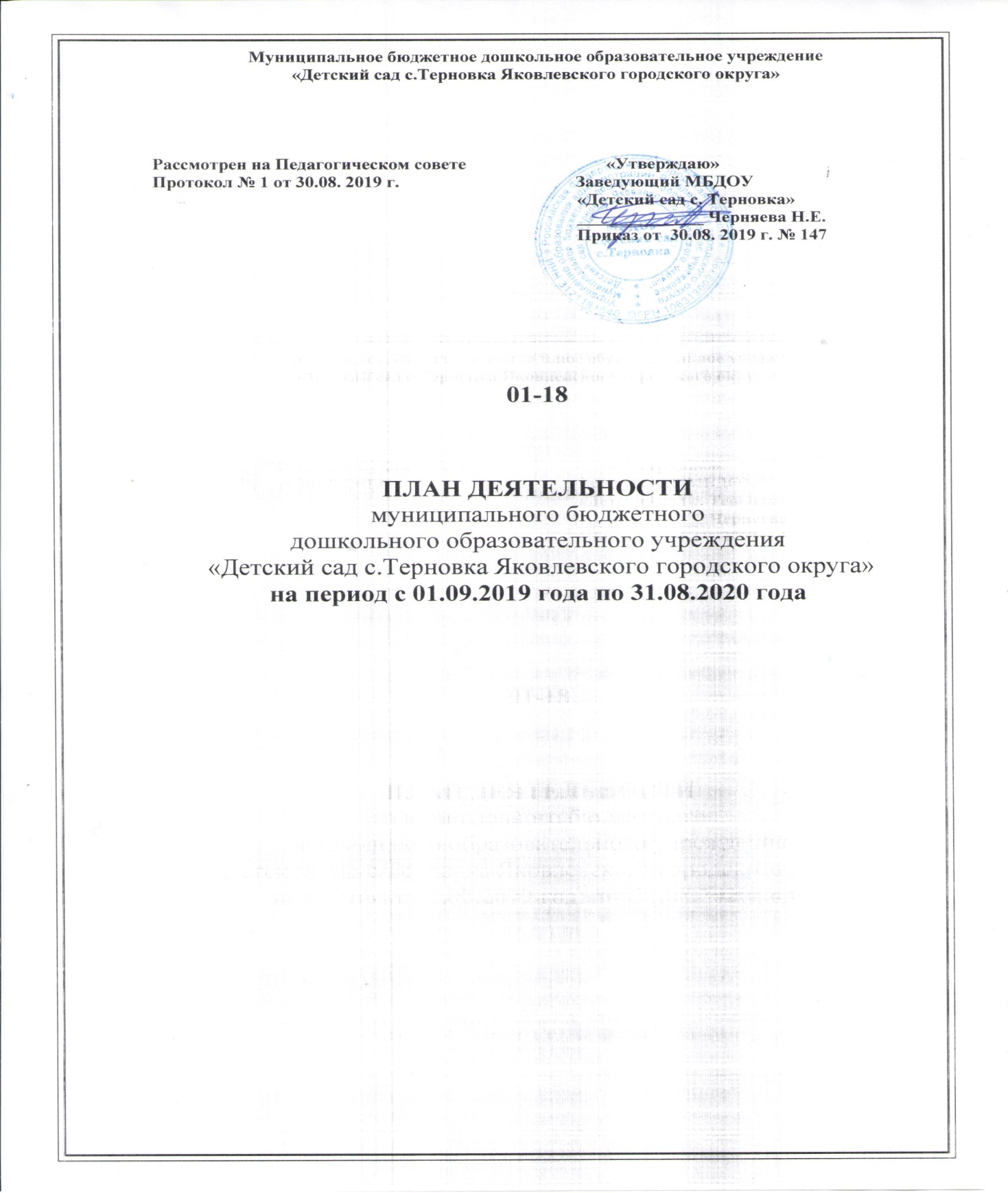 Анализ   результатов деятельности ДОО за 2018-2019 учебный год         На основании приказа управления образования администрации Яковлевского городского округа от 18.01.2019 г.  № 52 «О переименовании муниципального бюджетного дошкольного образовательного учреждения «Детский сад с. Терновка Яковлевского района Белгородской области» и утверждении Устава Муниципального бюджетного дошкольного образовательного учреждения «Детский сад с.Терновка Яковлевского городского округа» в январе 2019 года муниципальное  бюджетное дошкольное образовательное учреждение «Детский сад с. Терновка Яковлевского района Белгородской области»  был переименован в муниципальное  бюджетное дошкольное образовательное учреждение «Детский сад с.Терновка Яковлевского городского округа» (далее – ДОО).  ДОО в 2018-2019  учебном году функционировало в плановом режиме и осуществляло работу по обеспечению безопасности жизни и здоровья воспитанников, повышению качества дошкольного образования в соответствии с нормативно – правовыми актами федерального,  регионального и муниципального  уровней:Законом РФ от 29.12.2012 г. №273-ФЗ «Об образовании в Российской Федерации»;Законом РФ от 29.12.2010 г. №436-ФЗ «О защите детей от информации, причиняющей вред их здоровью и развитию»; Федеральным законом от 24 июля 1998 г. № 124-ФЗ «Об основных гарантиях прав ребенка в Российской Федерации»; Постановлением Главного государственного санитарного врача РФ от 15 мая 2013г. №26 «Об утверждении СанПиН 2.4.1.3049-13 «Санитарно - эпидемиологические требования к устройству, содержанию и организации режима работы дошкольных образовательных организаций» (с изменениями от 27.08.2015);Приказом Министерства образования и науки РФ от 30 августа 2013 года №1014 «Об утверждении Порядка организации и осуществления образовательной деятельности по основным общеобразовательным программам - образовательным программам дошкольного образования»;Приказом Министерства образования и науки РФ от 20 сентября 2013 года №1082 «Об утверждении положения о психолого-медико-педагогической комиссии»; Приказом Министерства образования и науки РФ от 17 октября 2013 года №1155 «Об утверждении федерального государственного образовательного стандарта дошкольного образования»; Приказом Министерства образования и науки РФ от 10 декабря 2013 года №1324 «Об утверждении показателей деятельности образовательной организации, подлежавшей самообследованию»; Приказом Министерства образования и науки РФ от 14 июня 2014 года                  № 462 «Об утверждении порядка проведения самообследования образовательной организации»; Приказом Министерства образования и науки Российской Федерации от 14 декабря 2017 г. №1218 «О внесении изменений в порядок проведения самообследования  образовательной организацией»;Приказом Министерства образования и науки РФ от 7 апреля 2014 года                                  № 276 «Об утверждении порядка проведения аттестации педагогических работников организаций, осуществляющих образовательную деятельность»; Приказом Министерства труда и социальной защиты РФ № 544-н от 18 октября 2013 г. «Об утверждении профессионального стандарта «Педагог (педагогическая деятельность в сфере дошкольного, начального общего, основного общего, среднего общего образования) (воспитатель, учитель)»;  Письмом Министерства образования и науки РФ от 10 января 2014 года                              № 08-5 «О соблюдении организациями, осуществляющими образовательную деятельность, требований, установленных федеральным государственным образовательным стандартом дошкольного образования»; Постановлением Правительства Белгородской области от 30.12.2013 г.                                      № 528-пп «Об утверждении государственной программы Белгородской области «Развитие образования Белгородской области на 2014-2020 годы»; Постановлением Правительства Белгородской области от 28 октября 2013 г. № 431-пп «Об утверждении Стратегии развития дошкольного, общего и дополнительного образования Белгородской области на 2013-2020 годы»; Постановлением Правительства Белгородской области от 10 февраля 2014 года                      № 20-пп «О поддержке альтернативных форм предоставления дошкольного образования»; Приказом департамента образования Белгородской области от 04 марта 2016 г. №756 «Об утверждении «дорожной карты» по обеспечению детей в возрасте до 3 лет программами поддержки раннего развития»;Приказом департамента образования Белгородской области от 30 июня 2015 г. № 2996 «Об утверждении  «дорожной карты» обновления содержания дошкольного образования»;Приказом департамента образования Белгородской области от 18 августа 2016 года №2678 «Об утверждении положения об обеспечении прав на дошкольное образование детей – инвалидов и детей с ОВЗ в Белгородской области»;Инструктивно – методическим письмом департамента образования Белгородской области, областного государственного автономного образовательного учреждения дополнительного профессионального образования «Белгородский институт развития образования» «Об организации образовательной деятельности на уровне дошкольного образования в организациях, осуществляющих  образовательную деятельность в Белгородской области  в 2018 -2019  году»;  иными локальными актами  муниципального уровня и дошкольной образовательной организации.    Основой для создания эффективного механизма управления  ДОО в 2018 – 2019 учебном году являлась реализация основной образовательной программы дошкольного образования, адаптированной основной общеобразовательной программы дошкольного образования для детей с ОВЗ (тяжелыми нарушениями речи),  основная цель которой была  направлена  на формирование  общей культуры, развитие физических, интеллектуальных и личностных качеств в соответствии с возрастными и индивидуальными особенностями,   формирование предпосылок к  учебной деятельности, обеспечивающих социальную успешность, сохранение и укрепление здоровья детей дошкольного возраста, коррекцию недостатков в их физическом и психическом развитии. Основные задачи, в соответствии с которыми коллектив ДОО   осуществлял образовательный процесс  в 2018-2019 учебном году, были направлены на: 1.Создание условий для снижения заболеваемости, сохранения и укрепления здоровья  дошкольников посредством  организации  режимных моментов в ДОО.2.Обогащение развивающей предметно-пространственной среды для разностороннего развития дошкольников посредством обеспечения комфортного и безопасного образовательного пространства ДОО.3.Повышение профессиональной компетентности  педагогов через  внедрение    инновационных образовательных технологий и трансляцию опыта работы на различных уровнях.В 2018 – 2019 учебном году продолжена работа по  выполнению плана действий «дорожной карты» по повышению эффективности реализации ФГОС ДО, «дорожной карты» по обеспечению необходимых условий для воспитанников с ОВЗ и детей-инвалидов для получения общедоступного дошкольного образования на 2016-2020 г., реализации Программы развития на 2014-2019 годы. 1.1. Анализ и оценка ресурсов и условий ДОО для охраны и укрепления здоровья детей, полноценного физического и психического развитияВ 2018 – 2019 учебном году в ДОО функционировало 5 групп, из них: 4 группы общеразвивающей направленности и 1 группа комбинированной направленности,  из  них:- 1 младшая  группа общеразвивающей направленности;- 2 младшая  группа общеразвивающей направленности;- средняя  группа общеразвивающей направленности;- старшая группа  общеразвивающей направленности;- разновозрастная группа комбинированной направленности.В течение учебного года функционировал Консультационный центр, для детей и их родителей, получающих дошкольное образование в форме семейного образованияСписочный состав ДОО на 01.09.2018 г.  -  78 ребенка.Списочный состав ДОО на 31.05.2019 г.  -  84 ребенка.Охрана жизни и здоровья детей, сохранение и укрепление их физического и психического здоровья являлось одним из приоритетных направлений. Для реализации данного  направления в ДОО  были созданы  условия: функционировал музыкально-спортивный зал, тропа здоровья, медицинский блок, оборудовано совмещенное рабочее место педагога – психолога и учителя - логопеда. Физкультурно-оздоровительную работу осуществляли:  старшая медицинская сестра Киященко О.В.,  воспитатели групп: Лутохина О.Ю., Плотникова В.А., Медведева Т.Н., Блинкова Е.А., Пенькова З.В., Дурнеску Т.В., Штраух О.А., психологическое сопровождение: Блинкова Е.А., педагог - психолог. Заключен договор на организацию медицинского обслуживания воспитанников с ОГБУЗ «Яковлевская ЦРБ». Максимальный объем учебной нагрузки воспитанников регламентирован схемой распределения образовательной деятельности, учебным планом в соответствии с  требованиями СанПиН 2.4.13049-13.Режим пребывания воспитанников – 10,5 ч.Система  оздоровительных и профилактических мероприятий была выстроена с учетом индивидуальных и возрастных особенностей воспитанников на основе  результатов   мониторинга  состояния здоровья и ориентирована на включение спектра закаливающих, лечебно – профилактических, оздоровительных мероприятий.   Анализ состояния здоровья воспитанниковСогласно данным медицинских обследований в 2019 году за счет повышение   контингента воспитанников, имеющих 2 и 3 группу здоровья,  снизилось количество  воспитанников, имеющих 1 группу здоровья.Согласно этим данным были сформированы медицинские группы для занятий физической культурой:Оценка состояния здоровья детейТакже отмечено повышение уровня диспансеризации воспитанников (контингента детей, находящихся на диспансерном учёте). Распределение детей по группам здоровья обусловлено наличием ряда хронических заболеваний. В 2018-2019 учебном году отмечено снижение роста числа детей ЧДБ,           с ЦНС, заболеваниями по зрению. На прежней позиции по сравнению с 2017 годом остались показатели по детям с кардиологическими и гастроэнтерологическими  заболеваниями, тубинфицированные и дефектами речи. Отмечен рост ЛОР - заболеваний у детей, хирургическими, ортопедическими проблемами, плоскостопием и аллергией.Сравнительный анализ медицинского обследования детей, поступающих в ДОО, позволил выявить результаты, представленные в таблице:Анализ состояния здоровья поступивших дошкольниковДанная информация учитывалась воспитателями ДОО при осуществлении индивидуального подхода при организации двигательной деятельности дошкольников: - организации двигательного режима; - определении величины двигательной нагрузки; - проведении закаливающих мероприятий.При приеме в ДОО отмечено отсутствие поступивших детей, стоящих на учете у гастроэнтеролога.Показатели заболеваемости воспитанниковРезультаты мониторинга заболеваемости воспитанников показывают следующие результаты:  Результаты сравнительного анализа заболеваемости детей за 2016-2018 г.г.Мониторинг  заболеваемости в ДОО проводился ежемесячно на основе показателя «дней непосещения  по болезни»  за  2018-2019 учебный год:Наиболее успешная работа по понижению уровня заболеваемости, в учебном году зафиксирована  в  разновозрастной группе комбинированной направленности  (воспитатель Штраух О.А.) –4,92 детодня, и старшей группе (воспитатели Пенькова З.В., Дурнеску Т.В.) –  8,36 детодня.       Это является показателем высокого качества работы. Относительно хорошие показатели в средей группе (воспитатели Медведева Т.Н., Блинкова Е.А.) – 10,92  детодня. Наибольшая заболеваемость документарно зафиксирована  в 1 младшей группе (вновь набранные дети из условий семьи, воспитатель Лутохина О.Ю.) – 20,05 детодня. И 2 младшей группе (воспитатели Плотникова В.А. и Блинкова Е.А.) – 15,54 детодня. Основной причиной являются физиологические особенности развития младших дошкольников третьего и четвёртого  года жизни. Наблюдается положительная динамика увеличения привитых детей против гриппа. Продолжена разъяснительная работа с родителями (законными представителями) по вакцинации детей в период подъема респираторных заболеваний, гриппа. Старшей медицинской сестрой Киященко О.В. подготовлены консультации: «Вакцинация нужна, вакцинация важна», «Профилактика простудных заболеваний», выпущен санбюллетень «Грипп».В течение учебного года со стороны администрации, старшей медицинской сестры осуществлялся плановый контроль за организацией закаливающих мероприятий, проветривания, соблюдением режима прогулки, двигательной активности,  санитарно – эпидемиологического режима, организацией питания. В 2018 – 2019 учебном году продолжена работа по организации комфортной психологической среды. Во всех возрастных группах имеются уютные уголки и уголки уединения.  Педагогом – психологом Блинковой Е.А. в течение учебного года проводилась работа по консультированию педагогов по организации работы с воспитанниками, имеющими трудности в эмоциональном и личностном развитии. В 2018 – 2019 учебном году в ДОО функционировали 1 младшая и 2 младшая группы общей численностью  31 ребенок, из числа которых  18 вновь прибывших детей. Для выявления ранней дезадаптации в течение учебного года  воспитателями младших групп  Лутохиной О.Ю., Плотниковой В.А, Блинковой Е.А. проводилось наблюдение за протеканием адаптационного периода у вновь прибывших воспитанников. Аналогичная работа по адаптации детей к условиям ДОО проведена воспитателями: средней группы Медведевой Т.Н., старшей группы – Пеньковой З.В., Дурнеску Т.В., разновозрастной группы комбинированной направленности – Штраух О.А. Результаты наблюдений отражались в индивидуальных  листах адаптации. Для воспитанников были организованы игры, способствующие преодолению стрессовых состояний в период привыкания к новым условиям, а также совершенствованию коммуникативных, игровых, двигательных навыков. По результатам мониторинга адаптации прослеживается устойчивая  динамика:В целом следует отметить согласованность воспитателей и музыкального руководителя по осуществлению четко проработанного плана поступления детей и деятельности сотрудников по обеспечению безболезненной адаптации.  По итогам ежемесячного  мониторинга заболеваемости и функционирования выявлено снижение функционирования в ДОО за 2018 календарный год, которое составило  71%, что на 3% ниже показателей 2016 и 2017 г.г.:Анализ причин пропусков показал, что 20 % детей не посещают детский сад по причине того, что в семье есть с кем оставить ребенка (совместно с молодой семьей проживают бабушки и дедушки, мама находится в декретном отпуске по уходу за ребенком, родители работают в смену и имеют возможность оставить ребенка дома).Одно из основных звеньев в общем комплексе мероприятий по укреплению здоровья и профилактике заболеваний у детей дошкольного возраста – качественная организация полноценного питания детей.  В ДОО в соответствии с требованиями СанПиН организовано  сбалансированное четырехразовое питание, отвечающее физиологическим потребностям растущего организма. Разработано сезонное 10-дневное меню. Систематически в ДОО осуществляется контроль за организацией рационального питания. При составлении меню строго учитывался подбор продуктов, обеспечивающий детей основными пищевыми веществами, и правильное сочетание всех пищевых ингредиентов, как в качественном, так и в количественном отношении. Нарушений сроков и условий хранения продуктов за 2018-2019 учебный год не выявлено. Все продукты, поступающие в учреждение, имели необходимые  сопроводительные документы. Старшая медсестра Киященко О.В., завхоз Иванова Е.Т., воспитатель Дурнеску Т.В.  осуществляли ежедневный контроль за качеством поступающих продуктов, сроками реализации. В период сезонных подъемов заболеваний острыми респираторными инфекциями в рацион были введены фитонциды (лук, чеснок), соки.  Ежедневно в рацион детей включены салаты из свежих овощей, фрукты, соки.  Организовано диетическое питание для детей, имеющих отклонения в здоровье.Анализ организации питания за 2018 год  показал выполнение натуральных норм по основным продуктам питания в среднем на 82%.В том числе:Во всех возрастных группах оформлены уголки дежурств. Осуществляется постоянный контроль со стороны администрации за сформированностью  культурно – гигиенических, навыков культуры питания у детей, соблюдением графика выдачи и доставки пищи в группы, качеством приготовления пищи.По устранению проблемы соблюдения воспитателями ДОО  методики и продолжительности  прогулок, удовлетворения  потребности детей в  двигательной  активности во время пребывания на воздухе были проведены: семинар-практикум для педагогов ДОО  «Организация режимных моментов и проведение прогулок в ДОО» и тематический контроль «Эффективность работы по укреплению здоровья детей через организацию  прогулок и соблюдение режима дня  в ДОО», результаты которого заслушаны на заседании Педагогического совета по теме «Сохранение и укрепление здоровья дошкольников посредством  соблюдения режимных моментов в ДОО».В течение учебного года проводился оперативный контроль, включающий вопросы утреннего приема детей, организации и проведения оздоровительных и  закаливающих мероприятий, соблюдения режима дня, организации и проведения прогулки, игровой деятельности в режиме дня.По-прежнему остается проблемы  организации игровой деятельности в течение дня, формальный подход в проведении оздоровительных и закаливающих мероприятий.В 2018 – 2019 учебном году продолжена работа по обогащению развивающей предметно – пространственной среды в группах, музыкально-спортивном зале, на игровых площадках. Проведен мониторинг соответствия развивающей предметно – пространственной среды требованиям ФГОС ДО.  С целью формирования у детей интереса к занятиям физической культурой в рамках преемственности ДОО и школы и реализации долговременного проекта «Скоро в школу мы идем!» для детей старшей и разновозрастной группы комбинированной направленности организована  экскурсия в спортивный зал МБОУ «Терновская ООШ».            Обеспечение безопасности жизнедеятельности детей и сотрудников являлось первостепенной задачей на протяжении всего учебного года.  В ДОО отлажена система инструктирования персонала, в том числе по охране труда, учебные тренировочные занятия по эвакуации,  функционирует автоматическая противопожарная сигнализация (АПС), система видеонаблюдения, тревожная кнопка. В соответствии с утвержденным планом проводится тренировочная эвакуация.Административным персоналом пройдено обучение по охране труда, противопожарной безопасности. Общие выводы по блоку и резервы планирования деятельности на новый учебный год: таким образом, по результатам проведенной работы в 2018 – 2019 учебном году,  наблюдается понижение функционирования при средних показателях заболеваемости говорят о недостаточной у части родителей заинтересованности в посещении ДОО. Актуальными остаются: - увеличение количества детей с ОВЗ (отсюда проблема недостаточного количества ставок учителя-логопеда и педагога-психолога (по 0,25 ставки каждого));- организация работы коллектива ДОО в направлении повышения заинтересованности родителей в посещении ДОО, через создание многоступенчатой системы информирования участников образовательных отношений о содержании образовательной деятельности по реализации образовательных программ с целью повышения их заинтересованности в посещении детьми ДОО (сайт, информационные стенды, открытые просмотры организованной образовательной деятельности с детьми).    Анализ и оценка ресурсов и условий ДОО для охраны и укрепления здоровья детей, для полноценного физического развития определили следующие приоритетные направления реализации в 2019-2020 учебном году:организация системы мероприятий, направленных на повышение посещаемости детей, включающей оздоровительные и закаливающие мероприятия ;популяризация здорового образа жизни среди дошкольников, в том числе детей-инвалидов и детей с ОВЗ;организация игровой деятельности в режиме дня;активизация работы с родителями (законными представителями) по вопросам вакцинации детей против гриппа.Результаты развития детей дошкольного возраста, связанные с оценкой эффективности педагогических действий и лежащих в основе планирования образовательного процесса (мониторинг индивидуального развития) (ФГОС ДО 2.11.2).В 2018-2019 учебном году организация образовательной деятельности в ДОО осуществлялась в соответствии с программами:- Основной образовательной программой дошкольного образования ДОО (далее – ООП ДО), разработанной в соответствии с ФГОС ДО;- Адаптированной основной общеобразовательной программой дошкольного образования для детей с тяжелыми нарушениями речи ДОО (далее – АООП ДО).Обязательная часть ООП ДО разработана с учетом учебно-методического комплекта программы «Детство» под редакцией Т.И. Бабаевой, А.Г. Гогоберидзе, О.В. Солнцевой.С целью расширения и углубления содержания ООП ДО в части, формируемой участниками образовательных отношений, учитывая региональные приоритетные направления развития образования Белгородской области, привлечен потенциал парциальных программ:- Программы по речевому развитию «Программа развития речи дошкольников»                       О.С. Ушаковой. - Программы по музыкальному воспитанию детей дошкольного возраста «Ладушки»                И.М. Каплуновой, И.А. Новоскольцевой;- Программы по художественно-эстетическому развитию «Цветной мир Белогорья»  Л.В.Серых, С.И.Линник-Ботовой, А.Б.Богун, Н.В.Косовой, Н.В.Яковлевой, являющейсясоставной частью проекта «Создание региональной системы личностного развития дошкольников в условиях реализации ФГОС дошкольного образования» («Дошкольник Белогорья»).Коррекционно-развивающая деятельность в ДОО осуществлялась в рамках разновозрастной группы комбинированной направленности, обеспечивающей коррекцию нарушений развития речи и социальная адаптация воспитанников с ОВЗ (ТНР).Проектирование образовательного процесса осуществлялось в соответствии  с ООП ДО, АООП ДО с учетом итогов работы за 2017 – 2018 учебный год, уровнем профессиональной компетентности педагогов. В течение 2018-2019 учебного года обеспечивалось полноценное развитие личности детей во всех образовательных областях на фоне их эмоционального благополучия и положительного отношения к миру, к себе и к другим людям (ФГОС ДО 3.1.) .Педагоги обеспечивали равные возможности для полноценного развития каждого ребёнка в период дошкольного детства независимо от психофизиологических и других особенностей (ФГОС ДО 1.6). В образовательной деятельности обеспечивалось развитие личности, мотивации и способностей детей в различных видах деятельности и охватывающие все направления развития и образования детей согласно образовательным областям  (ФГОС ДО 2.6.).Образовательная деятельность в ДОО в течение учебного года осуществлялась в условиях реализации ФГОС ДО, в соответствии с направлениями Плана действий («дорожной карты») повышения эффективности организационного, нормативного, правового, методического сопровождения реализации федерального государственного образовательного стандарта дошкольного образования.Учебный план разработан с учетом уровня и направленности реализуемых программ, санитарно – гигиенических требований к максимальной нагрузке на детей дошкольного возраста в организованных формах обучения (СанПиН 2.4.13049-13).Основу организации образовательного процесса составляет комплексно – тематический принцип планирования с ведущей ролью игровой деятельности.  Решение программных задач осуществлялось в разных формах совместной деятельности взрослых и детей, а также  в самостоятельной деятельности. Особое место было уделено организации условий для самостоятельной деятельности детей по их выбору и интересам. При организации образовательного процесса учитывался принцип интеграции образовательных областей в соответствии с возрастными возможностями и особенностями воспитанников.Для качественной реализации  ООП ДО проводилась оценка индивидуального развития детей в рамках педагогической диагностики (связанной с оценкой эффективности педагогических действий и лежащей в основе их дальнейшего планирования). Результаты педагогической диагностики (мониторинга) отразили  развитие всех воспитанников и использовались исключительно для индивидуализации образования (в том числе поддержки ребёнка, построения его образовательной траектории) и оптимизации работы с группой детей. (ФГОС ДО раздел III пункт 3.2.3.)Анализ психолого – педагогической деятельности по реализации образовательной области «Физическое развитие»Физическое развитие включает приобретение опыта в следующих видах деятельности детей: двигательной, в том числе связанной с выполнением упражнений, направленных на развитие таких физических качеств, как координация и гибкость; способствующих правильному формированию опорно-двигательной системы организма, развитию равновесия, координации движения, крупной и мелкой моторики обеих рук, а также с правильным, не наносящем ущерба организму, выполнением основных движений (ходьба, бег, мягкие прыжки, повороты в обе стороны), формирование начальных представлений о некоторых видах спорта, овладение подвижными играми с правилами; становление целенаправленности и саморегуляции в двигательной сфере; становление ценностей здорового образа жизни, овладение его элементарными нормами и правилами (в питании, двигательном режиме, закаливании, при формировании полезных привычек и др.) (ФГОС ДО 2.6.).Организация работы по освоению образовательной области «Физическое развитие» осуществлялась в соответствии с ООП ДО и  была направлена на обеспечение гармоничного физического развития, совершенствование умений и навыков в основных видах движений, развитие самостоятельности и творчества в двигательной  активности, формирование первоначальных представлений о здоровом образе жизни. Анализируя соответствие условий по реализации данной образовательной области необходимо отметить, что музыкально-спортивный зал оснащен оборудованием для развития основных движений и ОРУ, спортивных упражнений, подвижных игр.  Имеется нестандартное оборудование.   По причине отсутствия в ДОО инструктора по физической культуре образовательный процесс по реализации данной образовательной области осуществлялся воспитателями групп: Лутохиной О.Ю., Плотниковой В.А., Медведевой Т.Н.,                  Блинковой Е.А., Пеньковой З.В., Дурнеску Т.В.,  Штраух О.А.В группах созданы условия для организации творческих, дидактических игр, направленных на  формирование и закрепление у детей умений переноса в игру правил здоровьесберегающего поведения. В течение учебного года развивающая предметно – пространственная среда обновлялась в соответствии с задачами тематических недель. В Центрах книги размещались буклеты, тематические альбомы, книжки – малышки, энциклопедии, содержащие  информацию о различных способах сохранения здоровья, знакомящих детей с правилами поведения на дороге, в быту, природе.В ноябре 2018 года проведено заседание Педагогического совета по теме «Сохранение и укрепление здоровья дошкольников посредством  соблюдения режимных моментов в ДОО», во всех возрастных группах реализован проект «На прогулку, детский сад!».       В процессе педагогического мониторинга образовательной области «Физическое развитие» было выявлено, что у детей сформирован интерес и положительное отношение к занятиям физкультурой. Хорошо развиты такие физические качества как: сила, ловкость, координация. У большинства детей есть двигательный опыт (владеют основными движениями), сформирована потребность в двигательной активности и физическом совершенствовании. Показатели физического развития детей младшего, среднего и старшего дошкольного возраста  соответствуют возрастной норме, дети овладели основными движениями. Особое внимание было акцентировано  на  ребенка-инвалида и детей с ОВЗ,  испытывающими трудности  в овладении  основными движениями: прыжки, лазание по гимнастической лестнице, метание, некоторые виды ходьбы.  При организации образовательной деятельности в  младшей группе особое внимание было уделено формированию у детей  основных движений (ходьба, бег, лазанье, прыжки, метание). Под руководством взрослого дети выполняли общеразвивающие упражнения с различными предметами,  частично осуществляли элементарный контроль за своими действиями   при выполнении ОРУ и основных движений.  Проявляли интерес и стремление к подвижным играм.Общий уровень (по результатам оценки индивидуального развития) развития воспитанников в  образовательной области «Физическое развитие» составляет 3,2 балла – 100%  (2017 – 2018 уч. г. – 3,5 балла - 100%). Средние показали по реализации образовательной области «Физическое развитие» в ДОО на конец 2018-2019 учебного года представлены в таблице:Анализ психолого – педагогической деятельности по реализации образовательной области  «Социально – коммуникативное развитие»Социально-коммуникативное развитие направлено на усвоение норм и ценностей, принятых в обществе, включая моральные и нравственные ценности; развитие общения и взаимодействия ребенка со взрослыми и сверстниками; становление самостоятельности, целенаправленности и саморегуляции собственных действий; развитие социального и эмоционального интеллекта, эмоциональной отзывчивости, сопереживания, формирование готовности к совместной деятельности со сверстниками, формирование уважительного отношения и чувства принадлежности к своей семье и к сообществу детей и взрослых в Организации; формирование позитивных установок к различным видам труда и творчества; формирование основ безопасного поведения в быту, социуме, природе (ФГОС ДО 2.6.).Организованное в ДОО пространство выполняет образовательную, развивающую, воспитывающую, организационную и коммуникативную функции. Это позволяет каждому ребенку найти занятие по душе, поверить в свои силы и способности, научиться взаимодействовать с другими детьми, понимать и оценивать их чувства и поступки.При организации образовательного процесса воспитатели использовали возможность для обогащения социально-нравственных представлений и гуманных чувств, через разнообразные методы: проблемно-игровые ситуации, совместные сюжетно-ролевые, театрализованные, дидактические игры, этические беседы, чтение художественной литературы. Значительное время отводится для игр по выбору детей, игровой деятельности через соответствующую развивающую предметно-пространственную среду: разнообразные игрушки, предметы-заместители, материалы для игрового творчества, рациональное размещение игрового оборудования. Большое внимание педагоги уделяли сюжетно-ролевым играм, содержание которых обогащается на основе знакомства детей с отношениями людей в социальной действительности.  В 2018-2019 учебном году посредством виртуальных экскурсий воспитанники ДОО  познакомились с экспонатами музея – диорамы «Курская битва»,  совершили экскурсию в музей боевой славы МБОУ «Терновская ООШ». Воспитанники старшей и  разновозрастной группы комбинированной направленности приняли участие в акции «Георгиевская ленточка»,  акции «Бессмертный полк» 9 мая. В течение учебного года проведены тематические праздники, посвященные Осени, Светлому Христову Воскресению, Дню Победы.  Проведены смотры-конкурсы совместного творчества детей и родителей «Осенние чудеса», «Зимняя сказка», «Пасхальное чудо», в котором приняли активное участие воспитанники всех возрастных групп. Одним из компонентов социально – коммуникативного развития является трудовое воспитание. В соответствии с ООП ДО трудовое воспитание осуществлялось систематически, через основные формы организации трудовой деятельности детей - поручения, дежурства, коллективный труд. Задачи воспитания трудолюбия у детей решались через ознакомление детей с трудом взрослых и через непосредственное участие в посильной трудовой деятельности в детском саду и дома. При этом педагогами ДОО подчеркивалась роль ознакомления с общественной направленностью труда, его социальной значимостью, формировалось уважительное отношение к людям труда.   Развивающая предметно – пространственная среда в группах выстроена с учетом данного компонента. В группах созданы условия для формирования культурно – гигиенических навыков, представлений о труде взрослых, его роли в жизни человека, формировании позитивных установок. Воспитатели 1 младшей группы Лутохина О.Ю. и           2 группы Плотникова В.А., Блинкова Е.А.  педагоги обращали внимание на воспитание культурно – гигиенических навыков, навыков самообслуживания. В игровых ситуациях поощряли интерес к выполнению простейших операций: убрать игрушки, сложить одежду перед сном и т.д. Воспитатели средней группы Медведева Т.Н., Блинкова Е.А.  знакомили детей  с профессиями окружающих людей: медсестры, музыкального руководителя,  повара, обращали внимание на установление взаимосвязи между профессиями и необходимым оборудованием.  Воспитатели старшей группы Пенькова З.В.,                     Дурнеску Т.В. оборудовали мини – мастерскую, творческие игры, в которых дети знакомились с приемами работы с различными видами тканей, бумаги, бросового материала, учились создавать постройки по схеме. Воспитанники  старшей группы  проводили исследовательскую работу по выращиванию комнатных растений, рассады цветов, овощей. В результате данной деятельности  сформировались необходимые трудовые умения и навыки. В центрах природы воспитанники средней, старшей и разновозрастной группы комбинированной направленности совместно с педагогами вели дневники наблюдений, календари природы. Одним из направлений деятельности в разновозрастной группе комбинированной направленности являлось формирование   положительной мотивационной готовности к обучению в школе: в процессе экскурсий под руководством воспитателя Штраух О.А. дети знакомились с работой учителя, библиотекаря,  с классом,  правилами поведения в школе. Полученные знания использовались при организации бесед с детьми, творческих работ.Формирование основ безопасного поведения в быту, социуме, природе осуществлялась через различные формы образовательной деятельности: беседы, чтение художественной литературы, рассматривание иллюстраций, решение проблемных игровых ситуаций, сюжетно-ролевые игры, игры-путешествия, тематические целевые прогулки.Одним из важных компонентов является формирование основ  безопасного поведения в природе, на дорогах, а также безопасности собственной жизнедеятельности. В каждом игровом помещении группы в соответствии с ФГОС ДО оборудованы уголки дорожной безопасности, оснащенные: дидактическими, настольно-печатными играми по правилам дорожного движения, строительными конструкторами, моделями машин (легковые и грузовые, специальный транспорт: скорая помощь, пожарная машина и т.д.), строительная техника (кран, бульдозер, экскаватор и т.д.), мини – макетами  «Моя улица», «Автозаправочный комплекс», безопасными маршрутами «Дом – детский сад», альбомами – раскрасками и др. Результативность данной работы имеет положительную динамику: за три  года не отмечено случаев дорожного травматизма с участием детей.Результаты педагогического мониторинга  образовательной области «Социально – коммуникативное развитие» на конец 2018 – 2019 учебного года представлены в таблице:    Однако, следует отметить, что наряду с положительными результатами имеются определенные затруднения. Дети имеют представления о правилах и нормах поведения, но не всегда следуют им. В поступках некоторых детей, наблюдаются проявления негативного, равнодушного поведения по отношению к другим (сверстникам, малышам, близким взрослым). В соответствии с этим, при реализации образовательной области «Социально – коммуникативное развитие», в 2019 – 2020 учебном году необходимо обратить внимание на:-устранение у детей трудностей в общении и взаимодействии со сверстниками, связанных с неумением или нежеланием учитывать интересы и позицию партнеров, соблюдением правил и норм поведения по отношению к сверстникам и взрослым;- продолжить работу по формированию у детей толерантного отношения к окружающим.Анализ психолого – педагогической деятельности по реализации образовательной области   «Познавательное развитие»Познавательное развитие предполагает развитие интересов детей, любознательности и познавательной мотивации; формирование познавательных действий, становление сознания; развитие воображения и творческой активности; формирование первичных представлений о себе, других людях, объектах окружающего мира, о свойствах и отношениях объектов окружающего мира, (форме, цвете, размере, материале, звучании, ритме, темпе, количестве, числе, части и целом, пространстве и времени, движении и покое, причинах и следствиях и др.), о малой родине и Отечестве, представлений о социокультурных ценностях нашего народа, об отечественных традициях и праздниках, о планете Земля как общем доме людей, об особенностях её природы, многообразии стран и народов мира (ФГОС ДО 2.6.).Содержание психолого – педагогической работы по реализации образовательной области «Познавательное развитие» включало следующие компоненты:формирование математических представлений;развитие познавательно – исследовательской деятельности;ознакомление с предметным окружением;ознакомление с социальным миром;ознакомление с миром природы.      Созданная развивающая предметно – пространственная среда была ориентирована на развитие любознательности и познавательной мотивации в различных видах детской деятельности, формирование первичных представлений о себе, других людях, объектах окружающего мира, свойствах и отношениях объектов.  В текущем учебном году значительно обновлены развивающие зоны, приобретены игры на формирование элементарных математических способностей, развитие логического мышления (игры-головоломки, лабиринты и т.д.), интеллектуальные игры: шашки, шахматы. В процессе использования перечисленных пособий дошкольники интегрировано осваивают формы, размерные, количественные и пространственные отношения. Педагогами самостоятельно изготовлены различные виды игр на развитие внимания, мышления, памяти, воображения, содержательно представлены мини-лаборатории для детского экспериментирования. Библиотечки возрастных групп пополнены детской литературой познавательного характера (энциклопедии и др.). Это способствует формированию сенсорной культуры, познавательно-исследовательской и продуктивной (конструктивной) деятельности, элементарных математических представлений, расширению кругозора. Дети владеют навыками классификации, моделирования, выделения и сравнения признаков различных предметов, выполняют арифметические действия, решают задачи, умеют действовать по алгоритму, имеют представления о пространстве и времени, пользуются измерительными материалами и приборами. При реализации задач данной образовательной области педагогами используются  ИКТ (фонотека, мультимедийные презентации, видеоролики, виртуальные экскурсии). У старших дошкольников отмечается хороший уровень интеллектуально-познавательного развития, они умеют делать выводы, сравнивать, анализировать, ставить несложные опыты, знают много загадок, экспериментируют. Отмечена положительная динамика в математическом развитии: ориентируются в счете, знают цифры, умеют делить целое на части, ориентируются во времени и пространстве, составляют и решают задачи, умеют пользоваться меркой, но затрудняются в делении целого на части.            Во всех группах созданы экологические центры, включающие  мини-лаборатории для экспериментирования. Имеется большое разнообразие методической, детской и познавательной литературы природоведческого и экологического характера, оформлены календари природы. В центрах краеведения сосредоточен познавательный материал, знакомящий детей с видовым природным разнообразием объектов Белгородской области. Воспитанники ДОО принимали участие в конкурсных мероприятиях муниципального и регионального  уровня:Результаты педагогического мониторинга  образовательной области «Познавательное  развитие» на  конец 2018-2019 учебного года  представлены в таблице:Проблемы, выявленные по результатам  анализа освоения образовательной области «Познавательное развитие»:- наблюдается снижение уровня познавательной активности дошкольников при ознакомлении с социальной действительностью;-недостаточное внимание уделяется включению в образовательную деятельность образовательных технологий: квесты, лента времени, использование кейс-технологий.Анализ психолого – педагогической деятельности по реализации образовательной области    «Речевое развитие»Речевое развитие включает владение речью как средством общения и культуры; обогащение активного словаря; развитие связной, грамматически правильной диалогической и монологической речи; развитие речевого творчества; развитие звуковой и интонационной культуры речи, фонематического слуха; знакомство с книжной культурой, детской литературой, понимание на слух текстов различных жанров детской литературы; формирование звуковой аналитико-синтетической активности как предпосылки обучения грамоте (ФГОС ДО 2.6.).По результатам наблюдений выявлено, что педагоги 1 младшей и 2 младшей  групп Лутохина О.Ю., Плотникова В.А., Блинкова Е.А. при организации игровых обучающих ситуаций стимулируют развитие элементарных коммуникативных умений детей. При организации игровой деятельности, наблюдений, культурно – гигиенических процедур педагоги способствуют обогащению словарного запаса детей, умению вступать в небольшой диалог со взрослым, сверстником при организации игр - драматизации. В образовательных ситуациях дети закрепляют формы речевого этикета.Дети средней группы активно сотрудничают со взрослыми, сверстниками, поэтому педагоги Медведева Т.Н., Блинкова Е.А.  создают ситуации, стимулирующие развитие речевой активности детей: организация различных игр, продуктивная деятельность, чтение художественной литературы. Одним из основных направлений в работе с детьми данного возраста является развитие инициативности, самостоятельности в речевом общении с взрослыми и сверстниками.У детей старшей группы и разновозрастной группы комбинированной направленности (воспитатели Пенькова З.В., Дурнеску Т.В., Штраух О.А.)  расширяются представления о культуре речевого общения, дети самостоятельно пересказывают литературные произведения с использованием схем, мнемотаблиц, активно вступают в диалог, проявляют интерес к самостоятельному сочинительству. Словарь детей развит в соответствии с возрастом. Выявлено, что уровень развития диалогической и монологической речи недостаточный. Дети испытывают трудности в сочинении сюжетных рассказов по картине, составлении описательных рассказов.Одной из основных задач ДОО является формирование у детей интереса к художественной литературе, расширение читательского опыта, ознакомление детей с различными литературными жанрами, совершенствование умений художественно – речевой деятельности на основе литературных текстов.Освоение задач литературного развития детей осуществлялось посредством организации развивающих, проблемно – игровых, творческих ситуаций, организованных педагогами, как в совместной деятельности, так и в самостоятельной деятельности, участия детей в литературных досугах и развлечениях.По результатам наблюдений, анализа выявлено, что дети различают основные литературные жанры, проявляют интерес к книге, с удовольствием принимают участие в  конкурсах чтецов и добились высоких результатов на муниципальном уровне. Традиционно в ДОО проводятся отборочные туры районных конкурсов чтецов «Лучшей мамою на свете свою мать считают дети», «Зимушка-зима», «Пришла весна, пришла Победа!». Количество воспитанников, принимающих в отборочных конкурсах,  ежегодно увеличивается.В течение 2018-2019 учебного года в  ДОО функционировал логопункт, который посещали воспитанники разновозрастной группы комбинированной направленности –             3 человека (малое количество детей с ОВЗ объясняется наличием 0,25 ставки учителя-логопеда (педагога-психолога)).     Учителем – логопедом Блинковой Е.А. проведено обследование  детей подготовительной группы комбинированной направленности (переименованной в феврале 2019 года в разновозрастную группу комбинированной направленности», старшей и средней  групп  с использованием заданий по определению уровня сформированности звуковой культуры речи, словарного запаса, грамматических представлений, связной речи. По результатам предварительного логопедического обследования воспитанников 4-7 лет на конец учебного года выявлены дети, нуждающиеся в коррекционной  помощи – учителя – логопеда (результаты коррекционной развивающей работы на логопункте представлены в разделе «Эффективность  коррекционной  работы и инклюзивного образования (ФГОС ДО 2.11.2)  за 2018 – 2019 учебный год»).Результаты педагогического мониторинга  образовательной области «Речевое  развитие» на  конец 2018-2019 учебного года  представлены в таблице:По результатам мониторинга  образовательной области «Речевое развитие» выявлены   проблемы:- не в полной мере реализованы задачи по развитию творческой и речевой активности детей в театрализованной деятельности; - проблемной остается задача по развитию связной речи детей в различных видах детской деятельности; - значительная часть детей испытывает трудности при назывании авторов произведений.Анализ психолого – педагогической деятельности по реализации образовательной области   «Художественно – эстетическое развитие»Художественно-эстетическое развитие предполагает развитие предпосылок ценностно-смыслового восприятия и понимания произведений искусства (словесного, музыкального, изобразительного), мира природы; становление эстетического отношения к окружающему миру; формирование элементарных представлений о видах искусства; восприятие музыки, художественной литературы, фольклора; стимулирование сопереживания персонажам художественных произведений; реализацию самостоятельной творческой деятельности детей (изобразительной, конструктивно-модельной, музыкальной и др.) (ФГОС ДО 2.6.).В ДОО созданы условия для овладения детьми различными видами изобразительной и конструктивной деятельности. Во всех возрастных группах имеется оборудование, позволяющее детям самостоятельно заняться любым видом изобразительной деятельности.В 1 младшей и 2 младшей  группах педагоги проводили работу, направленную на проявление творчества у детей в процессе знакомства с различными материалами (глина, пластилин, разные виды бумаги, гуашь), проведению элементарного экспериментирования с различными свойствами материалов. Большое внимание уделялось включению игр и упражнений, способствующих формированию сенсорного опыта детей, использование приемов сотворчества в рисовании. Отмечено, что дети с удовольствием включаются в конструктивную деятельность, создают простейшие изображения (рисование), испытывают интерес к участию в коллективной деятельности.В средней группе продолжена работа по экспериментированию с различными изобразительными материалами, дети с удовольствием включаются в игровые упражнения «На что похоже», «Кто спрятался». В лепке, аппликации педагоги стимулировали детей на использование в работе несложных схем.Дети старшей группы и разновозрастной группы комбинированной направленности  проявляют творчество как при выполнении индивидуальных, так и коллективных работ. Самостоятельно осуществляют отбор материала для выполнения запланированных работ. Технические навыки детей развиты в соответствии с возрастом. В аппликации дети освоили технику симметричного, силуэтного вырезания, получение объемной аппликации, технику оригами. В лепке используют различные материалы, создают объемные и рельефные изображения. В конструктивной деятельности могут самостоятельно найти способы сооружения той или иной постройки на основе схем, фотографий.Широкое использование нетрадиционных техник рисования способствовало развитию психомоторных, художественных и интеллектуальных возможностей ребенка в процессе доступной для его возраста деятельности.Воспитанники ДОО принимали активное участие в различных конкурсах детского творчества:Развитие творчества детей, способности эмоционально воспринимать музыку, развитие навыков ритмического музицирования осуществляется в рамках реализации образовательной области «Художественно-эстетическое развитие». Музыкальный руководитель Веселова В.В. в течение учебного года  активно работала над решением данных задач посредством интеграции образовательной деятельности. В группах созданы условия, способствующие переносу полученных умений детей в образовательной деятельности в совместную и самостоятельную деятельность: наборы музыкальных инструментов, музыкально – дидактические игры, элементы театрализованных костюмов, фонотека.Дети средней группы с помощью педагога могут определить жанр музыки, настроение, активно включаются в игру на музыкальных инструментах, очень любят игры с музыкальным сопровождением, активно откликаются на характер музыки.У детей старшей и разновозрастной группы комбинированной направленности сформирован устойчивый интерес к слушанию музыки, исполнительской деятельности. Дети самостоятельно музицируют на детских музыкальных инструментах, проявляют творческий подход в исполнении песен, различают музыку различных жанров, активно проявляют себя в исполнительской, танцевальной деятельности.Музыкальный руководитель Веселова В.В.  активно работала с одаренными детьми. Результат данной работы показал высокие результаты:Результаты педагогического мониторинга  образовательной области «Художественно-эстетическое развитие» на  конец 2018-2019 учебного года  представлены в таблице:По результатам наблюдений выявлены проблемы: -  в старшей и подготовительной группах не достаточно включается работа по развитию элементарных навыков по дизайну; - при организации конструктивной деятельности (из бросового материала) педагогам рекомендовано стимулировать детей на создание различных композиций.Эффективность  коррекционной  работы и инклюзивного образования                           (ФГОС ДО 2.11.2)  за 2018 – 2019 учебный год Коррекционная работа в муниципальном бюджетном дошкольном образовательном учреждении «Детский сад с.Терновка Яковлевского городского округа» (далее - ДОО) в течение 2018-2019 учебного года была представлена системой профессиональной деятельности специалистов психолого – медико- педагогического консилиума (далее – ПМПк), направленной на создание оптимальных социально – психологических условий для успешного обучения и развития каждого ребенка, независимо от уровня  способностей и жизненного опыта и интеграции его в социум.       Деятельность ПМПк ДОО осуществлялась в соответствии с нормативно – правовой базой:  *Федеральным законом от 29.12.2012 №273-ФЗ «Об образовании в Российской Федерации», *Федеральным государственным образовательным стандартом дошкольного образования,  *Приказом департамента образования Белгородской области  от 18.08.2016 г. №2678 «Об утверждении положения об обеспечении прав на дошкольное образование детей – инвалидов и детей с ОВЗ в Белгородской области»,  *Приказом департамента образования Белгородской области от 28.02. 2018 г. №454 «Об организации деятельности центральной и территориальных психолого – медико – педагогических комиссий Белгородской области»,  *Уставом ДОО,*иными локальными актами учреждения, *Планом работы ПМПк на 2018-2019 учебный год.Целью деятельности ПМПк ДОО в учебном году являлась выработка рекомендаций по основным направлениям коррекционно-развивающей работы, оказание комплексной медико-психолого - педагогической помощи в воспитании, обучении и развитии обучающихся, в том числе детей с ОВЗ (ТНР).Цель реализовывалась через ряд поставленных  задач: -организация и проведение комплексного изучения личности ребенка с использованием диагностических методик психологического, педагогического обследования;-корректировка и реализация адаптированной основной  общеобразовательной  программы/адаптированных образовательных программ в соответствии с рекомендациями ТПМПК (ЦПМПК);-выявление резервных возможностей обучающихся и создание условий для их дальнейшего развития;-ведение документации, отражающей активное развитие обучающихся, динамику и определение зоны ближайшего развития.В  2018-2019 учебном году в ДОО функционировал логопедический пункт. Штат специалистов, осуществляющих коррекционно – развивающую помощь, укомплектован следующим образом: Блинкова Е.А., учитель – логопед – 0,25 ставки и  педагог – психолог – 0,25 ставки, что не удовлетворяет востребованности в оказании данного вида услуг и требует увеличения нагрузки. Для организации коррекционно – развивающей помощи разработана адаптированная  основная образовательная программа дошкольного образования для детей с тяжелыми нарушениями речи, сформирован банк данных детей с ОВЗ, разработан паспорт доступности объекта социальной инфраструктуры ДОО.  Практические материалы из опыта работы с детьми с ОВЗ представлены            Блинковой Е.А. на  августовской секции учителей – логопедов Яковлевского района Белгородской области по теме «Основные направления в практическом взаимодействии логопеда с родителями. Развивающее пространство в помощь  родителям. Эффективные формы работы с родителями (обмен опытом, представление практического материала на данную тему: дидактические игры, упражнения, буклеты, проспекты) и августовской секции воспитателей средних групп Яковлевского района Белгородской области по теме «Государственная стратегия в области дошкольного образования. Анализ стратегических нормативных, правовых документов, регламентирующих развитие системы дошкольного образования в современных условиях».Коррекционно – развивающая  деятельность осуществлялась с соответствии с планом работы ПМПк  ДОО на 2018-2019 учебный год.  Было проведено 17 заседаний (5 плановых и            12 внеплановых).  Общее количество обследованных детей в 2018-2019 учебном году  – 15 человек, выявлено 11 детей, нуждающихся в коррекционной помощи. Охвачено коррекционной помощью 3 (27%) ввиду 0,25 ставки учителя-логопеда и педагога-психолога. 11 детей получили консультационную помощь учителя-логопеда и педагога – психолога.В течение отчетного периода логопункт ДОО  посещали воспитанники разновозрастной группы комбинированной направленности  – 3 человека, имеющие статус ОВЗ (ТНР). Результаты коррекционно – развивающей деятельности с детьми с ОВЗ  на логопедическом пункте представлены в таблице:Результативность мониторинга воспитанников, посещавших логопункт,  на конец 2018-2019 учебного года:  В  2018-2019 учебном  году всего было направлено детей на ТПМПК –                         7человек, из них первично – 4 человека, повторно – 3 человека.В соответствии со сроками, рекомендованными в заключениях ЦПМПК (ТПМПК), специалистами ПМПк полностью осуществлена работа по реализации АООП (АОП) детьми с ОВЗ.     В апреле 2019 года учителем – логопедом Блинковой Е.А. проведено обследование  детей старшей и средней групп   по экспресс-диагностике для обследования речевого развития детей 3-7 лет О.Н. Тверской, Е.Г. Кряжевских с использованием заданий по определению уровня сформированности звуковой культуры речи, словарного запаса, грамматических представлений, связной речи. По результатам предварительного логопедического обследования воспитанников                 4-7 лет. На конец 2018-2019 учебного года на  ТПМПК (август 2019 года)  для получения заключения на обучение по АООП ДО для детей с тяжелыми нарушениями речи направлено            3 ребёнка из старшей группы и 1 ребёнок-инвалид из разновозрастной группы комбинированной направленности (ввиду невозможности охвата большего количества детей). В случае удовлетворения ходатайства заведующего ДОО перед Управлением образования администрации Яковлевского городского округа по увеличению нагрузки на учителя-логопеда и педагога-психолога планируется увеличение охвата нуждающихся детей в коррекционной помощи.       В 2018 – 2019 учебном году (с 15.02.2019 года) ДОО посещал ребенок – инвалид (при поступлении статуса ОВЗ не имеет), для которого был разработан индивидуальный образовательный маршрут. Первоначально (в феврале 2019 года) родители (законные представители) дали письменный отказ от оказания ребёнку коррекционной помощи, но в апреле 2019 года передумали и обратились к специалистам ПМПк для повторного обследования и направления  ребёнка на  ТПМПК с определением СОУ  в целях зачисления на логопункт на            2019-2020 учебный год. В течение 2018-2019 года администраций ДОО по требованию  Управления образования Яковлевского городского округа своевременно по первому требованию направлялись отчёты о деятельности ПМПк ДОО, состоянии коррекционной работы Учреждения и информация о             детях-инвалидах и детях с ОВЗ (ТНР).Отмечено, что  результаты психолого – медико  - педагогического сопровождения детей   в 2018 – 2019 учебном году имеют положительную динамику.	По результатам работы ПМПк выявлены проблемы со стороны родителей: 1.неготовность отдельных родителей к осуществлению совместной  работы на логопункте (частые пропуски, невыполнение рекомендаций учителя – логопеда), 2.отказ от прохождения ТПМПК.Общие выводы по блоку и резервы планирования деятельности                                   на 2019-2020  учебный год:Таким образом,  можно отметить, что  в 2018 – 2019 учебном году уровень освоения воспитанниками основной общеобразовательной  - образовательной программы дошкольного образования по результатам мониторинга индивидуального развития  составил –99%.    Педагогами создана развивающая предметно – пространственная среда, удовлетворяющая развитие ребенка в игровой, двигательной, конструктивной, познавательно – исследовательской, изобразительной, музыкальной деятельности. Проектирование воспитательно – образовательного процесса было выстроено на основе  взаимодействия взрослых с детьми и ориентировано на индивидуальные интересы и возможности ребенка. Совместная работа учителя – логопеда (педагога – психолога) с воспитателями и музыкальным руководителем ДОО была направлена на создание необходимых условий для предоставления качественного дошкольного образования в условиях индивидуализации и социализации детей дошкольного возраста. Наблюдается положительная динамика в  координации деятельности  специалистов ДОО по созданию условий для детей с ОВЗ.Выявлены  направления, на которые необходимо обратить внимание при планировании работы на новый учебный год:объективная необходимость в увеличения ставок учителя-логопеда и педагога-психолога  ДОО для сопровождения ребёнка-инвалида и детей с ОВЗ, создание доступной среды в группах, территории ДОО для  детей с ОВЗ и детей-инвалидов;включение инновационных технологий обучения и воспитания дошкольников, направленных на развитие разностороннего развития детей в различных видах детской  деятельности:совершенствование образовательного процесса в контексте развивающего и деятельностного подхода в образовании и построение образовательного процесса в ДОО, ориентированного на интересы, возможности и социальную ситуацию развития воспитанника.1.3. Анализ уровня готовности выпускников   разновозрастной  группы комбинированной направленности к обучению в школе. В 2018 – 2019 учебном году в ДОО функционировала разновозрастная группа  комбинированной направленности. По состоянию на 31.05.2019 года в группе  – 18 детей: 17 детей (94%) 2012 г. рождения и 1 ребёнок (6%) – (ребёнок-инвалид) 2013 г. рождения, из них выпущено в школу – 17 детей.Педагогом – психологом Блинковой Е.А. в феврале 2019  года, в рамках фронтального контроля «Эффективность образовательной работы  с детьми разновозрастной группы комбинированной направленности  по освоению основной образовательной программы  дошкольного образования»,   проведено диагностическое обследование готовности детей  к обучению в школе.В 2018-2019 учебном году, с целью выявления степени школьной зрелости, уровня общего развития детей, а также прогнозирования дальнейшей индивидуальной работы, дети  выпускной  к школе группы прошли диагностический минимум. На момент диагностики списочный состав детей в подготовительной  группе комбинированной направленности   - 19 детей: 16 детей (84%) 2012 г. рождения и 3 детей (16%)  2013 г. рождения. С 15.02.2019 г. по причины зачисления в группу ребенка-инвалида группа переименована с «подготовительной» на «разновозрастную» и именуется «разновозрастная группа комбинированной направленности». В группе 3 ребенка (16%) с ОВЗ (ТНР). На момент проверки посещаемость составила 18 детей (95%). 1 ребёнок (5%), длительно отсутствовавший по причине хронического заболевания, был приглашен на диагностическое обследование готовности к школьному обучению. 1 ребенок (5%)  отсутствовала по семейным обстоятельствам по причине переезда семьи на другое место жительства. 1 ребенок (5%) 2013 г.р.  в мониторинговых мероприятиях не участвовал ввиду того, что выпускается из ДОО в школу в 2020 году.В группе 3 детей (16%) с ОВЗ – тяжёлыми нарушениями речи:2 ребёнка (67%) - с ОНР  (III ур.р.р);1 ребёнок (33%) – с ОНР (IV ур.р.р).В диагностику были включены: исследование уровня функциональной и мотивационный готовности, эмоционально-волевой сферы и общения.Кроме этого проведена оценка уровня развития моторных навыков, в частности мелкой моторики, качества графической деятельности в свободном рисунке, уровня сформированных пространственных представлений (Методика Семаго).Уровень  готовности выпускников ДОО к обучению в школе определялся:Анализ  мотивационной готовности детей разновозрастной группы комбинированной направленности, показал следующие результаты: средний уровень – у 17 (100%) детей. Высокий и низкий уровни отсутствуют.Общий уровень мотивационной готовности детей к обучению в школе следующий:Определение мотивационной готовности выпускников разновозрастной группы комбинированной направленности  проводилась по методике Т.И. Нежновой «Беседа к школе» и показала, что внутренняя позиция отношения детей к школе имеет в большинстве случаев (85 ответов «А» (56%)) содержательный характер. Меньшую часть ответов (68 ответа «Б» (44%)) составляет  ориентировка ребёнка на дошкольные виды деятельности и формальные стороны обучения.Одним из важнейших компонентов психологической готовности к обучению в школе является мотивационная готовность. Анализируя результаты развития школьно – необходимых функций (отношение к школе – внутренняя позиция и беседа о школе) следует отметить, что к февралю 2019 года у детей преобладающими стали следующие мотивы:-учебный мотив – 10 (59%);- позиционный мотив – 0;- мотив получения высокой отметки – 4 (24%);- социальный мотив– 3 (17%);- игровой мотив – 0.Педагогический коллектив поддерживает  тесную связь с учителями начального звена, психологической службой МБОУ «Терновская ООШ»: разработан план совместной работы, заключен договор. Результаты  адаптации выпускников 2018 года  к условиям школы близки к прогнозам ДОО. По результатам муниципального мониторинга социально – психологической готовности к школе воспитанники МБДОУ 2017 – 2018 года показали следующие результаты: - МБОУ «Терновская ООШ»: из 14 детей: 12 детей готовы к обучению в школе (86%). 2 ребенка (14%)  – условно не готовы к обучению в школе. Данные результаты были обсуждены на Педагогическом совете (протокол №3 от 23.11.2018 г.).По итогам результатов итоговой комплексной работы в 1 классе                               МБОУ «Терновская ООШ» в мае 2019 года получены следующие результаты по освоению программы, где  В – высокий уровень, С – средний уровень, Н – низкий уровень:Результаты выпускников дошкольного образовательного учреждения по  осваиванию программы учащимися начальных классов в МБОУ «Терновская ООШ»                       в 2018-2019 учебном году имеет следующие результаты качества знаний:Таким образом,   по результатам учебного года, отзывам учителей начальных классов, педагога - психолога уровень и качество подготовки воспитанников соответствует требованиям реализуемых программ, в соответствии с требованиями ФГОС НОО. Отмечен высокий уровень развития предпосылок учебной деятельности.В феврале 2019 г. проведено групповое родительское собрание с участием представителей МБОУ «Терновская ООШ», на котором обозначены основные направления подготовки современных детей к обучению в школе.      Совместно с МБОУ «Терновская ООШ» в разновозрастной группе комбинированной направленности реализован проект «Скоро в школу мы пойдем». На базе ДОО были проведены открытые просмотры образовательной деятельности  в группах старшего дошкольного возраста, прошла презентация развивающей предметно – пространственной среды.  Но все же  обозначены вопросы, по которым выявлены проблемы:- в  реализации принципа преемственности в условиях  реализации ФГОС дошкольного и начального  образования для детей с ОВЗ;-отсутствуют совместные методические  мероприятия, позволяющие  транслировать  опыт работы учреждений в вопросах  преемственности.1.4. Анализ  и оценка уровня методической подготовки педагогов к организации образовательной деятельности и повышения квалификации.В 2018-2019 учебном году, согласно п. 3.4. ФГОС ДО, выполняя требования к кадровым условиям, для качественной реализации ООП ДО, ДОО было обеспечено руководящими, педагогическими, учебно-вспомогательными работниками, обеспечивающими непрерывное сопровождение в течение всего времени реализации            ООП ДО (ФГОС ДО, п. 3.4.1), административно-хозяйственными работниками, в том числе осуществляющими хозяйственную деятельность, охрану жизни и здоровья детей.Продолжена работа по созданию условий, направленных на  формирование творческого, высокопрофессионального  коллектива: из 9 педагогов  - 5 имеют высшее профессиональное образование (56%),  4 (44%)  педагогов среднее профессиональное образование.  Черняева Н.Е., заведующий имеет высшее профессиональное образование.В течение учебного года произошли изменения в кадровом составе: воспитатель Лутохина Е.А. ушла в отпуск по беременности и родам.Педагогический коллектив ДОО отличает работоспособность, стабильность, инициативность, готовность к инновационной  деятельности.Деятельность коллектива в учебном году регламентирована в соответствии с основными нормативно – правовыми документами:- Уставом МБДОУ (в новой редакции, утвержден приказом Управления образования администрации  Яковлевского городского округа от 18.01.2019 г. №52);-Лицензией на осуществление образовательной деятельности, выданной департаментом образования Белгородской области  от 25.06.2015 г.  №6823;- Лицензией на осуществление медицинской деятельности от 19.02.2018 г.                    № ЛО-31-01-002559;- Программой развития на 2014 – 2019 год;- Основной образовательной программой дошкольного образования;- Адаптированной основной общеобразовательной программой дошкольного образования;- локальными актами ДОО.Основными направлениями, в соответствии с которыми была организована деятельность  методической службы     в 2018 – 2019 учебном году являлись: организация методического сопровождения по  реализации ООП ДО, АООП ДО для детей с тяжелыми нарушениями речи в условиях  реализации   ФГОС ДО;развитие профессионально – личностного потенциала каждого педагога посредством формирования профессиональных компетенций, соответствующих ФГОС ДО.Одним из направлений повышения профессиональной компетентности педагогов является курсовая переподготовка. В ДОО в соответствии с перспективным планом осуществлялась курсовая переподготовка педагогов, аттестация.За учебный год  4 (40%)  педагога  прошли курсовую переподготовку на базе                        ОГАОУ ДПО «БелИРО». Данные о прохождении педагогами курсов повышения квалификации представлены в таблице:Таким образом, план курсовой переподготовки  на учебный год выполнен на 100%.Одним из направлений повышения профессиональной компетентности педагогов является аттестация. В 2018 – 2019 учебном году аттестация педагогов образовательных учреждений проходила в соответствии с Положением о порядке аттестации педагогических и руководящих работников государственных и муниципальных образовательных учреждений, утвержденным приказом Министерства образования Российской Федерации, Положением о Главной аттестационной комиссии Департамента образования Белгородской области, другими локальными актами, регламентирующими проведение данной процедуры.В 2018-2019 учебном году успешно прошли аттестацию 3  педагога:на первую квалификационную категорию: Блинкова Е.А – воспитатель;на высшую квалификационную категорию: Лутохина О.Ю., Штраух О.А. –воспитатели.Характеристика квалификационных категорий педагогов на 31.05.2019 года                  (без учета педагогов, находящихся в декретном отпуске):высшая категория – 4 (44%);первая категория – 4 (44%);без категории– 1 (12%).В 2018-2019 учебном году педагоги активно представляли практические материалы из опыта работы  путем участия в мероприятиях различных уровней:Педагоги принимали активное участие в проведении мастер-классов на уровне ДОО и на муниципальном уровне:Профессиональное мастерство педагоги повышали через проведение открытых педагогических мероприятий с детьми как на уровне ДОО, так и муниципальном уровне: Материалы из опыта работы педагогов были опубликованы в региональных изданиях:В 2018-2019 учебном году педагоги ДОО активно участвовали в конкурсах профессионального мастерства на муниципальном и региональном уровнях и достигли успехов:В 2018-2019 учебном году старший воспитатель Осокина Е.В.-   член муниципальной экспертной группы по обобщению актуального педагогического опыта педагогов Яковлевского городского округа. Актуальные педагогические опыты педагогов занесены в базу АПО ДОО и базу актуального педагогического опыта Яковлевского района:Достижения педагогов отмечены Почетными грамотами муниципального и регионального уровней:воспитатель Штраух О.А. и музыкальный руководитель Веселова В.В. награждены Почетными грамотами управления образования администрации Яковлевского района;воспитатель Медведева Т.Н. награждена Почетной грамотой  департамента образования Белгородской области;старший воспитатель Осокина Е.В. занесена на районную Доску Почета и награждена Почетной грамотой администрации Яковлевского района.На базе учреждения были проведены   мероприятия муниципального уровня:13.11.2018 года - районное методическое объединение воспитателей  групп младшего и раннего дошкольного возраста «Реализация образовательной области «Познавательное развитие» с детьми младшего дошкольного возраста с учетом современных требований»;14.02.2019 года - муниципальное методическое объединение воспитателей средних групп Яковлевского городского округа «Профессиональная компетентность педагога в моделировании РППС в соответствии с ФГОС ДО».В 2018-2019 учебном году старший воспитатель Осокина Е.В. возглавляла муниципальное методическое объединение воспитателей средних групп ДОО Яковлевского городского округа.В течение учебного года функционировало методическое объединение педагогов ДОО, которым руководила воспитатель высшей квалификационной категории                     Медведева Т.Н. Проведены заседания МО для педагогов ДОО:05 октября 2018 года «Государственная стратегия в области дошкольного образования. Анализ стратегических нормативных, правовых документов, регламентирующих развитие системы дошкольного образования в современных условиях»;14 декабря 2018 года «Организация образовательного процесса в контексте развивающего и деятельностных подходов в образовании, ориентированного на интересы, возможности и социальную ситуацию развития воспитанника в соответствии с требованиями ФГОС ДО;05 апреля 2019 года «Организация проектно-исследовательской деятельности с дошкольниками как средство реализации системно-деятельностного подхода».Методическое сопровождение педагогов было ориентировано на повышение их профессиональной компетентности. С этой целью в ДОО проведены семинары-практикумы:28 сентября 2018 года - семинар-практикум для педагогов  ДОО по теме: «Организация  режимных моментов и проведение прогулок в ДОО»;07 декабря 2018 года - семинар-практикум для педагогов  ДОО по теме: «Современные подходы к организации  развивающей предметно - пространственной среды в  ДОО»;15 марта 2019 года - семинар-практикум для педагогов  ДОО по теме: «Современные образовательные технологии как средство повышения эффективности образовательной деятельности в условиях реализации ФГОС ДО».В течение учебного года педагогами ДОО использовались технологии: проектирования, исследовательской деятельности,  квест – игры, ИКТ, интерактивные формы методической работы: мастер – классы, конкурсы, открытые просмотры педагогической деятельности.  Проведен смотр по организации РППС групп в соответствии с требованиями ФГОС ДО,  направленный  на развитие творческого потенциала педагогов в проектировании РППС. В соответствии с «Планом деятельности муниципального бюджетного дошкольного образовательного учреждения «Детский сад с. Терновка Яковлевского района Белгородской области на период с 01.09.2018 года по 31.08.2019 года» в ДОО проведены 6 заседаний Педагогических советов, из них: 5 плановых и 1 внеплановое, касающееся ребёнка с ОВЗ:заседание Педагогического совета №1 от 27.08.2018 года «Основные направления развития учреждения   в 2018-2019 учебном году в условиях  реализации ФГОС ДО»;внеплановое заседание  Педагогического совета №2 от 06.09.2018 года;заседание Педагогического совета №3 от 23.11.2018 года «Сохранение и укрепление здоровья дошкольников посредством  соблюдения режимных моментов в ДОО»;заседание Педагогического совета №4 от 25.01.2019 года «Организация развивающей предметно-пространственной среды с учетом требований СанПиН и ФГОС ДО в рамках реализации  ООП ДО ДОО»;заседание Педагогического совета №5 от 26.04.2019 года «Современные образовательные технологии как средство повышения эффективности образовательной деятельности в условиях реализации ФГОС ДО: метод проектов»;заседания Педагогического совета №6 от 30.05.2019 года «Итоги работы педагогического коллектива за 2018 – 2019 учебный год».С целью информированности педагогов о достижениях современной педагогической практики в области дошкольного образования в ДОО  осуществляется подписка на журналы: «Управление в ДОУ», «Старший воспитатель ДОУ», периодическую печать.   Несмотря на положительную динамику в повышении профессиональной компетентности педагогов актуальной остается проблема обобщения актуального педагогического опыта на муниципальном уровне. Некоторые педагоги испытывают трудности в построении активного взаимодействия с родителями детей с ОВЗ.  Таким образом, запланированные методические мероприятия проводились с достаточной ответственностью и активным участием педагогов. Главной задачей при этом являлось оказание реальной помощи педагогам в развитии их мастерства как сплава профессиональных знаний, умений и навыков и необходимых для современного педагога свойств и качеств личности, стимулирование творческого поиска, положительного отношения педагогов к преобразованиям в ДОО и желание совместно сотрудничать.Наряду с общей положительной оценкой организации методической работы в ДОО по повышению профессиональной компетентности педагогов   имеет место ряд проблем:требует анализа система организации методической работы по обобщению АПО на муниципальном уровне;активного включения педагогов в инновационную деятельность в рамках региональной инновационной площадки «Бережливый детский сад»;включение педагогических технологий, направленных на активное взаимодействие с родителями детей с ОВЗ.        Вывод: при планировании методической работы на новый учебный год  необходимо учесть выявленные проблемы  и продолжить работу в части:повышения профессиональной компетентности педагогов в части организации взаимодействия с родителями детей с ОВЗ;реализации личностного самосовершенствования и обеспечение творческого роста педагогов через  обобщение АПО.1.5. Анализ системы работы с семьей, выполнение планов совместной работы ДОО и школы, результативность работы с социальными партнерами.В целях эффективной реализации ООП ДО в 2018-2019 учебном году создавались условия для консультативной поддержки родителей (законных представителей) по вопросам образования и охраны здоровья детей (ФГОС ДО 3.2.6.). Создавались возможности для предоставления информации об основной образовательной программе дошкольного образования ДОО семье и всем заинтересованным лицам, вовлечённым в образовательную деятельность, а также широкой общественности (ФГОС ДО 3.2.8.). Одним из основных направлений в организации работы педагогического коллектива с семьями воспитанников  являлось создание условий для обеспечения психолого – педагогической поддержки и повышение компетентности родителей в вопросах  образования, развития индивидуальных способностей и необходимой коррекции.   По результатам мониторинга социальный портрет семей воспитанников составляют в основном благополучные семьи. Неблагополучных семей нет. Многодетные семьи – 17, воспитывающие ребенка – инвалида – 1. Детей, находящихся под опекой или усыновленных – нет.     Контингент воспитанников в целом социально благополучный.    В 2018 – 2019 учебном году в ДОО была реализована вариативная форма дошкольного образования: - Консультационный центр для родителей детей, получающих дошкольное образование в форме семейного образования.Цель работы Консультационного центра была направлена на обеспечение воспитания и  развития   детей  дошкольного возраста, профилактику дезадаптации при поступлении детей в ДОО, развитие познавательной и эмоциональной сферы.Общая численность воспитанников  и их родителей, обратившихся за помощью в  Консультационный центр, на конец учебного года составила 17 человек, из них получающих дошкольное образование в форме семейного образования  – 6 человек. Основными формами работы являлись: индивидуальное консультирование, методическая и психолого-педагогическая работа.  Работу в Консультационном центре в соответствии с планом и графиком работы осуществляли специалисты ДОО (учитель – логопед (педагог-психолог), воспитатели, музыкальный руководитель, старший воспитатель, старшая медсестра). Было отмечено, что в основном родители обращались за получением консультативной, диагностической помощи. Родители отдали предпочтение таким формам взаимодействия как консультация,  мастер – классы.Для изучения потребности семьи, педагоги ДОО проводили информационно-аналитическую деятельность: анкетирование, мониторинг удовлетворенности  родителей качеством предоставляемых услуг и др. Основными  формами взаимодействия с родителями (законными представителями) в учебном году являлись: консультации,  мастер – классы, открытые просмотры образовательной деятельности,  проведение общих и групповых родительских собраний, акции, анкетирование,  смотры – конкурсы, выставки, детско – родительские проекты. Педагогами были затронуты такие важные проблемы, как оздоровление и укрепление здоровья детей, организация питания в детском саду и дома, вопросы профилактики дорожно-транспортного травматизма, вопросы современной политики в сфере дошкольного образования. Важным способом реализации сотрудничества педагогов и родителей является организация деятельности, в которой родители не пассивные наблюдатели, а активные участники образовательного процесса. Организованы и проведены совместные праздники и развлечения - праздничный концерт ко Дню матери, музыкально - спортивный праздник, посвященный Дню защитника Отечества и др., выставки совместного творчества детей и родителей «Осенние чудеса-2018», «Тебе, родная, посвящаем…», «Мастерская Деда Мороза», «Пасхальное чудо», «Спасибо бабушке и деду за нашу славную Победу!», посвященная победе в Великой Отечественной войне. Дети вместе с родителями приняли участие в  благотворительных акциях «Белый цветок». Активизирована деятельность родителей по участию в муниципальных конкурсах:  «Я-исследователь», «Зимняя сказка», «Мир науки глазами детей», «Красота Божьего мира», «Музыкальный серпантин», «Мозаика детства», «Лучшей мамою на свете свою мать считают дети», «Зимушка-зима», «Пришла весна – пришла Победа!». Включение исследовательской и проектной деятельности  позволило активизировать деятельность родителей, повысить их компетентность в вопросах развития ребенка с учетом его индивидуальных особенностей и возможностей, укрепить внутрисистемные связи.Основными  формами взаимодействия с родителями (законными представителями) в учебном году являлись: консультации, акции, мастер – классы, открытые просмотры образовательной деятельности,  проведение общих и групповых родительских собраний,  анкетирование,  смотры – конкурсы, выставки. В соответствии с планом деятельности в учреждении реализован план проведения открытых просмотров образовательной деятельности, мастер – классов для родителей (законных представителей). В рамках Педагогического совета «Сохранение и укрепление здоровья дошкольников посредством  соблюдения режимных моментов в ДОО» в ноябре 2018 года  проведено анкетирования родителей, педагогов по вопросам культуры еды и здорового питания. По результатам которого выявлено, что  большинство родителей (98%) максимально оценивают питание детей в ДОО, 90% семей удовлетворены разнообразием блюд в меню ДОО. В результате анкетирования удалось выяснить, что в 63% семей придерживаются дома здорового питания. В течение года были организованы исследовательские и творческие проекты, направленные на развитие познавательных и коммуникативных способностей дошкольников. Проектная деятельность способствовала  развитию и совершенствованиюдетско – родительских отношений.С целью создания единого образовательного пространства семьи и ДОО для равноправного и заинтересованного взаимодействия семьи и МБДОУ, реализации ООП ДО, непрерывности профессионального развития педагогических работников образовательного учреждения с 08.04.2019 года по 19.04.2019 года  проведен социологический и психолого-педагогический мониторинг (далее - самоаудит) с родителями (законными представителями) и педагогами ДОО относительно качества оказания образовательной услуги. По результатам самоаудита  удовлетворенности родителей качеством деятельности ДОО за 2018-2019 учебный год отмечено, что общее число родителей, принявших участие в самоаудите, составило 79 человек (93% от общего количества воспитанников), в том числе по возрастным группам:Несмотря на то, что родители очень высоко оценили уровень своей удовлетворенности деятельностью ДОО, сами в своем большинстве отстранены по собственной инициативе от участия в образовательной деятельности и жизнедеятельности ДОО. Успешно функционировал официальный сайт ДОО, способствующий обеспечению открытости деятельности детского  сада, информация предоставлялась на родительских собрания, в коридорах возле всех групп была представлена актуальная информация.Работа со школой осуществлялась согласно разработанному и утвержденному в двустороннем порядке плану взаимодействия, предусматривающему  следующие направления: организационно – методическое, взаимодействие с родителями, взаимодействие с детьми. В 2018-2019 учебном году продолжена работа по взаимодействию с педагогом – психологом и  учителем – логопедом МБОУ «Терновская ООШ» по сопровождению детей с ОВЗ. Итоги адаптированности выпускников ДОО 2018 года к условиям школы  обсуждены в ноябре 2018 года на заседании Педагогического совета по теме «Сохранение и укрепление здоровья дошкольников посредством  соблюдения режимных моментов в ДОО», по итогам которого разработаны конкретные рекомендации для педагогов ДОО, работающих с детьми старшего дошкольного возраста.В течение учебного года реализованы совместные формы работы в рамках реализации проекта «Скоро в школу мы идем!»: экскурсии в школу (класс, библиотека, спортивный зал), встречи с бывшими выпускниками ДОО.Одним из важных направлений в социализации детей, раскрытии их индивидуальных, творческих способностей является  взаимодействие педагогов ДОО, воспитанников, родителей  с социальными институтами. В 2018 - 2019 учебном году  ДОО работало в тесном контакте с :- ТПМПК Яковлевского городского округа;-  МБОУ «Терновская ООШ»;- Терновской поселенческой библиотекой филиал № 26;- ОГБУЗ «Яковлевская ЦРБ»;- ЦВОП Терновского СП.Вся работа проводилась на договорной основе, в соответствии с  планами совместной работы. Отмечена эффективность  работы с  Терновской поселенческой библиотекой филиал № 26 (экскурсия в библиотеку «Библиотека - книжкин дом»,  игра-путешествие «Как здорово разными быть и дружно в стране родной жить», театрализованное представление «Вот зима уж закружила, снегом все она укрыла»,  книжная выставка «Магия сказки», урок здоровья  «Советы доктора Градусника», игра-путешествие «Книга нам откроет дверь в мир растений и зверей»,  библиокараван «Нам с книжкой по пути»).Родители приняли участие в акция «Бессмертный полк», акции «Автомобильное кресло-детям», рейдах Родительского патруля, оказывали содействие в работе с ТПМПК Яковлевского городского округа, день села, Масленица.Выявлена проблема в отсутствии сотрудничества ДОО с МБУК «Терновский модельный Дом культуры» по причине бездействия второй стороны.Работа по взаимодействию с социумом освещалась  на официальном сайте ДОО.       Таким  образом,  исходя  из  выявленных  проблем,  в  2019-2020 учебном году необходимо:1. заключить договор о сотрудничестве с МБУК «Терновский модельный Дом культуры; 2. продолжить работу, направленную на:- повышение качества взаимодействия ДОО с семьями воспитанников для создания условий по  гармонизации детско-родительских отношений в условиях инновационной деятельности;-  социализацию детей с ОВЗ, детей-инвалидов;- развитие  компетентности  родителей  в  вопросах  воспитания  и развития детей  при подготовке к школе в условиях реализации  ФГОС ДО и ФГОС НОО.1.6. Итоги административно-хозяйственной работы, оценка материально – технических и медико – социальных условий пребывания детей в ДООВ 2018 – 2019 учебном году ДОО функционировало в режиме развития. Материально-технические и медико-социальные условия пребывания детей в ДОО, в целом, соответствуют требованиям ФГОС ДО к материально-техническим условиям реализации ООП ДО, при учете индивидуальных особенностей воспитанников. Материально-технические условия удовлетворительные. Медицинский кабинет оборудован в соответствии с требованиями СанПиН. ДОО обеспечено учебными материалами, наглядными пособиями, игрушками и игровыми предметами в соответствии с возрастом детей. Одним из главных компонентов организации среды являлась ее безопасность. Расположение мебели, игрового и прочего оборудования отвечало требованиям техники безопасности, принципам функционального комфорта, санитарно-гигиеническим нормам, требованиям эстетики. Безопасность и охрана здоровья дошкольников обеспечивались в помещении и на территории. Сотрудники были обеспечены спецодеждой и моющими средствами. Регулярно проводилась проверка состояния рабочих мест, приборов и оборудования.Соблюдались разработанные инструкции, поддерживается функционирование автоматической пожарной сигнализации и видеонаблюдения. Техническое состояние здания удовлетворительное. Производственных и детских травм в ДОО не зарегистрировано. На постоянном контроле были вопросы сохранности имущества. Велась кропотливая регулярная работа, направленная на экономию энегоресурсов. В течение года деятельность руководителя была направлена на укрепление финансово-экономической базы ДОО, популяризацию дошкольного учреждения во внешней среде и развитие отношений сотрудничества с социумом, повышение профессиональной компетентности педагогов через аттестацию, получение дополнительного профессионального образования, развитие конкурсной культуры, обеспечение полноценного функционирования внутренней системы оценки качества образования.Об итогах административно-хозяйственной деятельности в ДОО за 2018-2019 учебный год можно судить, изучив перечень проведенных мероприятий, представленных в таблице:Для организации качественного горячего питания воспитанников в соответствии с санитарно – эпидемиологическими требованиями приобретена посуда в группы и на пищеблок. Анализируя выполнение требований к медико–социальному обеспечению отмечено, что в 2018 – 2019 учебном году в соответствии с графиком все сотрудники прошли обучение по санминимуму. Медицинский осмотр пройден всеми сотрудниками в соответствии с графиком. В ДОО созданы соответствующие условия для организации полноценного питания детей (обеспеченность кадрами, наличие соответствующих помещений, оборудование их).Учреждение соответствует требованиям противопожарной безопасности: обеспечено огнетушителями, произведена их поверка и перезарядка. Заведующим и завхозом пройдено обучение по пожарной безопасности. Учреждение оборудовано пожарной сигнализацией. Для организации образовательного процесса приобретена учебно – методическая литература, дидактические, наглядные пособия.Таким образом, оценка материально-технических и медико-социальных условий пребывания детей в детском саду показала, что в ДОО созданы условия, направленные на разностороннее развитие детей, развитие профессиональной компетентности сотрудников. Коллектив ориентирован на работу в режиме развития и предоставления населению качественного доступного дошкольного образования. В течение года систематически велась работа по обогащению развивающей предметно-пространственной  среды ДОО, приведению ее в соответствие с современными нормативно-правовыми актами и требованиями контролирующих организаций.Здание и  территория ДОО соответствует санитарно-эпидемиологическим правилам и нормативам, требованиям пожарной и электробезопасности, нормам охраны труда. В детском саду созданы необходимые условия для осуществления образовательной деятельности. Но имеется проблемы: требования ФГОС ДО  к развивающей предметно-пространственной среде выполнены частично - не во всех групповых помещениях реализуется принципы доступности, вариативности и трансформируемости пространства в силу разнообразных причин (нахождение ДОО в приспособленном помещении, дефицита  площадей помещений, материально-технических сложностей);в связи с увеличением количества детей с ОВЗ  необходимо отдельное оборудованное рабочее место учителя – логопеда и педагога – психолога; требуют  частичной  замены  шкафы, кровати в соответствии с требованиями СанПиН. Таким  образом,  исходя  из  выявленных  проблем,  в  2019-2020 учебном году необходимо:- капитальный  ремонт асфальтового покрытия на территории ДОО; - замена канализационной трубы;-установка поддона для мытья детей 1 младшей группы;- косметический  ремонт пищеблока;-продувка всех батарей;-установка мебельной фурнитуры (колес) на стеллажи, столы и тумбы в групповых помещениях для реализации принципа трансформируемости;-рассмотреть возможность обустройства изолированного кабинета учителя-логопеда (педагога-психолога) для организации работы с детьми с ОВЗ.Реализация Программы развитияДо декабря 2019 года в ДОО действует  Программа развития учреждения на 2014-2019 годы.В «Программе развития муниципального бюджетного дошкольного образовательного учреждения «Детский сад с. Терновка Яковлевского района Белгородской области» на 2014 – 2019 г. г.» (далее - Программа), в 2019 году осуществлялась реализация  обобщающего  этапа, цель которого: внутренняя и внешняя экспертная оценка достижений при реализации перспективной модели учреждения;коллективный анализ и оценка результатов реализации программы, обобщение результатов анализа;рефлексивная деятельность субъектов программирования и реализации Программы;определение перспектив дальнейшего совершенствования Программы.Реализация мероприятий подпрограмм Программы развития ДОО в 2018-2019 учебном году имеет следующие результаты:Определены перспективы на завершающем этапе реализации Программы развития:Намечены перспективы  разработки Программы развития ДОО на 2020-2025 г.г.                      (январь 2020 года – декабрь 2025 года).В 2018-2019 учебном году организация контроля выполнения Программы развития реализована  на 100%.Функционирование внутренней системы оценки качества образованияВ 2108-2019 учебном году в ДОО осуществлялась внутренняя система оценки качества образования (далее - ВСОКО). В течение учебного года вёлся сбор информации по трем направлениям: качество образовательных результатов, качество реализации образовательной деятельности, качество условий, обеспечивающих образовательную деятельность. Проведен анализ полученных данных, оценка состояния каждого объекта мониторинга, установление причин отклонений. Аналитические данные стали документарной основой для составления отчета по результатам самообследования и анализа результатов деятельности ДОО за учебный год.Выводы, полученные по итогам ВСОКО, лягут в основу планирования деятельности ДОО на 2019-2020 учебный год, позволят своевременно находить и решать возникающие проблемы деятельности муниципального бюджетного дошкольного образовательного учреждения «Детский сад с.Терновка Яковлевского городского округа».Общие выводы.Подводя итоги работы за 2018-2019 учебный год, можно сделать вывод, что коллектив ДОО добился положительных результатов  по следующим направлениям работы:приведение нормативно-правовой базы в соответствие действующему законодательству РФ;разработаны: основная образовательная программа дошкольного образования, адаптированная основная общеобразовательная программа для детей с ОВЗ (тяжелыми нарушениями речи);функционирование официального сайта ДОО;работа ДОО была направлена на формирование необходимых предпосылок, условий и механизмов для постоянного самообновления, повышения качества педагогической деятельности и роста её эффективности;повышение профессиональной компетентности педагогов (аттестация, курсовая переподготовка, участие в семинарах, конференциях, публикации практических материалов из опыта работы в условиях реализации ФГОС ДО) исходя из реализации основных направлений Программы развития; результативность работы коллектива ДОО, педагогов, воспитанников  через участие в конкурсах различного уровня;наблюдается положительная динамика адаптации воспитанников к условиям ДОО.Таким образом, результат деятельности ДОО  в 2018-2019 учебном году, несмотря на выявленные проблемы,     показал, что в учреждении созданы условия для реализации основной  образовательной программы дошкольного образования, адаптированной основной общеобразовательной программы дошкольного образования для детей с ОВЗ,  Программы развития.  Наблюдается положительная динамика в повышении профессиональной компетентности педагогов, результативности участия педагогов, воспитанников ДОО в различных конкурсах, создании развивающей предметно – пространственной среды. Для решения выявленных проблем в процессе анализа деятельности ДОО                          за 2018-2019 учебный год и, ориентируясь на государственную образовательную политику  и Программу развития МБДОУ «Детский сад с.Терновка», педагогическому коллективу дошкольного учреждения в 2019-2020 учебном году необходимо сосредоточить внимание на решении следующих задач:Сохранение и укрепление физического и психического здоровья обучающихся, в том числе ребенка-инвалида и детей с ОВЗ, для повышения посещаемости ДОО посредством модернизации здоровьесберегающей среды и организацию игровой деятельности в режиме дня.Поддержка детской инициативы и творчества посредством внедрения современных образовательных технологий.Повышение профессиональной компетенции педагогов посредством реализации  системы методических мероприятий и участия в инновационной деятельности.Планирование  и организация образовательной деятельности                                         МБДОУ «Детский сад с.Терновка» на 2019-2020 учебный  год осуществляется в соответствии с нормативно – правовыми актами федерального,  регионального и муниципального  уровней:Законом РФ от 29.12.2012 г. №273-ФЗ «Об образовании в Российской Федерации»;Указом Президента РФ от 07 мая 2018 г. №204 «О национальных целях и стратегических задачах развития Российской Федерации на период до 2024 года»;Указом Президента Российской Федерации от 29 мая 2018 г. №240 «Об объявлении в Российской Федерации Десятилетия Детства»;Концепцией Федеральной целевой программы развития образования на 2016-2020 годы (распоряжение Правительства РФ от 22 ноября 2014 г. №2765-р);Законом РФ от 29.12.2010 г. №436-ФЗ «О защите детей от информации, причиняющей вред их здоровью и развитию»; Федеральным законом от 24 июля 1998 г. № 124-ФЗ «Об основных гарантиях прав ребенка в Российской Федерации»; Постановлением Главного государственного санитарного врача РФ от 15 мая 2013г. №26 «Об утверждении СанПиН 2.4.1.3049-13 «Санитарно- эпидемиологические требования к устройству, содержанию и организации режима работы дошкольных образовательных организаций»; Приказом Министерства образования и науки РФ от 14 июня 2014 года № 462                  «Об утверждении порядка проведения самообследования образовательной организации»; Приказом Министерства образования и науки РФ от 30 августа 2013 года №1014 «Об утверждении Порядка организации и осуществления образовательной деятельности по основным общеобразовательным программам - образовательным программам дошкольного образования»; Приказом Министерства образования и науки РФ от 20 сентября 2013 года №1082 «Об утверждении положения о психолого-медико-педагогической комиссии»; Приказом Министерства образования и науки РФ от 17 октября 2013 года №1155 «Об утверждении федерального государственного образовательного стандарта дошкольного образования»; Приказом Министерства образования и науки Российской Федерации от 14 декабря 2017 г. №1218 «О внесении изменений в порядок проведения самообследования  образовательной организацией»;Приказом Министерства образования и науки РФ от 7 апреля 2014 года № 276                  «Об утверждении порядка проведения аттестации педагогических работников организаций, осуществляющих образовательную деятельность»; Приказом Министерства труда и социальной защиты РФ № 544-н от 18 октября 2013г. «Об утверждении профессионального стандарта «Педагог (педагогическая деятельность в сфере дошкольного, начального общего, основного общего, среднего общего образования) (воспитатель, учитель)»; Профессиональный стандарт «Педагог-психолог» (психолог в сфере образования), утвержденным приказом Минтруда и социальной защиты РФ от 24 июля 2015 г. №514 н.;Письмом Министерства образования и науки РФ от 10 января 2014 года № 08-5                   «О соблюдении организациями, осуществляющими образовательную деятельность, требований, установленных федеральным государственным образовательным стандартом дошкольного образования»; Изменениями в Порядке организации и осуществления образовательной деятельности по основным общеобразовательным-образовательным программам дошкольного образования, утвержденные приказом Министерства Просвещения РФ                      от 21 января 2019 г. №32;Изменениями в федеральном государственном образовательном стандарте дошкольного образования в редакции приказа Министерства Просвещения РФ                           от 21 января 2019 г. №31;Планом мероприятий, проводимых в рамках Десятилетия детства, на 2018-2020 годы, утвержденный распоряжением Правительства Белгородской области от 10 сентября 2018 г. №476рп;Постановлением Правительства Белгородской области от 30.12.2013 г. № 528-пп «Об утверждении государственной программы Белгородской области «Развитие образования Белгородской области на 2014-2020 годы»; Постановлением Правительства Белгородской области от 28 октября 2013 г.                      № 431-пп «Об утверждении Стратегии развития дошкольного, общего и дополнительного образования Белгородской области на 2013-2020 годы»; Приказом департамента образования Белгородской области от 04 марта 2016 г. №756 «Об утверждении «дорожной карты» по обеспечению детей в возрасте до 3 лет программами поддержки раннего развития»;Приказом департамента образования Белгородской области от 30 июня 2015 г.                  № 2996 «Об утверждении  «дорожной карты» обновления содержания дошкольного образования»; Приказом департамента образования Белгородской области от 18 августа 2016 года №2678 «Об утверждении положения об обеспечении прав на дошкольное образование детей – инвалидов и детей с ОВЗ в Белгородской области»;Инструктивно – методическим письмом департамента образования Белгородской области, областного государственного автономного образовательного учреждения дополнительного профессионального образования «Белгородский институт развития образования» на 2019 – 2020 учебный год  и иными локальными актами  муниципального уровня и ДОО.2. ПЛАНИРОВАНИЕ ДЕЯТЕЛЬНОСТИМБДОУ «Детский сад с. Терновка Яковлевского городского округа» на период с 01.09.2019 года по 31.05.2020 года2.1. Обеспечение здоровья и здорового образа жизни, охраны и укрепления физического, психического здоровья детей и их эмоционального благополучия.Цель: качественное сопровождение «формирования общей культуры личности детей,                в том числе ценностей здорового образа жизни, развития их социальных, нравственных, эстетических, интеллектуальных, физических качеств, …» (ФГОС ДО 1.6.6)«создание социальной ситуации развития для участников образовательных отношений, включая создание образовательной среды, которая:- гарантирует охрану и укрепление физического и психического здоровья детей;- обеспечивает эмоциональное благополучие детей…» (ФГОС ДО 3.1.)создание достаточных  материально-технических условий реализации основной образовательной программы включающих в себя требования, определяемые в соответствии с санитарно- эпидемиологическими правилами и нормативами                         (ФГОС ДО  3.5.1)2.2. Обеспечение равных возможностей для полноценного развития каждого ребенка в период дошкольного детства, объединение обучения и воспитания в целостный образовательный процесс.Цель: Создание условий для реализации федерального государственного образовательного стандарта дошкольного образования  в части:образовательного процесса, обеспечивающего «формирование общей культуры личности детей, в том числе ценностей здорового образа жизни, развития их социальных, нравственных, эстетических, интеллектуальных, физических качеств, инициативности, самостоятельности и ответственности ребенка, формирования предпосылок учебной деятельности» (ФГОС 1.6.6); «построения образовательной деятельности на основе индивидуальных особенностей каждого ребенка, при котором сам ребенок становится активным в выборе содержания своего образования, становится субъектом образования (индивидуализация дошкольного образования)» (ФГОС 1.4.2);«содействия и сотрудничества детей и взрослых, признание ребенка полноценным участником (субъектом) образовательных  отношений» (ФГОС 1.4.3);«формирования познавательных интересов и познавательных действий ребенка в различных видах деятельности» (ФГОС 1.4.7);создания условий развития ребенка, открывающих возможности для его позитивной социализации, его личностного развития, развития инициативы и творческих способностей на основе сотрудничества со взрослыми и сверстниками и соответствующим возрасту видам   деятельности» (ФГОС 2.4.);создания развивающей образовательной среды, которая представляет собой систему условий социализации и индивидуализации детей» (ФГОС 2.4.)2.3. Обеспечение преемственных целей, задач и содержания образования, реализуемых в рамках образовательных программЦель: обеспечение  равных стартовых возможностей для обучения детей в ДОО, формирование положительного интереса к обучению в школе, снижение адаптационного стресса, формирование предпосылок учебной деятельности на этапе завершения дошкольного образования  (п.1.6., п. 4.6., п.4.7. ФГОС ДО). 2.4. Научно-методическое и кадровое обеспечение учебно-воспитательного процессаЦели: Организовать методическое сопровождение образовательного процесса с целью:повышения профессиональной компетентности педагогов на основе выполнения ФГОС ДО п.2.11.2 (в), п. 3.2.6 , п. 1.7, с учетом современных требований психолого-педагогической науки и технологии управления качеством образования по направлению повышения квалификации педагогов в условиях реализации ФГОС ДО;создание социальной ситуации развития для участников образовательных отношений, включая создание образовательной среды, которая способствует профессиональному развитию педагогических работников, создает условия для развивающего вариативного дошкольного образования» (ФГОС 3.1.);обеспечение условий для: профессионального развития педагогических и руководящих работников, в том числе их дополнительного профессионального образования; консультативной поддержки педагогических работников и родителей (законных представителей) по вопросам образования и охраны здоровья детей, в том числе инклюзивного образования ; организационно-методического сопровождения процесса реализации Программы, в том числе во взаимодействии со сверстниками и взрослыми» (ФГОС 3.2.6.).2.5. Формирование социокультурной среды, соответствующей возрастным, индивидуальным, психологическим и физиологическим особенностям детей. Организация социального партнерстваЦель: создание социальной ситуации развития для участников образовательных отношений, включая создание образовательной среды, которая:-обеспечивает открытость дошкольного образования;-создает условия для участия родителей (законных представителей) в образовательной деятельности (ФГОС ДО 3.1.);-обеспечение психолого-педагогической поддержки семьи и повышения компетентности родителей (законных представителей) в вопросах  развития и образования, охраны и укрепления здоровья детей  (ФГОС    ДО 1.6.);-оказание помощи родителям (законным представителям) в воспитании детей, охране и укреплении их физического и психического здоровья, в развитии индивидуальных способностей и необходимой коррекции нарушений их развития  (ФГОС  ДО 1.7.6.);-взаимодействие с родителями (законными представителями) по вопросам образования ребенка, непосредственного вовлечения их в образовательную деятельность, в том числе посредством создания образовательных проектов совместно с семьей на основе  выявления потребностей и поддержки образовательных инициатив семьи (ФГОС  ДО  п.3.2.5.5.)2.6. Создание благоприятных условий развития детей в соответствии с их возрастными и индивидуальными особенностями, укрепление материально – технической и финансовой базы ДООЦель:  создание  благоприятных условий для развития детей в соответствии с их возрастными и индивидуальными особенностями, обеспечение реализации образовательной программы всеми участниками образовательного процесса с учетом индивидуальных траекторий развития ребенка (п.1.6, п.2.4., п.3.3., п.3.5 ФГОС ДО).I. АНАЛИЗ  РЕЗУЛЬТАТОВ ДЕЯТЕЛЬНОСТИ МБДОУ «Детский сад с.Терновка  Яковлевского городского округа» за  летний оздоровительный период с 01.06.2019 года по 31.08.2019 годаАнализ и оценка ресурсов и условий ДОО для охраны и укрепления здоровья детей, полноценного физического и психического развития.       Цель - создание в дошкольной образовательной  организации максимально эффективных условий для организации оздоровительной работы и развития познавательных интересов у детей дошкольного возраста в летний период.     Основная задача коллектива МБДОУ «Детский сад с. Терновка» при организации  летнего оздоровительного периода была направлена на создание максимально эффективных условий, способствующих  оздоровлению детей,  удовлетворение  их потребности  в организации двигательной, познавательно – исследовательской, интеллектуальной, трудовой, творческой  активности в различных видах детской деятельности. При организации различных видов детской деятельности  осуществлялся индивидуальный и дифференцированный подход. Задачи, реализованные в летний оздоровительный период 2019 года:Укрепление здоровья детей через систему оздоровительных мероприятий с активным использованием природных факторов.Создание атмосферы эмоционального благополучия на основе взаимопонимания, партнёрства детей и взрослых, как фундамента психического и физического здоровья детей.Организация активного отдыха, насыщенного различными видами детской деятельности: игровой, познавательно-исследовательской, двигательной, продуктивной, трудовой и др.        Одна из основных задач была направлена на создание условий для оздоровления детей, охрану жизни и здоровья на летних игровых площадках.                                В соответствии с локальными актами по организации летнего оздоровительного периода в ДОО осуществлена предварительная работа: проведены инструктажи с работниками учреждения по охране жизни и здоровья воспитанников в летний оздоровительный период, комиссионно проверено оборудование на игровых участках на предмет безопасности и соответствия санитарным нормам, завезен песок, покрашено игровое оборудование. Территория учреждения в течение всего летнего периода  находилась под постоянным контролем: осуществлялся своевременный покос травы, обрезка кустарников, уборка веранд. Реализуя поставленные задачи, в летний оздоровительный период в ДОО осуществлялась комплексная система физкультурно - оздоровительных мероприятий с детьми, закаливающие мероприятия. Систематически осуществлялся контроль за соблюдением режимных моментов: прогулка, питьевой режим, организация сна. Использование разнообразных форм организации физической активности (утренняя гимнастика на свежем воздухе с элементами музыкотерапии, спортивные, подвижные игры, игры – эстафеты, ходьба по тропе здоровья, игры с водой и др.) способствовали развитию у детей ценностей здорового образа жизни.   В схему распределения образовательной деятельности были включены  три занятия по физическому развитию. Обновлены  картотеки  подвижных игр в соответствии с возрастом детей.  В течение  летнего оздоровительного периода осуществлялось солнечное и воздушное закаливание, обширное умывание, мытье ног, ходьба по дорожке здоровья.Двигательная активность детей на свежем воздухе поддерживалась играми средней и малой подвижности в чередовании со спортивными играми, эстафетами. Воспитателями групп Плотниковой В.А., Медведевой Т.Н., Пеньковой З.В.,  Дурнеску Т.В., Штраух О.А., Блинковой Е.А., Лутохиной О.Ю. большое внимание уделено разновозрастному взаимодействию детей при организации народных игр.  Коллектив ДОО старался максимально использовать летний оздоровительный период для проведения разнообразных совместных мероприятий с родителями: проведены конкурсы рисунков «Здоровье в порядке – спасибо зарядке», семейные старты «Сильнее, выше, быстрее, реализованы мини – проекты «Если хочешь быть здоров», «Витамины на грядке» и др.     На информационных стендах для родителей в течение летнего периода размещалась информация на тему: - об организации питания в летний период;- одежда ребенка летом;- вода - наш друг;- куда отправиться с ребенком в путешествие.Разработаны памятки «Правила поведения на воде», «Опасное окно», «Если тебя укусила оса», «Почему летом необходимо соблюдать питьевой режим», «Солнце: друг или враг».      По результатам летнего оздоровительного периода отмечена положительная динамика  по   снижению заболеваемости.  Общий процент оздоровленных детей – 75%.Выводы: организация оздоровительной работы по сравнению с аналогичным периодом 2018 года  имеет положительную динамику. Отмечено активное вовлечение родителей в совместные мероприятия:  Дни здоровья, досуги, акции, создание развивающей предметно  - пространственной среды.    Работа педагогического коллектива  строилась  с учетом основной образовательной программы  дошкольного образования ДОО. Согласно Федерального Закона «Об образовании в Российской Федерации»                   № 273-ФЗ  от  29.12.2012  года  воспитание ценностного отношения к своему здоровью дошкольников, повышение качества физкультурно-оздоровительной работы остается  одной из важнейших задач коллектива детского сада в летний оздоровительный период. На это направлена комплексная система физкультурно- оздоровительных мероприятий с детьми и  закаливающие мероприятия:физкультурные занятия;утренняя гимнастика; гимнастика после сна;обширное умывание; солнечные и воздушные ванны;игры с водой; ходьба босиком;сон без маек с доступом свежего воздуха.Медицинское обеспечение воспитательно-образовательного процесса в летний оздоровительный период осуществлялось в соответствии с планом деятельности ДОО.В течение всего летнего оздоровительного периода (за исключением периода  закрытия на ремонт) во всех группах, кроме адаптационной, осуществлялась система физкультурно-оздоровительных мероприятий,  согласно схеме распределения НОД, музыкальные занятия и развлечения, художественно-эстетическая деятельность. Образовательная деятельность была вынесена на улицу. Для рациональной организации двигательной активности детей с учетом возрастных особенностей был составлен график утренней гимнастики во всех возрастных группах с учетом погодных условий. Для достижения оздоровительного эффекта в летний период режим дня предусматривал максимальное пребывание детей на свежем воздухе с учетом равномерного распределения двигательной активности в первую и вторую половину дня, а так же температурного режима. Одним из компонентов рационально построенного режима дня являлись прогулки на открытом воздухе, которые повышают двигательную активность детей за счет включения беговых упражнений, использования подвижных игр различной активности, эстафет, элементов спортивных игр, пешеходных прогулок и экскурсий. Для обеспечения достаточной двигательной активности детей педагоги широко использовали оборудование прогулочных площадок, выносное физкультурное оборудование (скакалки, мячи, обручи), велосипеды, самокаты. Воспитатели внимательно следили за состоянием детей, осуществляя индивидуальное руководство их деятельностью.          Двигательная активность детей на свежем воздухе поддерживалась играми средней и малой подвижности в чередовании с  эстафетами.      Одним из основных направлений являлось проведение закаливающих мероприятий. На игровых площадках были созданы условия для игр с водой (плескательные бассейны), дорожки здоровья. В течение всего летнего оздоровительного периода осуществлялось солнечное и воздушное закаливание, обширное умывание, мытье ног.    Важным компонентом здоровьесберегающей деятельности является организация  рационального и полноценного питания дошкольников. Ежедневно со стороны старшей  медсестры, завхоза осуществлялся  контроль за качеством поступающих  продуктов,  сроками  их реализации. В меню были введены соки (II завтрак), свежие овощи в виде салатов, фрукты.  Отсутствуют случаи  пищевых отравлений. Строго соблюдался питьевой режим. Рост заболеваемости и понижение посещаемости воспитанников ДОО в летние месяцы 2019 года объясняется заболеваемостью детей ветряной оспой.Заболеваемость детей: Функционирование в  летние месяца составило:          В течение летнего оздоровительного периода ежедневно осуществлялся контроль   за  санитарным состоянием игровых площадок, организацией прогулок, соблюдения режимных моментов.  По результатам контроля установлено, что не все педагоги  уделяли достаточное внимание включению спортивных игр, эстафет в двигательную деятельность детей во второй половине дня. Во всех возрастных группах строго соблюдался питьевой режим, а также выполнялись инструкции по охране жизни и здоровья детей: перед экскурсиями за пределы образовательного учреждения с воспитанниками проводился инструктаж о правилах поведения на улице, в общественных местах, на природе, воспитатели делали отметку о выходе за пределы ДОО в специальном журнале.Особое внимание уделялось питанию воспитанников в летний период, которое было организовано с соблюдением СанПиН 2.4.1.3049-13 «Санитарно-эпидемиологические требования к устройству, содержанию и организации режима работы дошкольных образовательных организаций», утв. постановлением Главного государственного санитарного врача РФ от 15.05.2013 №26 (с изменениями от 27.08.2015).  Анализ питания за июнь-август 2019 года показал, что оно носило сбалансированный характер, с учетом соблюдения норм потребления продуктов и калорийности. В достаточном количестве в меню включались мясо, молочные продукты, овощи. Питание организовывалось в пределах нормы. Выдача и прием пищи проходили согласно режиму дня, составленного на летний оздоровительный период. Регулярно отслеживалась гигиена приема пищи в группе, эстетика организации питания. Профилактические прививки организовывались медицинскими сестрами ЦВОП Терновского СП в соответствии с планом.Таким образом, физкультурно-оздоровительная работа в летний период проводилась планомерно и систематично, не было допущено травматизма,  пищевых отравлений, в дальнейшем необходимо продолжать работу по укреплению здоровья воспитанников, развитию их двигательных способностей и качеств (ловкости, быстроты, силы, гибкости), формировать у детей потребность в ежедневной двигательной активности, продолжать знакомить с правилами безопасного поведения, доступными для детей дошкольного возраста способами укрепления здоровья.Выводы: организация оздоровительной работы по сравнению с аналогичным периодом 2018 года  имеет положительную динамику. Отмечено активное вовлечение родителей в создание развивающей предметно  - пространственной среды.1.2.Анализ образовательной деятельности, связанные с оценкой эффективности педагогических действий и лежащих в основе планирования образовательного процесса в летний период     Организация образовательной деятельности  в летний оздоровительный период была выстроена  в соответствии с требованиями СанПиН 2.4.1.3049-13, основной образовательной программой дошкольного образования,  планом деятельности учреждения на летний оздоровительный период.     Реализация образовательных задач осуществлялась в течение всего времени пребывания детей в детском саду: в совместной деятельности взрослых и детей (деятельность в ходе режимных моментов), в самостоятельной детской деятельности, во взаимодействии с семьями воспитанников.     При организации режима пребывания детей в образовательной организации учитывались местные климатические погодные условия. Режим дня на теплый период года разработан с учетом возрастных особенностей детей.       Основу организации образовательного процесса составил комплексно-тематический принцип планирования с ведущей игровой деятельностью, особое место в педагогическом процессе уделялось организации условий для самостоятельной деятельности детей по их выбору и интересам.   Целью образовательного процесса являлось объединение усилий взрослых (педагогов и родителей воспитанников) по созданию условий, способствующих социально-личностному, познавательному, речевому, художественно-эстетическому, физическому развитию каждого ребенка. Свободная совместная деятельность детей и педагогов включала в себя игровые ситуации, ситуации общения на темы «Мир вокруг нас» (живая природа), «Почему люди такие разные» (о расовой принадлежности), «Как предсказать погоду» и др.,   разучивание стихов, пословиц и поговорок, чтение художественной литературы с последующим обыгрыванием сюжетных эпизодов в течение дня, игры-рисования на свободную тему, строительные игры, игры – драматизации, театрализованные игры.  Продолжена работа по проведению профилактических мероприятий  по безопасности дорожного движения. Во всех группах были оборудованы выносные «островки безопасности», где дети в игровой форме закрепляли правила пешехода, пассажира, участника дорожного движения. Оформлены тематические выставки «Транспорт: прошлое, настоящее, будущее», «Машины - роботы».  Проведена акция «Автомобильное кресло в каждую машину», конкурсы рисунков «Дорога без опасностей», конкурс стихов на дорожную тематику. В течение летнего периода продолжена работа по краеведению: в группах обновлены фотоальбомы «Моё село», «Край любимый, сердцу дорогой», оформлена фотовыставка  к 5 августа «Белгород – город воинской славы». Воспитанники старшей группы посетили библиотеку Терновского СП – филиал №24, где познакомились с выставкой, посвященной Дню села.    Вывод: деятельность, запланированная в данном разделе  с воспитанниками имела положительную динамику: повысился их интерес к окружающему миру, природе, творчеству, познанию. Обогатился игровой опыт в процессе организации совместной игровой деятельности. Дети получили определенные знания о малой Родине, ее традициях, народных праздниках.1.3.Анализ  и оценка уровня методической подготовки педагогов к организации образовательного процесса и повышения квалификации      В течение летнего оздоровительного периода продолжена методическая работа с педагогами  по реализации федерального государственного образовательного стандарта дошкольного образования.  Продолжена деятельность рабочей группы по внесению изменений  в основную образовательную программу дошкольного образования, адаптированную основную образовательную программу дошкольного образования, по  разработке рабочих программ педагогов. Разработан план деятельности на 2019 – 2020 учебный год. Проведен анализ УМК в соответствии с реализуемыми основной образовательной программой дошкольного образования и адаптированной основной образовательной программой дошкольного образования. Группы пополнены дидактическими пособиями, приобретено оборудование для организации двигательной деятельности.        Организовано консультативное сопровождение педагогов по подготовке к аттестации в новом учебном году: изучены критерии, проанализирована результативность работы на заявленные категории.       В течение летнего периода продолжена работа по повышению профессионального уровня педагогов путем участия воспитателей Медведевой Т.Н., Пеньковой З.В., Лутохиной О.Ю. в региональном конкурсе по финансовой грамотности. Практические материалы из опыта работы педагогов были представлены на августовских секциях 2019 года: Осокина Е.В., Плотникова В.А., Веселова В.В.       Заведующий ДОО Черняева Н.Е.  по результатам работы за 2018 год занесена на районную Доску Почета передовиков Яковлевского городского округа. Коллектив МБДОУ «Детский сад с. Терновка» стал победителем среди сельских ДОО Яковлевского городского округа за высокие показатели в методической работе и социальном развитии учреждения.В рамках реализации регионального проекта «Внедрение бережливых технологий в деятельность дошкольных образовательных организаций» («Бережливый детский сад») июне 2019 года ДОО включен в пул «опорных» площадок по внедрению бережливых технологий. Старший воспитатель Осокина Е.В. включена в региональную рабочую группу по внедрению проекта.В августе 2019 года  на базе  муниципальной «опорной» площадки  МБДОУ «Детский сад с.Терновка»  обучающий  семинар по внедрению бережливых технологий в деятельность  дошкольных образовательных учреждений  Яковлевского городского округа. Лидерской командой по внедрению бережливых технологий в составе старшего воспитателя Осокиной Е.В., воспитателей Медведевой Т.Н., Пеньковой З.В., Штраух О.А., Дурнеску Т.В., под руководством заведующего Черняевой Н.Е. проведено:-внедрение 5 С - технологии,-осуществлена маршрутизация и визуализация  в здании ДОО;-осуществлено начальное картирование и защита открытия бережливого проекта «Создание алгоритма оповещения родителей об оплате за услугу по присмотру и уходу»;-представлены начальные наработки по внедрению бережливых технологий на августовской педагогической конференции по проблеме «Национальный проект «Образование» - стратегии перемен в системе образования Яковлевского городского округа» в работе выставки «Готовность образовательных организаций Яковлевского городского округа   в реализации Национального проекта «Образование». В течение летнего периода осуществлялся систематический  контроль за выполнением инструкции по охране жизни и здоровья детей, организацией прогулок, исследовательской деятельности, соблюдением режимных моментов, включением в образовательный процесс разнообразных форм работы с детьми на тематических площадках.В августе 2019 г. проведены заседания Педагогических советов: внеплановый Педагогический совет «Обновление нормативно-правовой базы ДОО: локальные акты» и заседание Педагогического совета «Основные направления работы коллектива в 2019-2020 учебном году. Итоги оздоровительной работы за летний период 2019 г.».      Вывод: мероприятия, запланированные в данном подразделе, реализованы в полной мере.  Необходимо отметить творческий подход педагогов всех возрастных  групп к организации развивающей предметно – пространственной среды на игровых площадках, повышению профессиональной компетентности через участие в конкурсах, трансляции опыта работы по реализации ФГОС ДО. 1.4. Анализ системы работы с семьей, выполнение планов совместной работы, результативность работы с социальными партнерамиДля реализации плана работы на летний оздоровительный период былинамечены основные задачи по взаимодействию с семьями воспитанников:познакомить родителей вновь прибывших детей с особенностями их физического и психического развития, условиями, созданными в группах для адаптации детей; продолжить работу по формированию основ нравственности, патриотизма на основе семейных традиций, краеведческого материала;повышение интереса к занятиям физической культурой.       Работа в летний оздоровительный период проводилась в тесном контакте с родителями в форме индивидуальных бесед и консультаций, во время ежедневного приема детей, с помощью наглядной информации, размещённой в родительских уголках, выносных стендах, сайте ДОО.      Педагогами подготовлены консультации «Отправляемся в поход», «Осторожно: открытое окно»,  «Безопасность на дорогах», «О правилах пожарной безопасности».        В течение летнего периода продолжена работа по профилактике ДДТТ посредством разработки памяток, рекомендаций, буклетов, проведения акции «Автомобильное кресло в каждую машину». Совместно с  воспитанниками средней и старшей групп  в преддверии дня рождения ГИБДД подготовлен мини – концерт  «Мы всегда на страже».   В рамках творческой мастерской совместно с родителями изготовлены поздравительные открытки.     Отмечена активность родителей при подготовке праздников, посвященных Дню семьи, любви и верности, Дню села.  Одной из основных задач является взаимодействие с родителями  при подготовке к летнему оздоровительному периоду: в летний оздоровительный период родители активно включились в благоустройство игровых площадок: отремонтировано и покрашено оборудование, проведена работа по вертикальному озеленению.   В течение летнего периода продолжено взаимодействие с библиотекой  Терновского СП.       Выводы: в летний оздоровительный период  в процессе взаимодействия с родителями, социумом   были созданы максимальные условия  для организации работы по познавательному,  социально – коммуникативному, художественно - эстетическому, физическому развитию детей. Данная деятельность  способствовало обеспечению процесса социализации, индивидуализации личности через осознание ребенком своих потребностей, возможностей и способностей, введение дошкольников в современный мир  взаимодействия с различными сферами культуры, изобразительным искусством и музыкой, детской литературой и родным языком.1.5.Анализ создания благоприятных условий развития детей в соответствии с их возрастными и индивидуальными особенностями, результативность административно-хозяйственной деятельности, оценка материально-технических и медико-социальных условий пребывания детей в дошкольном учрежденииОдним  из важнейших условий организации воспитательно-образовательного процесса в летний оздоровительный период является правильная организация развивающей предметно-пространственной среды. В ДОО  в соответствии с современными требованиями оборудованы  игровые площадки для каждой возрастной группы, на которых выделены зоны для двигательной, познавательно – исследовательской, игровой, художественно – творческой деятельности.    К летнему оздоровительному периоду 2019 года проведена покраска игрового оборудования на игровых участках.       В течение летнего периода проведен ремонт групп и спальных помещениях, на территории ДОО – покраска бордюров. Во всех возрастных группах пополнена развивающая предметно – пространственная среда. Частично проведена замена посуды, светильников.      Финансовое обеспечение функционирования и развития ДОО осуществлялось из средств муниципального бюджета, а также из внебюджетных источников.  Таким образом, подводя итоги работы за летний оздоровительный период 2018 года, можно сделать вывод, что коллектив ДОО добился положительных результатов работы: в создании условий по охране жизни и здоровья детей;модернизации развивающей предметно – пространственной среды на игровых участках; осуществлено педагогическое и санитарное просвещение родителей по вопросам воспитания и оздоровления детей в летний период.        Выводы и резервы планирования:  подводя итоги работы за летний оздоровительный период 2019 года, можно сделать вывод, что коллектив ДОО добился положительных результатов работы:максимальном использовании условий летнего времени для закаливания;создании оптимальных условий для оздоровления детей (организацияполноценного питания, соблюдение СанПиН, системной работы по организации активного отдыха детей, влияющего как на укрепление психического здоровья, так и их физического здоровья);повышению компетентности педагогов в использовании современных форм взаимодействия  с детьми в условиях разновозрастной группы;осуществлено педагогическое и санитарное просвещение родителей по вопросам воспитания и оздоровления детей в летний период.В летний оздоровительный период 2020 г. необходимо:1.Продолжить целенаправленную просветительскую работу с семьями воспитанников. 2.Активнее вовлекать воспитанников  в детскую деятельность как равных партнеров. 3.Внедрять в практику работы современные здоровьесберегающие технологии.4.Выстроить активное взаимодействие с представителями социума.2. ПЛАНИРОВАНИЕ ДЕЯТЕЛЬНОСТИМБДОУ «Детский сад с.Терновка Яковлевского городского округа» на летний оздоровительный период  с 01.06.2020 года по 31.08.2020 года2.1. Обеспечение здоровья и здорового образа жизни, охраны и укрепления физического и психического здоровья детей, в том числе их эмоционального благополучияЦели: обеспечение охраны жизни и здоровья воспитанников, организация здоровьесберегающего режима, предупреждение заболеваемости, безопасности и  травматизма;построение системы взаимодействия участников воспитательно-образовательного процесса в целях сохранения и укрепления здоровья детей, формирования культуры детского здоровья и повышения мотивации здорового образа жизни;качественное сопровождение «формирования общей культуры личности детей, в том числе ценностей здорового образа жизни, развития их социальных, нравственных эстетических, интеллектуальных, физических качеств …»(ФГОС ДО 1.6.6)«создание социальной ситуации развития для участников образовательных отношений, включая создание образовательной среды, которая:гарантирует охрану и укрепление физического и психического здоровья детей;обеспечивает эмоциональное благополучие детей…» (ФГОС ДО 3.1.)Система работы по обеспечению охраны труда и безопасности жизнедеятельности детей и сотрудников2.2. Обеспечение равных возможностей для полноценного развития каждого ребенкав период дошкольного детства, объединения обучения и воспитанияв целостный образовательный процессКонкретное содержание указанных образовательных областей зависит от возрастных и индивидуальных особенностей детей; реализуется в различных видах деятельности                      (п. 2.7 ФГОС ДО)Цель: обеспечить комплексный подход к организации образовательной деятельности в летний оздоровительный период, способствующей всестороннему развитию личности ребенка.2.2.1. Организация детской деятельности в соответствии со схемой тематических недель План  проведения тематических недельв  летний оздоровительный период с 01.06.2020 года по 31.08.2020 года  2.2.2. Содержание «идей дня» 1 младшей группы (АДАПТАЦИЯ)	1 МЛАДШАЯ ГРУППА (второй год)2.3. Научно – методическое и кадровое обеспечение образовательного процессаЦели: Создание кадрового обеспечения реализации федерального государственного         образовательного стандарта дошкольного образования.Создание социальной ситуации развития для участников образовательных отношений, включая создание образовательной среды, которая: способствует профессиональному развитию педагогических работников; создает условия для развивающего вариативного дошкольного образования» (ФГОС 3.1.)Обеспечение организационно – методического сопровождения образовательного процесса в условиях введения ФГОС ДО, направленного на повышение профессиональной компетентности педагогов (ФГОС ДО п.1.7., п.3.1., п.3.2.6).2.4. Обеспечение педагогической поддержки семьи и повышение компетентности родителей. Организация социального партнерства. Цели: «Создание социальной ситуации развития для участников образовательных отношений, включая создание образовательной среды, которая: обеспечивает открытость дошкольного образования; создает условия для участия родителей (законных представителей) в образовательной деятельности» (ФГОС ДО 3.1.).«Обеспечение психолого-педагогической поддержки семьи и повышения компетентности родителей (законных представителей) в вопросах развития и образования, охраны и укрепления здоровья детей» (ФГОС ДО 1.6.).«Оказание помощи родителям (законным представителям) в воспитании детей, охране и укреплении их физического и психического здоровья, в развитии индивидуальных способностей и необходимой коррекции нарушений их развития» (ФГОС ДО 1.7.6.).«Взаимодействие с родителями (законными представителями) по вопросам образования ребенка, непосредственного вовлечения их в образовательную деятельность, в том числе посредством создания образовательных проектов совместно с семьѐй на основе выявления потребностей и поддержки образовательных инициатив семьи» (ФГОС ДО 3.2.5.5.).2.5. Создание благоприятных условий развития детей в соответствии с возрастными и индивидуальными особенностями, укрепление материально – технической и финансовой базы ДООЦель: создание  благоприятных условий для развития детей в соответствии с их возрастными и индивидуальными особенностями, обеспечение реализации образовательной программы всеми участниками образовательного процесса с учетом индивидуальных траекторий развития ребенка (п.1.6, п.2.4., п.3.3., п.3.5 ФГОС ДО).ГодГруппы здоровья детейГруппы здоровья детейГруппы здоровья детейГруппы здоровья детейГруппы здоровья детейГруппы здоровья детейГруппы здоровья детейГруппы здоровья детейГруппы здоровья детейГруппы здоровья детейГодПерваяПерваяВтораяВтораяТретьяТретьяЧетвертаяЧетвертаяПятаяПятая2016из 72 детей3549%3751%------2017 из 81 детей4758%3341%11%----2018из 83 детей3137%4858%45%----группы  абсолютные цифры абсолютные цифры абсолютные цифры%%%группы 201620172018201620172018Основная50606269%74%75%Подготовительная22202831%25%22%Специальная-13-1%3%ГодКоличество и % часто болеющих детейКоличество и % детей с морфофункциональными  и хроническими заболеваниямиКоличество и % детей с нарушением здоровья, вызванного адаптацией  к ДОУ20164(6%)--2017 2(2%) - -20181(1%)--Период2016 год2017 год2018 годКоличество детей,  находящихся  на диспансерном учёте33детей38детей37детейУровень диспансеризации 46% 47%45%2016год2017год2018годТубинфицированные6 55ЧДБ421ЦНС643ЛОР4711Хирург, ортопед95  17Сколиоз---Нарушение осанки---Плоскостопие458Окулист454Кардиолог211Гастроэнтеролог2--Аллергия312Дефекты речи766ПериодПериодПериодПериодПериодПериод2016 г.2016 г.2017 г.2017 г.2018 г.2018 г.Всего поступивших детей 242425252525Из них детей 2-4 лет2396%25100%1869%Имеют группы здоровья: Первая1148%1872%1248%Вторая1352%624%1040%Третья--14%312%Четвертая------Дети-инвалиды----14%Направление  диспансеризацииКоличество детей, состоящих на диспансерном учетеКоличество детей, состоящих на диспансерном учетеКоличество детей, состоящих на диспансерном учетеНаправление  диспансеризации2016 г.2017 г.2018 г.ортопедическое --11хирургическое  934гастроэнтерологическое 2--окулист4-4педиатрическое--3кардиологическое 2-1№Показатели2016201720181Среднесписочный состав7281832Число пропусков  детодней по болезни8868348663Число пропусков на 1 ребёнка12,310,2910,434Средняя продолжительность 1 заболевания7,037,257,335Количество случаев заболеваний1261151186Количество часто и длительно болеющих детей421СТРУКТУРА  ЗАБОЛЕВАНИЙ201620162017201720182018СТРУКТУРА  ЗАБОЛЕВАНИЙКол-во%Кол-во%Кол-во%Скарлатина------Ветряная оспа23%-22%Грипп, ОРВИ----84101%Бронхит46%45%56%Отит11%11%11%Прочие2535%2632%2631%Группа	2018  год	2018  год	2018  год	2018  год2019 год2019 год2019 год2019 год2019 годсредний показательза уч. годГруппасентябрьоктябрьноябрьдекабрьянварьфевральмартапрельмайсредний показательза уч. год1 младшая 20,276,3603,142,713,711,290,5720,052 младшая 0,500,531,202,671,634,132,312,880,6915,54средняя01,861,921,620,432,151,6900,2510,92старшая0,730,680,680,450,641,181,271,181,558,36разновозрастная гкн0,110,170,3900,891,030,891,050,394,92В целом  по ДОО    (83   детей)0,560,691,690,891,262,121,861,310,7711,15Учебный годОбщее количество детейКоличество привитых детей2016 - 20177229 (40%)2017 - 20188140 (49%)2018-20198342 (51%)Учебный годКоличествовновь прибывшихдетейСтепень протекания адаптацииСтепень протекания адаптацииСтепень протекания адаптацииУчебный годКоличествовновь прибывшихдетейлегкаясредняятяжелая2016 - 20172314 детей  (61%)9 детей (39%)02017 - 20183018 детей (60%)12 детей (40%)02018-20192619 детей (73%)6 детей (23%)1 ребёнок (4%)Средние показатели  за 3 года7951 ребёнок (65%)27 детей (34%)1 ребёнок (1%)Календарный годВсего детоднейФункционирование2016 (11 мес. 2 нед.)12437  (закрытие ДОО на 2 недели  в июне)74%2017 (11 мес. 1 нед.)12850  (закрытие ДОО на 3 недели  в июне)74%2018 (11 мес. 1 нед.)12494  (закрытие ДОО на 3 недели  в июне)71%№НаименованиеВыполнение норм  потребления (в %)Выполнение норм  потребления (в %)Выполнение норм  потребления (в %)№Наименование2016 г.2017 г.2018 г.1хлеб1001001002крупы101103993молоко9094894масло 9494955творог, кисломолочные10088896яйцо104931077рыба7368738мясо8078729овощи90878210фрукты54515411сок9810110012кондитерские изделия211523Общее выполнение848182Образовательнаяобласть (ОО)УровниУровниУровниИтоговый показатель ОООбразовательнаяобласть (ОО)СформированНаходится в стадии становленияНе сформированИтоговый показатель ООКол-во детей74 чел.74 чел.74 чел.3,2«Физическое развитие»3 чел.71 чел.--3,2«Физическое развитие»4%96%--3,2ИТОГО:100%100%100%3,2Образовательнаяобласть (ОО)УровниУровниУровниИтоговый показатель ОООбразовательнаяобласть (ОО)СформированНаходится в стадии становленияНе сформированИтоговый показатель ООКол-во детей74 чел.74 чел.74 чел.3,2«Социально-коммуникативное развитие»3 чел.70 чел.1 чел.3,2«Социально-коммуникативное развитие»4%95%1%3,2ИТОГО:99%99%99%3,2ФИ ребенкаНазвание конкурсаУровень, результатСибилев АлексейМуниципальный этап Всероссийского конкурса исследовательских работ и творческих проектов дошкольников и младших школьников«Я – исследователь»Муниципальный1 местоБутенко ВладиславМуниципальный этап Всероссийского конкурса исследовательских работ и творческих проектов дошкольников и младших школьников«Я – исследователь»Муниципальный1 местоПугачева ВикторияМуниципальный этап Всероссийского конкурса исследовательских работ и творческих проектов дошкольников и младших школьников«Я – исследователь»Муниципальный1 местоЗубенко КсенияМуниципальный этап Всероссийского конкурса исследовательских работ и творческих проектов дошкольников и младших школьников«Я – исследователь»Муниципальный1 местоСибилев АлексейРегиональный этап Всероссийского конкурса исследовательских работ и творческих проектов «Я-исследователь»РегиональныйучастникиБутенко ВладиславРегиональный этап Всероссийского конкурса исследовательских работ и творческих проектов «Я-исследователь»РегиональныйучастникиПугачева ВикторияРегиональный этап Всероссийского конкурса исследовательских работ и творческих проектов «Я-исследователь»РегиональныйучастникиПахомова АринаРегиональный этап Всероссийского конкурса исследовательских работ и творческих проектов «Я-исследователь»РегиональныйучастникиОбразовательнаяобласть (ОО)УровниУровниУровниИтоговый показатель ОООбразовательнаяобласть (ОО)СформированНаходится в стадии становленияНе сформированИтоговый показатель ООКол-во детей74 чел.74 чел.74 чел.3,2«Познавательное развитие»3 чел.70 чел.1 чел.3,2«Познавательное развитие»4%95%1%3,2ИТОГО:99%99%99%3,2ФИ ребенкаНазвание конкурсаУровень, результатУлаева МаргаритаРайонный конкурс чтецов «Лучшей мамою на свете свою мать считают дети!»Муниципальный1 местоУлаева МаргаритаРайонный конкурс чтецов «Зимушка-Зима», номинация «Рады мы проказам Матушки-Зимы»Муниципальный1 местоУлаева МаргаритаМуниципальный этап регионального фестиваля «Мозаика детства»Муниципальный2 местоСибилев АлексейЛитературный конкурс чтецов «Пришла весна – пришла Победа!»Муниципальный1 местоОбразовательнаяобласть (ОО)УровниУровниУровниИтоговый показатель ОООбразовательнаяобласть (ОО)СформированНаходится в стадии становленияНе сформированИтоговый показатель ООКол-во детей74 чел.74 чел.74 чел.3,1«Речевое развитие»3 чел.69 чел.2 чел.3,1«Речевое развитие»4%94%2%3,1ИТОГО:98%98%98%3,1ФИ ребенкаНазвание конкурсаУровень, результатЗубенко КсенияРайонный конкурс детского рисунка «Мир науки глазами детей»Муниципальный2 местоЗубенко КсенияРайонный конкурс детского творчества«Красота Божьего мира»Муниципальный1 местоБлинков МатвейРайонный конкурс детского творчества«Красота Божьего мира»Муниципальный2 местоИванова АнастасияМуниципальный этап областной выставки новогодних букетов и композиций «Зимняя фантазия»Муниципальный3 местоБлинков МатвейМуниципальный этап областной выставки новогодних букетов и композиций «Зимняя фантазия»Участник Шамшура ЛияМуниципальный этап областной выставки новогодних букетов и композиций «Зимняя фантазия»УчастникПавлов НиколайМуниципальный этап областной выставки новогодних букетов и композиций «Зимняя фантазия»УчастникВоробьева ВарвараМеждународный конкурс «Декоративно-прикладное искусство»Всероссийский1 место(интернет- конкурс)Пугачева Виктория Епархиальный этап конкурс творческих работ «Красота Божьего Мира»РегиональныйФИ ребенкаНазвание конкурсаУровень, результатСибилёв АлексейТеатрализованная праздничная программа, посвящённая Дню матери для учеников начальных классов школ города Строитель «Мамочка любимая моя!»МуниципальныйучастникСибилев АлексейВсероссийский творческий конкурс талантов детей, молодежи и взрослых «Таланты Родины»Всероссийский2 место(заочный конкурс)Сибилев АлексейМуниципальный конкурс вокального творчества  «Музыкальный серпантин - 2019»Муниципальный1  местоПугачева ВикторияМуниципальный конкурс вокального творчества  «Музыкальный серпантин - 2019»Муниципальный2 местоТкаченко ВикторияМуниципальный конкурс вокального творчества  «Музыкальный серпантин - 2019»МуниципальныйучастникАнсамбль «Солнышко»Муниципальный конкурс вокального творчества  «Музыкальный серпантин - 2019»Муниципальный3 местоСибилев АлексейМуниципальный этап регионального фестиваля «Мозаика детства»Муниципальный2 местоАнсамбль «Нежность»Муниципальный этап регионального фестиваля «Мозаика детства»Муниципальный3 местоОбразовательнаяобласть (ОО)УровниУровниУровниИтоговый показатель ОООбразовательнаяобласть (ОО)СформированНаходится в стадии становленияНе сформированИтоговый показатель ООКол-во детей74 чел.74 чел.74 чел.3,2«Художественно-эстетическое развитие»3 чел.70 чел.1 чел.3,2«Художественно-эстетическое развитие»4%95%1%3,2ИТОГО:99%99%99%3,2Всего числится на логопункте в 2018-2019 учебном  году3100% от числа детей с ОВЗВыпущено с исправленной речью267%Выпущено со значительными улучшениями133%Количество детей с остаточными нарушениями00%Количество детей, оставленных для продолжения коррекционной работы по заключению ТПМПК00%Количество нуждающихся детей в коррекционно – развивающей помощи и  направленных на  ТПМПК для зачисления на логопункт на 2019  - 2020 учебный год12/4100%/33%(ввиду недостаточной тарификационной нагрузки учителя-логопеда и                 педагога-психолога) Уровень развитияЗвукопроизношениеЗвукопроизношениеФонематические процессыФонематические процессыЛексикаЛексикаГрамматикаГрамматикаСвязная речьСвязная речьУровень развитиячел%чел%чел%чел%чел%Высокий уровень267%133%133%00%267%Выше среднего00%133%133%267%00%Средний уровень133%00%133%133%00%Низкий уровень00%133%00%00%133% п/пМетодика, авторы методикиСредний показатель по группе(баллы)Максимально возможный показатель(баллы)1«Методика проведения педагогической диагностики и комплекту диагностического материала, определяющего готовность детей к обучению в школе» (авторы:  Журова Л.Е., Евдокимова А.О., Кузнецова М.И.,   Кочурова Е.Э.)2,33,0 2«Психолого-педагогическая оценка к началу школьного обучения» (авторы: Н.Я. Семаго и М.М. Семаго)3,95,03«Графический диктант»  (автор: К.В. Шевелев)4,25,04«Педагогическая диагностика готовности первоклассников к обучению в школе» (авторы: Е.Э. Кочурова, М.И. Кузнецова)2,84,0Итого:3,34,3УровеньУровеньКол-во(чел./%)мотивационная готовностьрезультативностьКол-во(чел./%)ГотовыВысокий0  чел. (0%)Условно готовыСредний11 чел. (65%)Условно не готовыСредний6 чел.(35%)Не готовыНизкий0 чел.(0%)Всего детей в 1 классеИз них выпускники ДОО 2018 годаУровни выпускников ДОО 2018годаУровни выпускников ДОО 2018годаУровни выпускников ДОО 2018годаУровни выпускников ДОО 2018годаУровни выпускников ДОО 2018годаУровни выпускников ДОО 2018годаВсего детей в 1 классеИз них выпускники ДОО 2018 годаВ%С%Н%22 чел.15 чел.6 чел.40%9 чел.60%0 чел.0%КлассГод выпуска из ДООВоспитательКачество знаний1 класс2018Лутохина О.Ю.100%2 класс2017Медведева Т.Н.93,6%3 класс2016Коптева М.Е.84,4%4 класс2015Штраух О.А.92,2%Средние показатели качества знаний:Средние показатели качества знаний:Средние показатели качества знаний:92,55 %№Ф.И.О. педагога, должностьТема, срокиКоличество часов1Блинкова Е.А., педагог-психологАктуальные вопросы психологического сопровождения образовательного процесса в образовательной организации,21.01.-01.02.2019 г.722Лутохина О.Ю., воспитательСодержание и организация образовательной деятельности в дошкольных образовательных организациях в условиях реализации федерального государственного образовательного стандарта дошкольного образования,19.11-07.12.2018 г.723Осокина Е.В., старший воспитательУправление проектами с применением технологий бережливого управления,29.04-08.05.2019 г.404Плотникова В.А., воспитательСодержание и организация образовательной деятельности в дошкольных образовательных организациях в условиях реализации федерального государственного образовательного стандарта дошкольного образования,01.10-12.10.2018 г.72№ п\пДата проведения,название мероприятияИнформация об участниках (Ф.И.О., должность выступающего, название сообщения)Уровень мероприятия128 сентября 2018 годаСеминар-практикум для педагогов ДОО «Организация режимных моментов и проведение прогулок в ДОО»Медведева Т.Н., Штраух О.А.(воспитатели)Выступление «Прогулки  в  ДОО по всем правилам»ДОО128 сентября 2018 годаСеминар-практикум для педагогов ДОО «Организация режимных моментов и проведение прогулок в ДОО»Блинкова Е.А.(воспитатель)Выступление «Организация труда в природе и индивидуальной работы во время прогулок в ДОО»ДОО205 октября 2018 годаМетодическое объединение педагогов  ДОО «Государственная стратегия в области дошкольного образования. Анализ стратегических нормативных правовых документов, регламентирующих развитие системы дошкольного образования в современных условиях»Осокина Е.В. (старший воспитатель)Выступление «Знакомство педагогов с  инструктивно - методическим  письмом  «Об организации образовательной деятельности на уровне  дошкольного образования  в организациях, осуществляющих образовательную деятельность в  Белгородской области в  2018-2019  учебном году»ДОО205 октября 2018 годаМетодическое объединение педагогов  ДОО «Государственная стратегия в области дошкольного образования. Анализ стратегических нормативных правовых документов, регламентирующих развитие системы дошкольного образования в современных условиях»Блинкова Е.А.(воспитатель)Веселова В.В. (музыкальный руководитель)Выступление «Дошкольное образование как первая ступень в системе непрерывного образования»ДОО205 октября 2018 годаМетодическое объединение педагогов  ДОО «Государственная стратегия в области дошкольного образования. Анализ стратегических нормативных правовых документов, регламентирующих развитие системы дошкольного образования в современных условиях»Медведева Т.Н., Штраух О.А.(воспитатели)Выступление «Вариативные формы дошкольного образования»ДОО205 октября 2018 годаМетодическое объединение педагогов  ДОО «Государственная стратегия в области дошкольного образования. Анализ стратегических нормативных правовых документов, регламентирующих развитие системы дошкольного образования в современных условиях»Пенькова З.В., Дурнеску Т.В. (воспитатели)Выступление «Организация развивающей предметно-пространственной среды в ДОУ в соответствии с требованиями ФГОС ДО»ДОО205 октября 2018 годаМетодическое объединение педагогов  ДОО «Государственная стратегия в области дошкольного образования. Анализ стратегических нормативных правовых документов, регламентирующих развитие системы дошкольного образования в современных условиях»Лутохина Е.А. (воспитатель)Выступление «Современное состояние системы дошкольного образования»ДОО326 октября 2018 годаРайонное методическое объединение воспитателей средних групп«Организация образовательного процесса в контексте развивающего и деятельностного подходов в образовании, ориентированного на интересы, возможности и социальную ситуацию развития воспитанника в соответствии с требованиями ФГОС ДО»Осокина Е.В. (старший воспитатель)Медведева Т.Н.(воспитатель)Выступление «Требования к построению образовательного процесса в соответствии с требованиями ФГОС ДО. Самоанализ образовательной деятельности»Муниципальный401 ноября 2018 годаVI Епархиальные Рождественские образовательные чтения«Молодежь: свобода и ответственность»Черняева Н.Е.(заведующий) «Организация работы по патриотическому воспитанию в  ДОО, как средство формирования личности дошкольников»Региональный401 ноября 2018 годаVI Епархиальные Рождественские образовательные чтения«Молодежь: свобода и ответственность»Медведева Т.Н..(воспитатель)«Формирование представлений о здоровом образе жизни и обеспечение условий для сохранения и укрепления здоровья дошкольников в ДОО»Региональный401 ноября 2018 годаVI Епархиальные Рождественские образовательные чтения«Молодежь: свобода и ответственность»Лутохина О.Ю.Лутохина Е.А. (воспитатели)«Участие детей дошкольного возраста в волонтерской деятельности» Региональный401 ноября 2018 годаVI Епархиальные Рождественские образовательные чтения«Молодежь: свобода и ответственность»Блинкова Е.А. (воспитатель)Веселова В.В.. (музыкальный руководитель)«Формирование личности дошкольников через сотрудничество ДОО с семьями воспитанников»Региональный401 ноября 2018 годаVI Епархиальные Рождественские образовательные чтения«Молодежь: свобода и ответственность»Осокина Е.В.(старший воспитатель)Штраух О.А.(воспитатель)«Система  методического сопровождения начинающего  педагога в условиях ДОО» Региональный401 ноября 2018 годаVI Епархиальные Рождественские образовательные чтения«Молодежь: свобода и ответственность»Пенькова З.В.Дурнеску Т.В.(воспитатели)«Проект «Азбука здорового питания дошкольника»»Региональный513 ноября 2018 годаРайонное методическое объединение воспитателей  групп младшего и раннего дошкольного возраста«Реализация образовательной области «Познавательное развитие» с детьми младшего дошкольного возраста с учетом современных требований»Лутохина О.Ю.Лутохина Е.А.(воспитатели)«Создание условий для развития познавательного интереса у детей дошкольного возраста при ФЭМП»Муниципальный607 декабря 2018 годаСеминар-практикум для педагогов ДОО «Современные подходы к организации развивающей предметно-пространственной среды в ДОО»Лутохина Е.А.(воспитатель)«Особенности построения развивающей предметно-пространственной среды в группе раннего возраста в ДОО»ДОО607 декабря 2018 годаСеминар-практикум для педагогов ДОО «Современные подходы к организации развивающей предметно-пространственной среды в ДОО»Блинкова Е.А., Дурнеску Т.В., Пенькова З.В.(воспитатели)Веселова В.В. (музыкальный руководитель)«Организация центров активности в возрастных группах  ДОО»ДОО714 декабря 2018 годаМетодическое объединение педагогов  ДОО«Организация образовательного процесса в контексте развивающего и деятельностных подходов в образовании, ориентированного на интересы, возможности и социальную ситуацию развития воспитанника в соответствии с требованиями ФГОС ДО»Медведева Т.Н., (воспитатель, руководитель МО)Осокина Е.В., (старший воспитатель)«Требования к построению образовательного процесса в соответствии с требования ФГОС ДО. Самоанализ образовательной деятельности»ДОО714 декабря 2018 годаМетодическое объединение педагогов  ДОО«Организация образовательного процесса в контексте развивающего и деятельностных подходов в образовании, ориентированного на интересы, возможности и социальную ситуацию развития воспитанника в соответствии с требованиями ФГОС ДО»Блинкова Е.А.,(воспитатель)   Веселова В.В., (музыкальный руководитель)«Разнообразие и особенности форм проведения организованной образовательной деятельности с детьми в условиях реализации ФГОС ДО»ДОО714 декабря 2018 годаМетодическое объединение педагогов  ДОО«Организация образовательного процесса в контексте развивающего и деятельностных подходов в образовании, ориентированного на интересы, возможности и социальную ситуацию развития воспитанника в соответствии с требованиями ФГОС ДО»Пенькова З.В., Дурнеску Т.В.,(воспитатели)«Развивающий и деятельностный подходы в дошкольном образовании»ДОО714 декабря 2018 годаМетодическое объединение педагогов  ДОО«Организация образовательного процесса в контексте развивающего и деятельностных подходов в образовании, ориентированного на интересы, возможности и социальную ситуацию развития воспитанника в соответствии с требованиями ФГОС ДО»Лутохина О.Ю., Штраух О.А.,(воспитатели)«Рефлексия: формы и способы организации во время организованной образовательной деятельности»ДОО813 февраля 2019 годаРайонное методическое объединение воспитателей подготовительных   групп дошкольного возраста«Современные подходы к организации игровой деятельности в условиях реализации ФГОС дошкольного образования»Пенькова З.В.(воспитатель)«Практическая игра как средство развития познавательных способностей старших дошкольников»Муниципальный913 марта 2019 годаРайонное методическое объединение старших воспитателей«Инновации в дошкольном образовательном учреждении как фактор обновления и повышения качества дошкольного образования»Осокина Е.В.(старший воспитатель)«Современные инновационные педагогические технологии в дошкольной образовательной организации в соответствии с ФГОС ДО»Муниципальный1015 марта 2019 годаСеминар-практикум для педагогов ДОО «Современные образовательные технологии как средство повышения эффективности образовательной деятельности в условиях реализации ФГОС ДО»Веселова В.В. (музыкальный руководитель)Обзорная информация  «Структура и обзор современных образовательных технологий дошкольного образования»ДОО1015 марта 2019 годаСеминар-практикум для педагогов ДОО «Современные образовательные технологии как средство повышения эффективности образовательной деятельности в условиях реализации ФГОС ДО»Блинкова Е.А.(воспитатель)Выступление «Технология проблемного обучения»ДОО1015 марта 2019 годаСеминар-практикум для педагогов ДОО «Современные образовательные технологии как средство повышения эффективности образовательной деятельности в условиях реализации ФГОС ДО»Пенькова З.В.(воспитатель)Выступление «Технология сотрудничества в ДОО»ДОО1015 марта 2019 годаСеминар-практикум для педагогов ДОО «Современные образовательные технологии как средство повышения эффективности образовательной деятельности в условиях реализации ФГОС ДО»Дурнеску Т.В.(воспитатель)Выступление «Квест-технология  в ДОО»ДОО1015 марта 2019 годаСеминар-практикум для педагогов ДОО «Современные образовательные технологии как средство повышения эффективности образовательной деятельности в условиях реализации ФГОС ДО»Штраух О.А.(воспитатель)Выступление«Модульные технологии  в  ДОО »ДОО1105 апреля 2019 годаМетодическое объединение педагогов  ДОО«Организация проектно-исследовательской деятельности с дошкольниками как средство реализации системно-деятельностного подхода»Осокина Е.В. (старший воспитатель)Обзорная информация«Системно-деятельностный подход – основа современного российского образования»  ДОО1105 апреля 2019 годаМетодическое объединение педагогов  ДОО«Организация проектно-исследовательской деятельности с дошкольниками как средство реализации системно-деятельностного подхода»Блинкова Е.А. (воспитатель)  Выступление«Проектная и исследовательская деятельность в ДОО при реализации системно-деятельностного подхода»  ДОО1105 апреля 2019 годаМетодическое объединение педагогов  ДОО«Организация проектно-исследовательской деятельности с дошкольниками как средство реализации системно-деятельностного подхода»Лутохина  О.Ю.,Плотникова В.А. (воспитатели)  Выступление«Организация проектной и исследовательской  деятельности в условиях реализации ФГОС ДО»ДОО1105 апреля 2019 годаМетодическое объединение педагогов  ДОО«Организация проектно-исследовательской деятельности с дошкольниками как средство реализации системно-деятельностного подхода»Дурнеску Т.В. (воспитатель)  Выступление  «Создание  развивающей предметно-пространственной среды, способствующей   реализации проектно-исследовательской деятельности дошкольников  в ДОО» Штраух О.А. (воспитатель)  Выступление  «Сотрудничество с семьями воспитанников в рамках реализации  образовательных и практико-ориентированных проектов»ДОО1224 апреля 2019 годаМуниципальное  методическое объединение воспитателей средних групп«Организация проектно-исследовательской деятельности с дошкольниками как средство реализации системно-деятельностного подхода»Пенькова З. В. (воспитатель) Выступление  «Проектная и исследовательская деятельность в ДОО при организации системно-деятельностного подхода»Муниципальный1317 мая 2019 годаМуниципальное  методическое объединение старших воспитателей «Организация развивающей предметно-пространственной среды как условие обеспечения качества дошкольного образования»Осокина Е. В. (старший воспитатель) Выступление«Профессиональная компетентность педагога в моделировании развивающей предметно-пространственной среды в соответствии с федеральным государственным образовательным стандартом дошкольного образования»Муниципальный№ п\пДата проведения,название методического мероприятияИнформация об участниках (Ф.И.О., должность педагога, тема мастер-класса)Уровень мероприятия128 сентября 2018 годаСеминар-практикум для педагогов ДОО «Организация режимных моментов и проведение прогулок в ДОО»Дурнеску Т.В.Пенькова З.В. (воспитатели)«Организация подвижных игр на прогулке  в ДОО»ДОО128 сентября 2018 годаСеминар-практикум для педагогов ДОО «Организация режимных моментов и проведение прогулок в ДОО»Веселова В.В. (музыкальный руководитель)«Организация хороводных игр во время прогулок в ДОО»ДОО207 декабря 2018 годаСеминар-практикум для педагогов ДОО «Современные подходы к организации развивающей предметно-пространственной среды в ДОО»Медведева Т.Н.Штраух О.А.  (воспитатели)«Организация доступной, мобильной, безопасной, трансформируемой РППС  в ДОО: поиск путей решения и находки»ДОО318 декабря 2018 годаРайонное методическое объединение воспитателей  средних групп «Современные образовательные технологии как средство повышения эффективности образовательной деятельности в условиях реализации ФГОС ДО»Медведева Т.Н.Штраух О.А.  (воспитатели)«Реализация технологии интерактивного обучения в работе с детьми среднего дошкольного возраста»Муниципальный414 февраля 2019 годаМетодическое объединение воспитателей  средних групп «Профессиональная компетентность педагога в моделировании РППС в соответствии с ФГОС ДО»Медведева Т.Н.Блинкова Е.А.  (воспитатели)«Организация доступной, мобильной, безопасной, трансформируемой РППС в ДОО: поиск путей решения и находки»Муниципальный515 марта 2019 годаСеминар-практикум для педагогов ДОО «Современные образовательные технологии как средство повышения эффективности образовательной деятельности в условиях реализации ФГОС ДО»Медведева Т.Н.(воспитатель) «Технология интерактивного обучения в ДОО»ДОО515 марта 2019 годаСеминар-практикум для педагогов ДОО «Современные образовательные технологии как средство повышения эффективности образовательной деятельности в условиях реализации ФГОС ДО»Лутохина О.Ю.(воспитатель) «Игровые технологии  в ДОО»ДОО605 апреля 2019 годаМетодическое объединение педагогов  ДОО«Организация проектно-исследовательской деятельности с дошкольниками как средство реализации системно-деятельностного подхода»Медведева Т.Н.Пенькова З.В.  (воспитатели)«Организация экспериментальной деятельности с детьми среднего дошкольного возраста в ДОО»ДОО№ п\пНазвание методического мероприятияИнформация об участниках (Дата проведения, Ф.И.О., должность педагога, тема ООД)Уровень мероприятия1Открытый просмотр образовательной деятельности с детьми  для педагогов ДОО29 октября 2018 годаМедведева  Т.Н. (воспитатель)Веселова В.В. (музыкальный руководитель) «Осеннее волшебство»ДОО1Открытый просмотр образовательной деятельности с детьми  для педагогов ДОО30  октября 2018 годаДурнеску Т.В. (воспитатель)«По следам Осени»ДОО213 ноября 2018 годаРайонное методическое объединение воспитателей  групп младшего и раннего дошкольного возраста«Реализация образовательной области «Познавательное развитие» с детьми младшего дошкольного возраста с учетом современных требований»13 ноября  2018 года Медведева Т.Н. (воспитатель)«Осеннее волшебство»Муниципальный213 ноября 2018 годаРайонное методическое объединение воспитателей  групп младшего и раннего дошкольного возраста«Реализация образовательной области «Познавательное развитие» с детьми младшего дошкольного возраста с учетом современных требований»Блинкова Е.А., Дурнеску Т.В. (воспитатели)Веселова В.В.(музыкальный руководитель)«Осень, осень в гости просим!»Муниципальный3Открытый просмотр образовательной деятельности с детьми  для педагогов ДОО29 ноября 2018 годаПенькова З.В.(воспитатель)«Волшебный цветок здоровья»ДОО3Открытый просмотр образовательной деятельности с детьми  для педагогов ДОО30 ноября 2018 годаЛутохина О.Ю.(воспитатель)«Прогулка с зайчиком в зимний лес»ДОО4Открытый просмотр образовательной деятельности с детьми  для педагогов ДОО10 декабря 2018 годаШтраух О.А.(воспитатель)«Путешествие по Белогорью»ДОО4Открытый просмотр образовательной деятельности с детьми  для педагогов ДОО11 декабря 2018 годаБлинкова Е.А.(воспитатель (учитель-логопед))«Поиграем вместе!»ДОО514 февраля 2019 годаМетодическое объединение воспитателей  средних групп «Профессиональная компетентность педагога в моделировании РППС в соответствии с ФГОС ДО»Штраух О.А.Пенькова З.В.  (воспитатели)Веселова В.В. (музыкальный руководитель)«Зимушка-зима»Муниципальный6Открытый просмотр образовательной деятельности с детьми  для педагогов ДОО28 марта 2019 годаДурнеску Т.В.(воспитатель)«Весна»ДОО724 апреля 2019 годаМуниципальное  методическое объединение воспитателей средних групп«Организация проектно-исследовательской деятельности с дошкольниками как средство реализации системно-деятельностного подхода»Штраух О.А.Медведева Т.Н..  (воспитатели)«Симпатические чернила»Муниципальный8Открытый просмотр образовательной деятельности с детьми  для педагогов ДОО25 апреля 2019 годаБлинкова Е.А.(воспитатель)«Птицы весной»ДОО8Открытый просмотр образовательной деятельности с детьми  для педагогов ДОО26 апреля 2019 годаПлотникова В.А.(воспитатель)«В гостях у лесных жителей»ДОО8Открытый просмотр образовательной деятельности с детьми  для педагогов ДОО29 апреля 2019 года Веселова В.В.(музыкальный руководитель)«Птицы весной»ДОО9Открытый просмотр образовательной деятельности с детьми  в рамках «Дня открытых дверей»24 мая 2019 годаБлинкова Е.А. (воспитатель)1 младшая группаДОО9Открытый просмотр образовательной деятельности с детьми  в рамках «Дня открытых дверей»Плотникова В.А. (воспитатель)Веселова В.В.(музыкальный руководитель)2 младшая группаДОО9Открытый просмотр образовательной деятельности с детьми  в рамках «Дня открытых дверей»Медведева Т.Н. (воспитатель)средняя группаДОО9Открытый просмотр образовательной деятельности с детьми  в рамках «Дня открытых дверей»Пенькова З.В. (воспитатель)старшая группаДОО9Открытый просмотр образовательной деятельности с детьми  в рамках «Дня открытых дверей»Штраух О.А. (воспитатель)разновозрастная группа комбинированной направленностиДОО9Открытый просмотр образовательной деятельности с детьми  в рамках «Дня открытых дверей»Блинкова Е.А. (учитель-логопед (педагог-психолог))логопунктДООНазвание сборника, печатного изданияФ.И.О. автора(ов), название статьи (публикации)Уровень публикацииПобедители конкурсов профессионального мастерства – педагогам области. Вып. 1 . – Белгород: ООО «Эпицентр», 2018. – 204 с.Медведева Т.Н.(воспитатель)Осокина Е.В. (старший воспитатель)«Становление педагогов через участие в конкурсах профессионального мастерства»РегиональныйМолодежь: свобода и ответственность.         Сборник VI Епархиальных Рождественских образовательных чтений / Сост. Н.Д. Будзюк,       Е.А. Руденская.- Губкин; Старый Оскол: ООО «Ассистент плюс», 2018. – 656 с.Черняева Н.Е.(заведующий)Осокина Е.В. (старший воспитатель)«Организация работы по патриотическому воспитанию в  ДОО, как средство формирования личности дошкольников»РегиональныйМолодежь: свобода и ответственность.         Сборник VI Епархиальных Рождественских образовательных чтений / Сост. Н.Д. Будзюк,       Е.А. Руденская.- Губкин; Старый Оскол: ООО «Ассистент плюс», 2018. – 656 с.Медведева Т.Н., Штраух О.А.(воспитатели)«Формирование представлений о здоровом образе жизни и обеспечение условий для сохранения и укрепления здоровья дошкольников в ДОО»РегиональныйМолодежь: свобода и ответственность.         Сборник VI Епархиальных Рождественских образовательных чтений / Сост. Н.Д. Будзюк,       Е.А. Руденская.- Губкин; Старый Оскол: ООО «Ассистент плюс», 2018. – 656 с.Лутохина О.Ю., Лутохина Е.А. (воспитатели)«Участие детей дошкольного возраста в волонтерской деятельности» РегиональныйМолодежь: свобода и ответственность.         Сборник VI Епархиальных Рождественских образовательных чтений / Сост. Н.Д. Будзюк,       Е.А. Руденская.- Губкин; Старый Оскол: ООО «Ассистент плюс», 2018. – 656 с.Блинкова Е.А. (воспитатель)Веселова В.В..(музыкальный руководитель)«Формирование личности дошкольников через сотрудничество ДОО с семьями воспитанников»РегиональныйМолодежь: свобода и ответственность.         Сборник VI Епархиальных Рождественских образовательных чтений / Сост. Н.Д. Будзюк,       Е.А. Руденская.- Губкин; Старый Оскол: ООО «Ассистент плюс», 2018. – 656 с.Блинкова Е.А. , Плотникова В.А.. (воспитатели)«Закаливание детей раннего возраста в ДООРегиональныйМолодежь: свобода и ответственность.         Сборник VI Епархиальных Рождественских образовательных чтений / Сост. Н.Д. Будзюк,       Е.А. Руденская.- Губкин; Старый Оскол: ООО «Ассистент плюс», 2018. – 656 с.Осокина Е.В.(старший воспитатель)Штраух О.А.(воспитатель)«Система  методического сопровождения начинающего  педагога в условиях ДОО» РегиональныйМолодежь: свобода и ответственность.         Сборник VI Епархиальных Рождественских образовательных чтений / Сост. Н.Д. Будзюк,       Е.А. Руденская.- Губкин; Старый Оскол: ООО «Ассистент плюс», 2018. – 656 с.Пенькова З.В., Дурнеску Т.В.(воспитатели)«Проект «Азбука здорового питания дошкольника»»РегиональныйИнновации в образовательной деятельности: региональный аспект: сборник материалов регион. заоч. науч.-практ. конф. (г.Белгород, 20 мая 2019 г.) [Электронный ресурс] / под общ. ред. М.А. Бочко, Е.В. Прокопенко, С.В. Солодовниковой, К.В. Харченко. – Белгород: ОГАОУ ДПО «БелИРО», 2019. – 610 c. Режим доступа: http://new.beliro.ru/wp-content/uploads/2019/06/innovacii-v-obrazovat-dejat_20-maja-2019.pdfПенькова З.В., Дурнеску Т.В.(воспитатели)«Инновационные технологии в ДОУ»РегиональныйИнновации в образовательной деятельности: региональный аспект: сборник материалов регион. заоч. науч.-практ. конф. (г.Белгород, 20 мая 2019 г.) [Электронный ресурс] / под общ. ред. М.А. Бочко, Е.В. Прокопенко, С.В. Солодовниковой, К.В. Харченко. – Белгород: ОГАОУ ДПО «БелИРО», 2019. – 610 c. Режим доступа: http://new.beliro.ru/wp-content/uploads/2019/06/innovacii-v-obrazovat-dejat_20-maja-2019.pdfОсокина Е.В. (старший воспитатель)Медведева Т.Н., Штраух О.А.(воспитатели)«Реализация кейс-технологии (фото-кейс и кейс-иллюстрации) в практической деятельности ДОО»РегиональныйИнновации в образовательной деятельности: региональный аспект: сборник материалов регион. заоч. науч.-практ. конф. (г.Белгород, 20 мая 2019 г.) [Электронный ресурс] / под общ. ред. М.А. Бочко, Е.В. Прокопенко, С.В. Солодовниковой, К.В. Харченко. – Белгород: ОГАОУ ДПО «БелИРО», 2019. – 610 c. Режим доступа: http://new.beliro.ru/wp-content/uploads/2019/06/innovacii-v-obrazovat-dejat_20-maja-2019.pdf Пенькова З.В, Медведева Т.Н. (воспитатели) Блинкова Е.А. (учитель-логопед)«Портфолио дошкольника с речевыми нарушениями как инновационная технология самопознания личности через мотивацию достижения успеха»РегиональныйИнновации в образовательной деятельности: региональный аспект: сборник материалов регион. заоч. науч.-практ. конф. (г.Белгород, 20 мая 2019 г.) [Электронный ресурс] / под общ. ред. М.А. Бочко, Е.В. Прокопенко, С.В. Солодовниковой, К.В. Харченко. – Белгород: ОГАОУ ДПО «БелИРО», 2019. – 610 c. Режим доступа: http://new.beliro.ru/wp-content/uploads/2019/06/innovacii-v-obrazovat-dejat_20-maja-2019.pdfБлинкова Е.А. (учитель-логопед) Веселова В.В.(музыкальный руководитель)ЛутохинаО.Ю. (воспитатель) «Формирование естественно - научных представлений у дошкольников: от традиции к инновациям»РегиональныйФИО педагогаДата проведения, название конкурсаУровень проведения(заочный/очный)РезультатМедведева Т.Н.(воспитатель)Региональный конкурс творческих работ «Доброжелательная школа» в номинации «Доброжелательный детский сад – это…»Региональный(заочный)победительПенькова З.В.(воспитатель)Региональный этап VI Всероссийского конкурса   «Воспитатели России» Региональный(заочный)лауреатДурнеску Т.В.(воспитатель)Региональный  конкурс профессионального мастерства «Педагогическое призвание»Региональный(заочный)участникЛутохина О.Ю.(воспитатель)Муниципальный этап Всероссийского профессионального конкурса «Воспитатель года – 2019»МуниципальныйучастникЛутохина О.Ю.(воспитатель)Региональный конкурс творческих работ «Доброжелательная школа» в номинации «Доброжелательный детский сад – это…»Региональный(заочный)участникФИО педагогаУровень обобщенияТема актуального педагогического опытаОсокина Е.В.(старший воспитатель)ДОО«Повышение уровня профессиональной компетентности  педагогов дошкольной образовательной организации посредством  интерактивных форм и методов  методической работы» (Регистрационный номер 318)Осокина Е.В.(старший воспитатель)муниципальный«Повышение уровня профессиональной компетентности  педагогов дошкольной образовательной организации посредством  интерактивных форм и методов  методической работы» (Регистрационный номер 318)Лутохина О.Ю.(воспитатель)ДОО«Формирование основ финансовой  грамотности  дошкольников посредством экономического воспитания»Пенькова З.В.(воспитатель)ДОО«Формирование навыков безопасного поведения на дороге у детей дошкольного возраста посредством комплексного использования методов исследовательской деятельности и элементов квест-технологии»ПоказателиВозрастная группаВозрастная группаВозрастная группаВозрастная группаВозрастная группаИтоговый результатПоказатели1 мл2 мл срстргкнИтоговый результатКоличество воспитанников в группах151613221985Количество родителей, участвующих в анкетировании131611221779Количество родителей, участвующих в анкетировании87%100%85%100%90%93%ГруппаКритерийКоличество родителей, удовлетворенных оснащенностью ДООКоличество родителей удовлетворенных квалифицированностью педагоговКоличество родителей,удовлетворенных развитием ребенка в ДООВзаимодействие с родителямиОбщий процент удовлетворенности1 младшая85%100%100%100%92%2 младшая75%100%94%100%94%средняя100%100%100%100%100%старшая55%100%96%100%86%разновозрастная группа комбинированной направленности!00%100%100%100%100%Итого80%100%97%100%94%№п/пСодержание основной деятельностиОтветственныеСроки1Косметический ремонт групповой и спальной комнат 2 младшей группы Воспитательиюнь2Покраска оборудования на участках Завхоз Воспитатели июнь 3Ремонт коридоров 1 и 2 этажаЗаведующийСотрудникииюнь-август4Оборудование и ремонт раздевалки для сотрудниковЗаведующийВоспитателиавгуст5Оборудование и  ремонт  кабинета учителя-логопеда (педагога-психолога)ЗаведующийУчитель-логопедавгуст6Косметический ремонт пищеблокаЗаведующийЗавхозиюнь-июль7Демонтаж и переустановка дверей  на 1 и 2 этажахЗаведующийЗавхозавгуст8Замена канализационной трубыЗаведующийЗавхозиюнь-июль9Частичный ремонт пола в павильоне средней группыЗаведующийВоспитателииюнь10Завоз пескаЗаведующийЗавхозмай11Частичная установка ограждения на участке старшей группыЗаведующийВоспитателииюнь12Оборудование складского помещенияЗаведующийавгуст13Ст. воспитательПедагоги в течение года14Приобретены лекарственные средства и витамины Ст. медсестра по плану15Приобретены игрушки для групп Заведующий Ст. воспитатель Педагогиапрель16Корректировка тропы здоровьяЗаведующийЗавхозПедагогииюнь-июльПодпрограммаВыполнение в 2018-2019 уч.г.Подпрограмма «Реализация ФГОС ДО»100%Подпрограмма «Здоровый ребенок»67%Подпрограмма «Педагогические кадры»100%ИТОГО:89%ПодпрограммаПерспективы Подпрограмма «Реализация ФГОС ДО»*В 2019 завершить реализацию запланированных мероприятий подпрограммы «Реализация ФГОС ДО», ходатайствовать перед управлением образования Яковлевского городского округа  об увеличении нагрузки до 0,5 ставки учителя-логопеда и до 0,5 ставки педагога-психолога.* Укреплять материально-техническую базу ДОО, касающуюся приобретения проектора и экрана.Подпрограмма «Здоровый ребенок»При строительстве нового здания ДОО в с. Терновка запланировать тропу здоровья, отдельный оборудованный спортивный зал и спортивную площадку (стадион) с мягким покрытием.Подпрограмма «Педагогические кадры»В 2019  году завершить реализацию мероприятий подпрограммы «Педагогические кадры».№ПоказательКратность проведения1мониторинг функционирования и заболеваемости ежемесячно2мониторинг выполнения норм питанияежемесячно3 мониторинг сформированности профессиональной компетентности педагогов1 раз в год4 мониторинг  материально – технического оснащения и развивающей предметно – пространственной среды 1 раз в год5мониторинг освоения основной образовательной программы  и адаптированной основной общеобразовательной программы дошкольного образования2 раза в год6мониторинг коррекционно – развивающей  работы с детьми с ОВЗ2 раза в год7 мониторинг готовности выпускников ДОО к обучению в школе1 раз в год8 анализ освоения программного материала учащимися начальных классов (выпускниками ДОО)1 раз в год9мониторинг  адаптированности выпускников ДОО  к школьному обучению 1 раз в год10мониторинг адаптированности воспитанников  дошкольного возраста1 раз в год11социологический и психолого – педагогический мониторинг выявления уровня удовлетворенности родителей и педагогов качеством деятельности ДОО  1 раз в год12самообследование ДОО1 раз в год13мониторинг результативности воспитательно – образовательного процесса (контроль)По плану14мониторинг воспитанности старших дошкольников1 раз в год15Всероссийский мониторинг  по реализации ФГОС ДО в ДООПо приказу УО16мониторинг (проблемный анализ)  Программы развития1 раз в годСодержание основной деятельностиСрокиисполненияОтветственныеКонтроль за ходом выполнения2.1.1.Улучшение качества медицинского обслуживания (п.3.5, п.п.1 ФГОС ДО)2.1.1.Улучшение качества медицинского обслуживания (п.3.5, п.п.1 ФГОС ДО)2.1.1.Улучшение качества медицинского обслуживания (п.3.5, п.п.1 ФГОС ДО)2.1.1.Улучшение качества медицинского обслуживания (п.3.5, п.п.1 ФГОС ДО)1.Мониторинг посещаемости и состояния здоровья детей в ДОО, анализ травматизма, заболеваемостиЕжемесячноСт. медсестра ДООСт. воспитательАнализ посещаемости и заболеваемости 2.Медицинский осмотр узкими специалистами1 раз в годСпециалисты ОГБУЗ «Яковлевской ЦРБ»Ст. медсестра ДОООтметки в мед. картах детей3.Медицинское обследование детей на энтеробиоз1 раз в годСт.медсестра ДООРезультаты лабораторных исследований4.Проведение антропометрического обследования детей2 раза в годСт. медсестра ДООПосадочные ведомости5.Разработка и реализация плана профилактических мероприятий по ОРЗ, гриппуДекабрьСт. медсестра ДОО*Оперативный контроль6.Организация работы по иммунизации детей и сотрудниковПо плануСт. медсестра ДООМатериал7.Подготовка отчетной информации для проекта плана работы ДОО, при проведении самообследования, самоаудита, тематического и фронтального контроляПо запросуСт. медсестраАналитическая информация8.Учет гигиенических требований к максимальной нагрузке на детей при организации образовательной деятельности,  режимных моментовПостоянно Ст. медсестра ДООСт. воспитатель*Оперативный, предупредительный  контроль9.Инструктажи по профилактике ОРЗ, гриппа, ОКИ и др. с младшим персоналом, воспитателями, работниками пищеблокаПо плануСт. медсестра ДООЕжемесячный план работы ст. медсестры ДОО 10.Контроль:- за проведением прогулок, режимных моментов и ОД по физическому развитию, организации сна, закаливающих мероприятий;-за санитарно-гигиеническим состоянием групп, помещений ДООПо плануСт. воспитательСт. медсестра ДОО*Оперативный контроль11.Внедрение здоровьесберегающих технологий в образовательный процессВ течение годаСт. медсестра ДООСт. воспитатель*Оперативный контроль12.Анкетирование родителей по вопросам оздоровления, питания детей В течение годаСт. медсестра ДООСт. воспитательСправка-анализ 13.Обновление консультативной информации для родителей на сайте ДОО, в группах.По плануСт. медсестра ДОО* Оперативный контроль14.Пополнение медикаментами медицинского кабинета1 раз в годСт. медсестра ДООЖурнал учета2.1.2. Система рационального питания (п. 3.5.1. ФГОС ДО)2.1.2. Система рационального питания (п. 3.5.1. ФГОС ДО)2.1.2. Система рационального питания (п. 3.5.1. ФГОС ДО)2.1.2. Система рационального питания (п. 3.5.1. ФГОС ДО)1.Составление  и выполнение 10-ти дневного менюВ течение годаСт. медсестра ДОООтчет о выполнении норм питания в УО2. Контроль за качеством поступающих продуктов, сроками реализации, транспортировкойПостоянноБракеражная комиссия*Оперативный контроль3. Контроль за суточными пробамиПостоянноСт. медсестра ДОО*Оперативный контроль4. Контроль калорийности пищи, выполнения норм питанияПостоянноБракеражная комиссия*Оперативный контроль5. Контроль за соблюдением технологии приготовления блюдПостоянноБракеражная комиссияЖурнал закладки продуктов6.Ведение документации по питаниюПостоянноСт. медсестраЗавхозМатериалы 7. Контроль за организацией работы технологического оборудования на пищеблокаПостоянноЗавхоз* Оперативный контроль8.Инструктажи с работниками пищеблока по ТБПо плануЗавхозЖурнал инструктажей9.Контроль за выдачей пищи с пищеблока, организацией питания в группах, воспитанием культурно – гигиенических навыков.ПостоянноСт. медсестра ДООСт. воспитатель*Постоянный, предупредительный и оперативный контроль10. Контроль за обогащением рациона питания блюдами из сырых овощей, фруктов, соковПостоянноСт. медсестра ДООЗавхоз* Оперативный контроль11. Выполнение требований СанПИН (п.13, п.14).ПостоянноСт. медсестра ДООЗавхоз*Предупредительный контроль12. Организация питьевого режимаПостоянноСт. медсестра ДООГрафик питьевого режима13.Организация диетического питания детей (по медицинским показаниям)По рекомендациямспециалистовСт. медсестраСправки14. Обеспечение преемственности с семьей в вопросах организации питания: памятки, выступления на родительских собраниях, мастер – классы, информация на сайте и др.По плануСт. медсестра ДООПротоколы родительских собраний, анализ сайта и др.2.1.3. Система физкультурно-оздоровительных мероприятий и закаливания (п. 3.5.1. ФГОС ДО)2.1.3. Система физкультурно-оздоровительных мероприятий и закаливания (п. 3.5.1. ФГОС ДО)2.1.3. Система физкультурно-оздоровительных мероприятий и закаливания (п. 3.5.1. ФГОС ДО)2.1.3. Система физкультурно-оздоровительных мероприятий и закаливания (п. 3.5.1. ФГОС ДО)1.Реализация оздоровительной программы «Здоровый ребенок»В течение годаВоспитателиМуз. руководитель*Оперативный контроль2. Организация утренней гимнастики на свежем воздухе при соответствующем t режимеЕжедневноВоспитатели*Оперативный контроль3.Проведение оздоровительной гимнастики после сна, дыхательной гимнастики, элементов релаксацииЕжедневноВоспитатели*Оперативный контроль4. Двигательная активность на прогулке: подвижные игры, физические упражнения, элементы спортивных игр, народных игрЕжедневноВоспитатели*Предупредительный контроль5.Участие в  спортивных праздниках, развлечениях, Днях здоровья, совместно с родителями, социумомВ течение годаВоспитателиМузыкальный руководительФотоматериалы6.Реализация практико-ориентированного  проекта «Игры во имя здоровья. Игры во имя успеха»По плануВоспитателиМатериалы проекта7. Организация жизни детей младшего дошкольного возраста в адаптационный периодИюль-декабрьВоспитателиЖурнал адаптации8. Организация индивидуальной коррекционно - развивающей работы с детьми с особыми образовательными потребностямиПо плануВоспитателиПедагог-психологСправка-анализ, протокол ПМПк9.Закаливаниев повседневной жизни - утренний прием на свежем воздухе; - утренняя гимнастика; - воздушные и солнечные ванны; - облегченная форма одежды в соответствии с требованиями СанПиН в помещении; - сон с доступом воздуха (+17-19 С);-ходьба по корригирующим дорожкам, дорожкам здоровья после сна;- ходьба босиком.ПостоянноСт. медсестра ДООВоспитатели*Оперативный, предупредительный контроль10.Оздоровительная работаПрофилактика гриппа и простудных заболеваний:- употребление в пищу фитонцидов – лук, чеснок;       - чесночные медальоны во время эпидемии гриппа;-смазывание слизистой носа оксолиновой мазью родителями;- ионизация воздуха с помощью лампы Чижевского;- кварцевание  помещений  групп; бактерицидной лампой в период  эпидемии гриппа.В осенне-зимний периодСт. медсестраВоспитатели*Оперативный, предупредительный контроль11.Включение в образовательную деятельность физпауз, физминуток, элементов зрительной и пальчиковой гимнастики, психогимнастики, релаксации, минуток тишиныПостоянноВоспитателиМуз. руководитель* Оперативный контроль12. Проведение игровых тренингов с детьми старшего дошкольного возраста на снятие психоэмоционального напряженияПо необходимостиВоспитателиПедагог-психолог* Оперативный контроль2.1.4. Система комфортной развивающей предметно – пространственной среды (п.3.3. ФГОС ДО)2.1.4. Система комфортной развивающей предметно – пространственной среды (п.3.3. ФГОС ДО)2.1.4. Система комфортной развивающей предметно – пространственной среды (п.3.3. ФГОС ДО)2.1.4. Система комфортной развивающей предметно – пространственной среды (п.3.3. ФГОС ДО)1.Подбор мебели, маркировка согласно ростовым показателям и требованиям СанПиН 2.4.1.3049-13 (ред. от 27.08.2015) Август-сентябрьЯнварьСт. медсестра ДООВоспитатели*Предупредительный контроль2.Соответствие санитарно – гигиеническим требованиям освещения образовательного пространстваПостоянноЗавхоз*Оперативный контроль3.Модернизация условий  для организации игровой деятельности в групповых помещениях и  на прогулкеПостоянноВоспитатели*Оперативный контроль4.Соблюдение санитарного состояния участков и территорииПостоянноЗавхозЖурнал обхода территории5. Рациональное использование развивающих помещений с учетом работы с детьми с ОВЗВ соответствии с режимными моментамиСт. воспитательУчитель-логопедПедагог-психолог*Оперативный контроль6.Обеспечение принципов вариативности, полифункциональности, безопасности, доступности объектов РППС, в том числе для детей с ОВЗ (ребенка – инвалида)ПостоянноСт. воспитательВоспитателиМуз. руководитель*Оперативный контроль7.Контроль:-за безопасностью игрового оборудования на игровых площадках, музыкально-спортивном зале;-за соответствием мебели ростовым показателям детей;-за созданием комфортных условий в группах для детей с ОВЗ;-за санитарным состоянием групповых помещений, участков.По плануЗаведующийЗавхоз*Оперативный контроль2.1.5.Создание необходимой психологической среды (п. 3.2.1. ФГОС ДО)2.1.5.Создание необходимой психологической среды (п. 3.2.1. ФГОС ДО)2.1.5.Создание необходимой психологической среды (п. 3.2.1. ФГОС ДО)2.1.5.Создание необходимой психологической среды (п. 3.2.1. ФГОС ДО)С педагогамиС педагогамиС педагогамиС педагогами1.Организация работы  ПМПкПо плануПредседатель ПМПкПроколы заседаний ПМПк2.Индивидуальное консультирование педагогов по организации работы с детьми с ОВЗ и ребенком-инвалидом, имеющими трудности в эмоциональном и личностном развитииПо запросамПедагог-психологЖурнал консультаций3.Подготовка памяток - рекомендаций по психологическому сопровождению детей с ОВЗ, воспитанников  в период адаптацииПо плануПедагог-психологВоспитатели*Оперативный контрольС воспитанникамиС воспитанникамиС воспитанникамиС воспитанниками1. Включение в режимные моменты  приемов релаксации, психогимнастики, минуток тишины, элементов аутотренинга, музыкотерапии, сказкотерапииПо плануПедагог-психологВоспитатели*Оперативный контроль2.Учет индивидуальных психологических особенностей детей при проектировании образовательного процессаПостоянноВоспитатели*Оперативный контроль3. Оценка уровня адаптированности вновь поступивших детейОктябрь-ноябрьПедагог-психолог4. Отслеживание результатов адаптации выпускников ДОО в начальной школеНоябрьСт. воспитательПротокол Педагогического совета5. Обновление банка данных детей с ОВЗ (детей – инвалидов)1 раз в кварталПедагог-психологБанк данныхС родителямиС родителямиС родителямиС родителями1.Консультативная информация на сайте ДОО по организации работы Консультационного центраПо запросамСт. воспитательЖурнал консультаций2.Индивидуальные консультации по запросамПо плануПедагог-психолог*Оперативный контроль3.Анкетирование родителейПо плануПедагог-психологСправка по результатам анкетирования2.1.6. Система работы по обеспечению безопасности жизнедеятельности детей и сотрудников, охраны труда  (п.6, п.3.3.4,3.4.1 ФГОС ДО)2.1.6. Система работы по обеспечению безопасности жизнедеятельности детей и сотрудников, охраны труда  (п.6, п.3.3.4,3.4.1 ФГОС ДО)2.1.6. Система работы по обеспечению безопасности жизнедеятельности детей и сотрудников, охраны труда  (п.6, п.3.3.4,3.4.1 ФГОС ДО)2.1.6. Система работы по обеспечению безопасности жизнедеятельности детей и сотрудников, охраны труда  (п.6, п.3.3.4,3.4.1 ФГОС ДО)1.Разработка инструкций по ТБ, положений в соответствии с изменением нормативной базыСентябрьЗаведующийОтветственный по охране трудаПриказы2.Проведение инструктажей  с  сотрудникамиПо плануЗаведующийЗавхозПриказЖурнал учета инструктажей3.Организация и проведение учебных занятий по эвакуации сотрудников и детей на случай ЧСПо плануЗаведующийЗавхозПриказыГрафик проведения4. Проведение осмотра путей эвакуации, технического состояния электрооборудования, противопожарного состояния, поверка огнетушителей2 раза в годОтветственные за ПБПриказАакты проверок5. Проведение испытания спортивного оборудования в музыкально-физкультурном зале, спортивной и игровых площадкахПо плануСт. воспитательЗаведующийАкты испытанийАкт-разрешение6. Игровые тренинги, образовательные ситуации, работа со схемами, моделями, акции по ПДДТТПо графикуВоспитателиПрактические материалыПо мере актуальности информации ВоспитателиМатериалы 8.Прохождение медицинского осмотра и диспансеризации, профессионального  гигиенического обучения сотрудниками ДООДекабрьСт. медсестра ДООМедицинские книжки сотрудников9.Утверждение и реализация графика отпусков на 2020 г.По плануЗаведующийПредседатель ПКПриказ10. Организация обучения  ответственных по охране труда, пожарной безопасностиПо плануЗаведующийЗавхозУдостоверения11. Размещение информации в уголках по пожарной безопасности, охране трудаВ течение годаЗаведующийПриказ12. Разработка инструкций по ТБ, положений в соответствии с изменением нормативной базыСентябрьКомиссия по охране трудаИнструкции, приказы13. Внесение изменений в  паспорт дорожной безопасности на 2019 – 2020 годСентябрьЗаведующийПаспорт дорожной безопасности14. Подготовка ДОО к работе в зимних условияхНоябрьЗавхозПриказСодержание деятельностиСроки исполненияСроки исполненияСроки исполненияСроки исполненияСроки исполненияОтветственныйКонтроль  за ходом  исполнения2.2.1 Организация образовательной деятельности(раздел II п. 3.1., 3.2, раздел IV ФГОС ДО)2.2.1 Организация образовательной деятельности(раздел II п. 3.1., 3.2, раздел IV ФГОС ДО)2.2.1 Организация образовательной деятельности(раздел II п. 3.1., 3.2, раздел IV ФГОС ДО)2.2.1 Организация образовательной деятельности(раздел II п. 3.1., 3.2, раздел IV ФГОС ДО)2.2.1 Организация образовательной деятельности(раздел II п. 3.1., 3.2, раздел IV ФГОС ДО)2.2.1 Организация образовательной деятельности(раздел II п. 3.1., 3.2, раздел IV ФГОС ДО)2.2.1 Организация образовательной деятельности(раздел II п. 3.1., 3.2, раздел IV ФГОС ДО)2.2.1 Организация образовательной деятельности(раздел II п. 3.1., 3.2, раздел IV ФГОС ДО)1.Внесение изменений  в основную  образовательную  программу дошкольного образования.1.Внесение изменений  в основную  образовательную  программу дошкольного образования.Июнь-августИюнь-августИюнь-августИюнь-августРуководитель рабочей группыПриказ2.Внесение изменений в  адаптированную основную общеобразовательную программу дошкольного образования для воспитанников с ОВЗ (тяжелыми нарушениями речи).2.Внесение изменений в  адаптированную основную общеобразовательную программу дошкольного образования для воспитанников с ОВЗ (тяжелыми нарушениями речи).Август-сентябрьАвгуст-сентябрьАвгуст-сентябрьАвгуст-сентябрьРабочая группаПриказ3. Анализ УМК  в соответствии с реализуемой основной образовательной программой дошкольного образования, адаптированной основной общеобразовательной программой дошкольного образования.3. Анализ УМК  в соответствии с реализуемой основной образовательной программой дошкольного образования, адаптированной основной общеобразовательной программой дошкольного образования.Август Август Август Август Воспитатели группМуз. руководительУчитель-логопедПедагог-психологСправка4.Организация образовательного процесса в соответствии с ФГОС ДО4.Организация образовательного процесса в соответствии с ФГОС ДОВ течение годаВ течение годаВ течение годаВ течение годаСт. воспитательОбсуждение5.Взаимодействие всех участниковобразовательного процесса в ходереализации ООП ДО ДОО, АООП ДО,разработанных на основе ФГОС ДО.5.Взаимодействие всех участниковобразовательного процесса в ходереализации ООП ДО ДОО, АООП ДО,разработанных на основе ФГОС ДО.ПостоянноПостоянноПостоянноПостоянноЗаведующийКонтроль6.Анализ развивающей предметно – пространственной среды в возрастных группах в соответствии с ФГОС ДО.6.Анализ развивающей предметно – пространственной среды в возрастных группах в соответствии с ФГОС ДО.1 раз в год1 раз в год1 раз в год1 раз в годСт. воспитательВоспитателиСправка-анализ6.Разработка и утверждение рабочих программ, схемы распределения образовательной деятельности, режимов, учебного плана, учебного графика, циклограмм групп на 2019-2020 учебный год.6.Разработка и утверждение рабочих программ, схемы распределения образовательной деятельности, режимов, учебного плана, учебного графика, циклограмм групп на 2019-2020 учебный год.Август-сентябрьАвгуст-сентябрьАвгуст-сентябрьАвгуст-сентябрьЗаведующийСт. воспитательПриказ7.Утверждение графиков работы, циклограмм деятельности специалистов.7.Утверждение графиков работы, циклограмм деятельности специалистов.Сентябрь Сентябрь Сентябрь Сентябрь ЗаведующийПриказ8.Разработка графиков работ ициклограмм деятельности педагогов8.Разработка графиков работ ициклограмм деятельности педагоговАвгустАвгустАвгустАвгустСт. воспитательДокументы9.Разработка и утверждение планов работы, договоров с социумом.9.Разработка и утверждение планов работы, договоров с социумом.Сентябрь Сентябрь Сентябрь Сентябрь Ст. воспитательПлан Договор10.Организация деятельности рабочей группы по реализации плана действий («дорожная карта») по повышению эффективности реализации ФГОС ДО10.Организация деятельности рабочей группы по реализации плана действий («дорожная карта») по повышению эффективности реализации ФГОС ДОВ течение годаВ течение годаВ течение годаВ течение годаРуководитель рабочей группыПриказ11.Оценка качества ДОО (самообследование) по итогам 2019 года11.Оценка качества ДОО (самообследование) по итогам 2019 годаЯнварь-мартЯнварь-мартЯнварь-мартЯнварь-мартРабочая группаОтчет Учредителю Размещение на сайте ДОО12.Анализ реализации программы развития ДОО за 2014-2019 гг. Разработка Программы развития ДОО на 2020-2025 гг.12.Анализ реализации программы развития ДОО за 2014-2019 гг. Разработка Программы развития ДОО на 2020-2025 гг.В течение годаВ течение годаВ течение годаВ течение годаЗаведующийРабочая группаОтчет на Педагогическом совете2.2.2. Содержание внутренней  системы оценки качества образования2.2.2. Содержание внутренней  системы оценки качества образования2.2.2. Содержание внутренней  системы оценки качества образования2.2.2. Содержание внутренней  системы оценки качества образования2.2.2. Содержание внутренней  системы оценки качества образования2.2.2. Содержание внутренней  системы оценки качества образования2.2.2. Содержание внутренней  системы оценки качества образования2.2.2. Содержание внутренней  системы оценки качества образованияКачество образовательных результатовКачество образовательных результатовКачество образовательных результатовКачество образовательных результатовКачество образовательных результатовКачество образовательных результатовКачество образовательных результатовКачество образовательных результатов1.Результаты освоения основной образовательной программы дошкольного образования2 раза в год2 раза в год2 раза в год2 раза в год2 раза в годСт. воспитательВоспитателиМуз. руководительСводные диагностические  картыТраектории индивидуального развития 2. Мониторинг здоровья.1 раз в год1 раз в год1 раз в год1 раз в год1 раз в годСт. медсестра ДООСправка 3. Мониторинг достижений воспитанников: результаты участия в конкурсах, акциях.1 раз в год1 раз в год1 раз в год1 раз в год1 раз в годСт. воспитательСводная информация4.Мониторинг адаптированности детей к условиям ДОО.НоябрьНоябрьНоябрьНоябрьНоябрьВоспитателиЖурналы адаптации5.Мониторинг психологической готовности выпускников к обучению в школе1 раз в год1 раз в год1 раз в год1 раз в год1 раз в годПедагог – психологСправка - анализ6.Мониторинг педагогической готовности выпускников к обучению в школе1 раз в год1 раз в год1 раз в год1 раз в год1 раз в годСт. воспитательСправка - анализ7.Мониторинг адаптированности выпускников ДОО к обучению в школеНоябрьНоябрьНоябрьНоябрьНоябрьПедагог - психологСправка - анализ8.Мониторинг воспитанности старших дошкольников1 раз в год1 раз в год1 раз в год1 раз в год1 раз в годСт. воспитательСправка – анализ9.Мониторинг освоения программного материала  учащимися начальных классов (выпускниками ДОО) МБОУ «Терновская ООШ» по итогам учебного года1 раз в год1 раз в год1 раз в год1 раз в год1 раз в годСт. воспитательСправка – анализКачество условий, обеспечивающих образовательную деятельностьКачество условий, обеспечивающих образовательную деятельностьКачество условий, обеспечивающих образовательную деятельностьКачество условий, обеспечивающих образовательную деятельностьКачество условий, обеспечивающих образовательную деятельностьКачество условий, обеспечивающих образовательную деятельностьКачество условий, обеспечивающих образовательную деятельностьКачество условий, обеспечивающих образовательную деятельность1.Соответствие развивающей предметно – пространственной среды требованиям ФГОС ДО.1.Соответствие развивающей предметно – пространственной среды требованиям ФГОС ДО.1 раз в год1 раз в год1 раз в год1 раз в годСт. воспитательРабочая группаСправка2.Мониторинг педагогических компетенций педагога  в условиях реализации ФГОС ДО.2.Мониторинг педагогических компетенций педагога  в условиях реализации ФГОС ДО.1 раз в год1 раз в год1 раз в год1 раз в годСт. воспитательПедагог - психологСправка3. Обеспеченность образовательного процесса УМК в соответствии с реализуемой основной образовательной программой дошкольного образования, адаптированной основной общеобразовательной программой ДО.3. Обеспеченность образовательного процесса УМК в соответствии с реализуемой основной образовательной программой дошкольного образования, адаптированной основной общеобразовательной программой ДО.1 раз в год1 раз в год1 раз в год1 раз в годВоспитателиУзкие специалистыСправка4.Соответствие нормативно - правового обеспечения требованиям ФГОС ДО (Устав, программа развития, локальные акты и др.).4.Соответствие нормативно - правового обеспечения требованиям ФГОС ДО (Устав, программа развития, локальные акты и др.).2 раза в год2 раза в год2 раза в год2 раза в годЗаведующийСт. воспитательПриказ5. Создание доступной среды  в учреждении  для детей  с ОВЗ, детей - инвалидов.5. Создание доступной среды  в учреждении  для детей  с ОВЗ, детей - инвалидов.1 раз в год1 раз в год1 раз в год1 раз в годСт. воспитательПедагог-психологСт. медсестра ДООСправка6. Мониторинг материально - технических условий6. Мониторинг материально - технических условий1 раз в год1 раз в год1 раз в год1 раз в годЗаведующийЗавхозОтчет о результатах самообследованияКачество  реализации образовательной деятельностиКачество  реализации образовательной деятельностиКачество  реализации образовательной деятельностиКачество  реализации образовательной деятельностиКачество  реализации образовательной деятельностиКачество  реализации образовательной деятельностиКачество  реализации образовательной деятельностиКачество  реализации образовательной деятельности1.Соответствие содержания основной  образовательной программы дошкольного образования, адаптированной основной общеобразовательной программы дошкольного образования  требованиям ФГОС ДО1.Соответствие содержания основной  образовательной программы дошкольного образования, адаптированной основной общеобразовательной программы дошкольного образования  требованиям ФГОС ДО1.Соответствие содержания основной  образовательной программы дошкольного образования, адаптированной основной общеобразовательной программы дошкольного образования  требованиям ФГОС ДО1 раз в год1 раз в год1 раз в годСт. воспитательРабочая группаОПП ДО2.Удовлетворенность родителей качеством образовательных услуг2.Удовлетворенность родителей качеством образовательных услуг2.Удовлетворенность родителей качеством образовательных услуг2 раза в год2 раза в год2 раза в годЗаведующий Ст. воспитательСправка, приказ 3.Реализация вариативных форм дошкольного образования3.Реализация вариативных форм дошкольного образования3.Реализация вариативных форм дошкольного образования1 раз в год1 раз в год1 раз в годСт. воспитательСправка4. Результативность работы с социумом4. Результативность работы с социумом4. Результативность работы с социумом1 раз в год1 раз в год1 раз в годСт. воспитательСправка5. Функционирование сайта ДОО5. Функционирование сайта ДОО5. Функционирование сайта ДОО1 раз в год1 раз в год1 раз в годСт. воспитательСправкаСамоаудит, самообследованиеСамоаудит, самообследованиеСамоаудит, самообследованиеСамоаудит, самообследованиеСамоаудит, самообследованиеСамоаудит, самообследованиеСамоаудит, самообследованиеСамоаудит, самообследованиеСамоаудит оценки качества  взаимодействия  с родителями (законными представителями)Самоаудит оценки качества  взаимодействия  с родителями (законными представителями)Самоаудит оценки качества  взаимодействия  с родителями (законными представителями)Самоаудит оценки качества  взаимодействия  с родителями (законными представителями)Апрель2020 г.Апрель2020 г.Ст. воспитательВоспитателиАналитическиематериалыСамообследование Самообследование Самообследование Самообследование Январь-март 2020 г.Январь-март 2020 г.ЗаведующийСт. воспитательРабочая группаОтчет по самообследованию2.2.3. Организация коррекционной  работы с детьми с ограниченнымивозможностями здоровья (п. 2.11.2,3.2.2, 3.2.3,3.2.7 ФГОС ДО).2.2.3. Организация коррекционной  работы с детьми с ограниченнымивозможностями здоровья (п. 2.11.2,3.2.2, 3.2.3,3.2.7 ФГОС ДО).2.2.3. Организация коррекционной  работы с детьми с ограниченнымивозможностями здоровья (п. 2.11.2,3.2.2, 3.2.3,3.2.7 ФГОС ДО).2.2.3. Организация коррекционной  работы с детьми с ограниченнымивозможностями здоровья (п. 2.11.2,3.2.2, 3.2.3,3.2.7 ФГОС ДО).2.2.3. Организация коррекционной  работы с детьми с ограниченнымивозможностями здоровья (п. 2.11.2,3.2.2, 3.2.3,3.2.7 ФГОС ДО).2.2.3. Организация коррекционной  работы с детьми с ограниченнымивозможностями здоровья (п. 2.11.2,3.2.2, 3.2.3,3.2.7 ФГОС ДО).2.2.3. Организация коррекционной  работы с детьми с ограниченнымивозможностями здоровья (п. 2.11.2,3.2.2, 3.2.3,3.2.7 ФГОС ДО).2.2.3. Организация коррекционной  работы с детьми с ограниченнымивозможностями здоровья (п. 2.11.2,3.2.2, 3.2.3,3.2.7 ФГОС ДО).1.Внесение дополнений в  адаптированную основную образовательную программу для детей с ОВЗ (ТНР).1.Внесение дополнений в  адаптированную основную образовательную программу для детей с ОВЗ (ТНР).1.Внесение дополнений в  адаптированную основную образовательную программу для детей с ОВЗ (ТНР).1.Внесение дополнений в  адаптированную основную образовательную программу для детей с ОВЗ (ТНР).АвгустсентябрьАвгустсентябрьСт. воспитательПедагог-психологУчитель - логопедАООП ДО2. Разработка и утверждение плана работы ПМПк ДОО на 2019-2020 г. (Приложение 1)2. Разработка и утверждение плана работы ПМПк ДОО на 2019-2020 г. (Приложение 1)2. Разработка и утверждение плана работы ПМПк ДОО на 2019-2020 г. (Приложение 1)2. Разработка и утверждение плана работы ПМПк ДОО на 2019-2020 г. (Приложение 1)АвгустсентябрьАвгустсентябрьПредседатель ПМПкПриказПлан работы3. Разработка  рекомендаций по организации  доступной среды  в ДОО для детей с ОВЗ. 3. Разработка  рекомендаций по организации  доступной среды  в ДОО для детей с ОВЗ. 3. Разработка  рекомендаций по организации  доступной среды  в ДОО для детей с ОВЗ. 3. Разработка  рекомендаций по организации  доступной среды  в ДОО для детей с ОВЗ. ОктябрьОктябрьПедагог-психолог*Оперативный контроль4.Разработка и (или)  корректировка АОП для  детей с ОВЗ (ТНР) по результатам заключения ТПМПК и мониторинга развития.4.Разработка и (или)  корректировка АОП для  детей с ОВЗ (ТНР) по результатам заключения ТПМПК и мониторинга развития.4.Разработка и (или)  корректировка АОП для  детей с ОВЗ (ТНР) по результатам заключения ТПМПК и мониторинга развития.4.Разработка и (или)  корректировка АОП для  детей с ОВЗ (ТНР) по результатам заключения ТПМПК и мониторинга развития.По результатам мониторингаПо результатам мониторингаПедагог-психологУчитель – логопедАОП для детей с ОВЗ (ТНР)5.Консультирование педагогов по подготовке пакета  документов для направления детей на ТПМПК.5.Консультирование педагогов по подготовке пакета  документов для направления детей на ТПМПК.5.Консультирование педагогов по подготовке пакета  документов для направления детей на ТПМПК.5.Консультирование педагогов по подготовке пакета  документов для направления детей на ТПМПК.По запросамПо запросамПедагог-психолог*Оперативный контроль6.Проведение логопедического обследования детей для зачисления на логопункт на  2019 – 2020,         2020-2021  учебный год.6.Проведение логопедического обследования детей для зачисления на логопункт на  2019 – 2020,         2020-2021  учебный год.6.Проведение логопедического обследования детей для зачисления на логопункт на  2019 – 2020,         2020-2021  учебный год.6.Проведение логопедического обследования детей для зачисления на логопункт на  2019 – 2020,         2020-2021  учебный год.По плануПо плануУчитель - логопедПриказ7.Составление  банка данных детей с ОВЗ, детей - инвалидов.7.Составление  банка данных детей с ОВЗ, детей - инвалидов.7.Составление  банка данных детей с ОВЗ, детей - инвалидов.7.Составление  банка данных детей с ОВЗ, детей - инвалидов.СентябрьСентябрьПедагог - психологПриказ8.Разработка рекомендаций  в рамках выполнения плана действий «дорожной карты» по повышению эффективности реализации ФГОС ДО8.Разработка рекомендаций  в рамках выполнения плана действий «дорожной карты» по повышению эффективности реализации ФГОС ДО8.Разработка рекомендаций  в рамках выполнения плана действий «дорожной карты» по повышению эффективности реализации ФГОС ДО8.Разработка рекомендаций  в рамках выполнения плана действий «дорожной карты» по повышению эффективности реализации ФГОС ДОНоябрьНоябрьРабочая группаМатериалы рекомендаций9.Оформление согласия родителей (договоров)  на проведение психолого - педагогического мониторинга9.Оформление согласия родителей (договоров)  на проведение психолого - педагогического мониторинга9.Оформление согласия родителей (договоров)  на проведение психолого - педагогического мониторинга9.Оформление согласия родителей (договоров)  на проведение психолого - педагогического мониторингаСентябрьСентябрьПедагог - психологСт. воспитательДоговора10. Разработка рабочих программ узкими специалистами, воспитателями старшей разновозрастной группы комбинированной направленности в части сопровождения детей с ОВЗ (ТНР)10. Разработка рабочих программ узкими специалистами, воспитателями старшей разновозрастной группы комбинированной направленности в части сопровождения детей с ОВЗ (ТНР)10. Разработка рабочих программ узкими специалистами, воспитателями старшей разновозрастной группы комбинированной направленности в части сопровождения детей с ОВЗ (ТНР)10. Разработка рабочих программ узкими специалистами, воспитателями старшей разновозрастной группы комбинированной направленности в части сопровождения детей с ОВЗ (ТНР)АвгустАвгустСт. воспитательУчитель-логопедПедагог-психологВоспитателиМуз. руководительРабочие программы11.Инструктивно – методическое совещание с узкими специалистами, воспитателями групп комбинированной направленности по разработке АООП ДО, АОП ДО11.Инструктивно – методическое совещание с узкими специалистами, воспитателями групп комбинированной направленности по разработке АООП ДО, АОП ДО11.Инструктивно – методическое совещание с узкими специалистами, воспитателями групп комбинированной направленности по разработке АООП ДО, АОП ДО11.Инструктивно – методическое совещание с узкими специалистами, воспитателями групп комбинированной направленности по разработке АООП ДО, АОП ДОСентябрьСентябрьСт. воспитательАнализ - справка12.Участие в региональных, муниципальных семинарах по сопровождению детей с ОВЗ12.Участие в региональных, муниципальных семинарах по сопровождению детей с ОВЗ12.Участие в региональных, муниципальных семинарах по сопровождению детей с ОВЗ12.Участие в региональных, муниципальных семинарах по сопровождению детей с ОВЗВ течение годаВ течение годаСт. воспитательПриказ13.Повышение профессиональной компетентности педагогов, работающих в группах комбинированной направленности, по сопровождению детей с ОВЗ                            (вебинары, дистанционное обучение)13.Повышение профессиональной компетентности педагогов, работающих в группах комбинированной направленности, по сопровождению детей с ОВЗ                            (вебинары, дистанционное обучение)13.Повышение профессиональной компетентности педагогов, работающих в группах комбинированной направленности, по сопровождению детей с ОВЗ                            (вебинары, дистанционное обучение)13.Повышение профессиональной компетентности педагогов, работающих в группах комбинированной направленности, по сопровождению детей с ОВЗ                            (вебинары, дистанционное обучение)В течение годаВ течение годаСт. воспитательПриказ14.Обновление информации на сайте ДОО в разделе «Организация обучения детей с ОВЗ, детей-инвалидов»14.Обновление информации на сайте ДОО в разделе «Организация обучения детей с ОВЗ, детей-инвалидов»14.Обновление информации на сайте ДОО в разделе «Организация обучения детей с ОВЗ, детей-инвалидов»14.Обновление информации на сайте ДОО в разделе «Организация обучения детей с ОВЗ, детей-инвалидов»В течение годаВ течение годаСт. воспитательОперативный контроль2.2.4. Организация необходимой  развивающей  предметно-пространственной  среды в соответствии с ФГОС ДО (п.3.3.ФГОС ДО)Цель: Организация необходимой предметно-пространственной развивающей образовательнойсреды с учётом требований п.3.3. «Требования к развивающей предметно – пространственнойсреде» ФГОС ДО. Обновление содержания предметно-пространственной развивающейобразовательной среды по всем направлениям, предусмотренным Программой развития ДОО для обеспечения максимальной реализации образовательного потенциала пространства группы, территории, возможности общения и совместной деятельности детей.2.2.4. Организация необходимой  развивающей  предметно-пространственной  среды в соответствии с ФГОС ДО (п.3.3.ФГОС ДО)Цель: Организация необходимой предметно-пространственной развивающей образовательнойсреды с учётом требований п.3.3. «Требования к развивающей предметно – пространственнойсреде» ФГОС ДО. Обновление содержания предметно-пространственной развивающейобразовательной среды по всем направлениям, предусмотренным Программой развития ДОО для обеспечения максимальной реализации образовательного потенциала пространства группы, территории, возможности общения и совместной деятельности детей.2.2.4. Организация необходимой  развивающей  предметно-пространственной  среды в соответствии с ФГОС ДО (п.3.3.ФГОС ДО)Цель: Организация необходимой предметно-пространственной развивающей образовательнойсреды с учётом требований п.3.3. «Требования к развивающей предметно – пространственнойсреде» ФГОС ДО. Обновление содержания предметно-пространственной развивающейобразовательной среды по всем направлениям, предусмотренным Программой развития ДОО для обеспечения максимальной реализации образовательного потенциала пространства группы, территории, возможности общения и совместной деятельности детей.2.2.4. Организация необходимой  развивающей  предметно-пространственной  среды в соответствии с ФГОС ДО (п.3.3.ФГОС ДО)Цель: Организация необходимой предметно-пространственной развивающей образовательнойсреды с учётом требований п.3.3. «Требования к развивающей предметно – пространственнойсреде» ФГОС ДО. Обновление содержания предметно-пространственной развивающейобразовательной среды по всем направлениям, предусмотренным Программой развития ДОО для обеспечения максимальной реализации образовательного потенциала пространства группы, территории, возможности общения и совместной деятельности детей.2.2.4. Организация необходимой  развивающей  предметно-пространственной  среды в соответствии с ФГОС ДО (п.3.3.ФГОС ДО)Цель: Организация необходимой предметно-пространственной развивающей образовательнойсреды с учётом требований п.3.3. «Требования к развивающей предметно – пространственнойсреде» ФГОС ДО. Обновление содержания предметно-пространственной развивающейобразовательной среды по всем направлениям, предусмотренным Программой развития ДОО для обеспечения максимальной реализации образовательного потенциала пространства группы, территории, возможности общения и совместной деятельности детей.2.2.4. Организация необходимой  развивающей  предметно-пространственной  среды в соответствии с ФГОС ДО (п.3.3.ФГОС ДО)Цель: Организация необходимой предметно-пространственной развивающей образовательнойсреды с учётом требований п.3.3. «Требования к развивающей предметно – пространственнойсреде» ФГОС ДО. Обновление содержания предметно-пространственной развивающейобразовательной среды по всем направлениям, предусмотренным Программой развития ДОО для обеспечения максимальной реализации образовательного потенциала пространства группы, территории, возможности общения и совместной деятельности детей.2.2.4. Организация необходимой  развивающей  предметно-пространственной  среды в соответствии с ФГОС ДО (п.3.3.ФГОС ДО)Цель: Организация необходимой предметно-пространственной развивающей образовательнойсреды с учётом требований п.3.3. «Требования к развивающей предметно – пространственнойсреде» ФГОС ДО. Обновление содержания предметно-пространственной развивающейобразовательной среды по всем направлениям, предусмотренным Программой развития ДОО для обеспечения максимальной реализации образовательного потенциала пространства группы, территории, возможности общения и совместной деятельности детей.2.2.4. Организация необходимой  развивающей  предметно-пространственной  среды в соответствии с ФГОС ДО (п.3.3.ФГОС ДО)Цель: Организация необходимой предметно-пространственной развивающей образовательнойсреды с учётом требований п.3.3. «Требования к развивающей предметно – пространственнойсреде» ФГОС ДО. Обновление содержания предметно-пространственной развивающейобразовательной среды по всем направлениям, предусмотренным Программой развития ДОО для обеспечения максимальной реализации образовательного потенциала пространства группы, территории, возможности общения и совместной деятельности детей.1.Мониторинг развивающей предметно - пространственной среды в группах в соответствии с ФГОС ДО.1.Мониторинг развивающей предметно - пространственной среды в группах в соответствии с ФГОС ДО.1.Мониторинг развивающей предметно - пространственной среды в группах в соответствии с ФГОС ДО.1.Мониторинг развивающей предметно - пространственной среды в группах в соответствии с ФГОС ДО.1.Мониторинг развивающей предметно - пространственной среды в группах в соответствии с ФГОС ДО.АвгустСт. воспитатель Воспитатели  Предупредительный,  оперативный контроль2.Оказание методической помощи педагогам по созданию игровой среды в подготовительной группе.2.Оказание методической помощи педагогам по созданию игровой среды в подготовительной группе.2.Оказание методической помощи педагогам по созданию игровой среды в подготовительной группе.2.Оказание методической помощи педагогам по созданию игровой среды в подготовительной группе.2.Оказание методической помощи педагогам по созданию игровой среды в подготовительной группе.В течение годаЗаведующийСт. воспитательПредупредительный,  оперативный контроль3.Модернизация игровых центров активности в соответствии с ФГОС ДО, возрастными особенностями детей и с учетом направлений инновационной «опорной» площадки.3.Модернизация игровых центров активности в соответствии с ФГОС ДО, возрастными особенностями детей и с учетом направлений инновационной «опорной» площадки.3.Модернизация игровых центров активности в соответствии с ФГОС ДО, возрастными особенностями детей и с учетом направлений инновационной «опорной» площадки.3.Модернизация игровых центров активности в соответствии с ФГОС ДО, возрастными особенностями детей и с учетом направлений инновационной «опорной» площадки.3.Модернизация игровых центров активности в соответствии с ФГОС ДО, возрастными особенностями детей и с учетом направлений инновационной «опорной» площадки.В течение годаЗаведующийСт. воспитательВоспитателиПредупредительный,  оперативный контроль4.Приобретение оборудования для организации коррекционно-развивающей деятельности с детьми с ОВЗ4.Приобретение оборудования для организации коррекционно-развивающей деятельности с детьми с ОВЗ4.Приобретение оборудования для организации коррекционно-развивающей деятельности с детьми с ОВЗ4.Приобретение оборудования для организации коррекционно-развивающей деятельности с детьми с ОВЗ4.Приобретение оборудования для организации коррекционно-развивающей деятельности с детьми с ОВЗВ течение годаЗаведующийПредупредительный,  оперативный контроль5.Пополнение Центров творческих игр в соответствии с ФГОС ДО и возрастными особенностями детей.5.Пополнение Центров творческих игр в соответствии с ФГОС ДО и возрастными особенностями детей.5.Пополнение Центров творческих игр в соответствии с ФГОС ДО и возрастными особенностями детей.5.Пополнение Центров творческих игр в соответствии с ФГОС ДО и возрастными особенностями детей.5.Пополнение Центров творческих игр в соответствии с ФГОС ДО и возрастными особенностями детей.В течение годаЗаведующийВоспитателиПредупредительный,  оперативный контроль6.Пополнение групп методической литературой, наглядными пособиями  в соответствии с ФГОС ДО.6.Пополнение групп методической литературой, наглядными пособиями  в соответствии с ФГОС ДО.6.Пополнение групп методической литературой, наглядными пособиями  в соответствии с ФГОС ДО.6.Пополнение групп методической литературой, наглядными пособиями  в соответствии с ФГОС ДО.6.Пополнение групп методической литературой, наглядными пособиями  в соответствии с ФГОС ДО.В течение годаВоспитатели  Предупредительный,  оперативный контрольСодержание деятельности по реализации вариативного дошкольного образования.Организация работы Консультационного центра.Содержание деятельности по реализации вариативного дошкольного образования.Организация работы Консультационного центра.Содержание деятельности по реализации вариативного дошкольного образования.Организация работы Консультационного центра.Содержание деятельности по реализации вариативного дошкольного образования.Организация работы Консультационного центра.Содержание деятельности по реализации вариативного дошкольного образования.Организация работы Консультационного центра.Содержание деятельности по реализации вариативного дошкольного образования.Организация работы Консультационного центра.Содержание деятельности по реализации вариативного дошкольного образования.Организация работы Консультационного центра.Содержание деятельности по реализации вариативного дошкольного образования.Организация работы Консультационного центра.1.Мониторинг семей, проживающих в микрорайоне, имеющих детей младшего дошкольного возраста.1.Мониторинг семей, проживающих в микрорайоне, имеющих детей младшего дошкольного возраста.1.Мониторинг семей, проживающих в микрорайоне, имеющих детей младшего дошкольного возраста.1.Мониторинг семей, проживающих в микрорайоне, имеющих детей младшего дошкольного возраста.1.Мониторинг семей, проживающих в микрорайоне, имеющих детей младшего дошкольного возраста.СентябрьСт. воспитательПриказ2. Диагностика запросов семей на получение дошкольного образования посредством посещения Консультационного центра.2. Диагностика запросов семей на получение дошкольного образования посредством посещения Консультационного центра.2. Диагностика запросов семей на получение дошкольного образования посредством посещения Консультационного центра.2. Диагностика запросов семей на получение дошкольного образования посредством посещения Консультационного центра.2. Диагностика запросов семей на получение дошкольного образования посредством посещения Консультационного центра.СентябрьСт. воспитательПедагог-психологСправка - анализ3.Разработка плана работы с семьями, посещающими Консультационный центр.3.Разработка плана работы с семьями, посещающими Консультационный центр.3.Разработка плана работы с семьями, посещающими Консультационный центр.3.Разработка плана работы с семьями, посещающими Консультационный центр.3.Разработка плана работы с семьями, посещающими Консультационный центр.СентябрьСт. воспитательПедагог-психологПлан работы4. Разработка рекомендаций по запросам родителей, дети которых посещают Консультационный центр.4. Разработка рекомендаций по запросам родителей, дети которых посещают Консультационный центр.4. Разработка рекомендаций по запросам родителей, дети которых посещают Консультационный центр.4. Разработка рекомендаций по запросам родителей, дети которых посещают Консультационный центр.4. Разработка рекомендаций по запросам родителей, дети которых посещают Консультационный центр.По запросамПедагог-психологУчитель-логопедВоспитателиСт. медсестраРекомендации 5.Размещение консультативной информации на сайте ДОО об организации работы Консультационного центра.5.Размещение консультативной информации на сайте ДОО об организации работы Консультационного центра.5.Размещение консультативной информации на сайте ДОО об организации работы Консультационного центра.5.Размещение консультативной информации на сайте ДОО об организации работы Консультационного центра.5.Размещение консультативной информации на сайте ДОО об организации работы Консультационного центра.В течение годаСпециалисты ДООСайт ДОО6.Заключение договоров с родителями (законными представителями), дети которых посещают Консультационный центр.6.Заключение договоров с родителями (законными представителями), дети которых посещают Консультационный центр.6.Заключение договоров с родителями (законными представителями), дети которых посещают Консультационный центр.6.Заключение договоров с родителями (законными представителями), дети которых посещают Консультационный центр.6.Заключение договоров с родителями (законными представителями), дети которых посещают Консультационный центр.СентябрьЗаведующийДоговора7.Публикации в СМИ об организации деятельности Консультационного центра  на базе ДОО.7.Публикации в СМИ об организации деятельности Консультационного центра  на базе ДОО.7.Публикации в СМИ об организации деятельности Консультационного центра  на базе ДОО.7.Публикации в СМИ об организации деятельности Консультационного центра  на базе ДОО.7.Публикации в СМИ об организации деятельности Консультационного центра  на базе ДОО.В течение годаСпециалисты ДООСправка – анализ8. Контроль:- за посещаемостью КЦ;- занятостью специалистов в соответствии с циклограммой в КЦ.8. Контроль:- за посещаемостью КЦ;- занятостью специалистов в соответствии с циклограммой в КЦ.8. Контроль:- за посещаемостью КЦ;- занятостью специалистов в соответствии с циклограммой в КЦ.8. Контроль:- за посещаемостью КЦ;- занятостью специалистов в соответствии с циклограммой в КЦ.8. Контроль:- за посещаемостью КЦ;- занятостью специалистов в соответствии с циклограммой в КЦ.В течение годаЗаведующийСт. воспитательПриказОрганизация инновационной деятельности в рамках «опорной» площадки по внедрению бережливых технологий в деятельность ДОООрганизация инновационной деятельности в рамках «опорной» площадки по внедрению бережливых технологий в деятельность ДОООрганизация инновационной деятельности в рамках «опорной» площадки по внедрению бережливых технологий в деятельность ДОООрганизация инновационной деятельности в рамках «опорной» площадки по внедрению бережливых технологий в деятельность ДОООрганизация инновационной деятельности в рамках «опорной» площадки по внедрению бережливых технологий в деятельность ДОООрганизация инновационной деятельности в рамках «опорной» площадки по внедрению бережливых технологий в деятельность ДОООрганизация инновационной деятельности в рамках «опорной» площадки по внедрению бережливых технологий в деятельность ДОООрганизация инновационной деятельности в рамках «опорной» площадки по внедрению бережливых технологий в деятельность ДОО1.Создание «опорной» площадки ДОО по внедрению бережливых технологий 1.Создание «опорной» площадки ДОО по внедрению бережливых технологий 1.Создание «опорной» площадки ДОО по внедрению бережливых технологий 1.Создание «опорной» площадки ДОО по внедрению бережливых технологий 1.Создание «опорной» площадки ДОО по внедрению бережливых технологий ИюньСт. воспитательПриказ ДОО2.Утверждение положения об «опорной» площадке2.Утверждение положения об «опорной» площадке2.Утверждение положения об «опорной» площадке2.Утверждение положения об «опорной» площадке2.Утверждение положения об «опорной» площадкеИюньСт. воспитательПриказ ДОО3.Организация и проведение обучающего мероприятия по внедрению бережливых технологий в деятельности закрепленных за «опорной» площадкой 3.Организация и проведение обучающего мероприятия по внедрению бережливых технологий в деятельности закрепленных за «опорной» площадкой 3.Организация и проведение обучающего мероприятия по внедрению бережливых технологий в деятельности закрепленных за «опорной» площадкой 3.Организация и проведение обучающего мероприятия по внедрению бережливых технологий в деятельности закрепленных за «опорной» площадкой 3.Организация и проведение обучающего мероприятия по внедрению бережливых технологий в деятельности закрепленных за «опорной» площадкой ИюльЗаведующийСт. воспитательПриказ МОУО, программы мероприятий, явочный лист4.Выбор организационно-управленческого процесса и проведение его картирования4.Выбор организационно-управленческого процесса и проведение его картирования4.Выбор организационно-управленческого процесса и проведение его картирования4.Выбор организационно-управленческого процесса и проведение его картирования4.Выбор организационно-управленческого процесса и проведение его картированияИюльСт. воспитательВоспитателиАнкетированиеПрезентация5.Внедрение инструмента организации рабочего пространства (5С) в деятельность административно-управленческого персонала, включая старшего воспитателя5.Внедрение инструмента организации рабочего пространства (5С) в деятельность административно-управленческого персонала, включая старшего воспитателя5.Внедрение инструмента организации рабочего пространства (5С) в деятельность административно-управленческого персонала, включая старшего воспитателя5.Внедрение инструмента организации рабочего пространства (5С) в деятельность административно-управленческого персонала, включая старшего воспитателя5.Внедрение инструмента организации рабочего пространства (5С) в деятельность административно-управленческого персонала, включая старшего воспитателяИюль-августЗаведующийСт. воспитательВоспитателиФотоотчет6.Внедрение в деятельность административно-управленческого персонала, включая старшего воспитателя, доски задач и совещаний у заведующего6.Внедрение в деятельность административно-управленческого персонала, включая старшего воспитателя, доски задач и совещаний у заведующего6.Внедрение в деятельность административно-управленческого персонала, включая старшего воспитателя, доски задач и совещаний у заведующего6.Внедрение в деятельность административно-управленческого персонала, включая старшего воспитателя, доски задач и совещаний у заведующего6.Внедрение в деятельность административно-управленческого персонала, включая старшего воспитателя, доски задач и совещаний у заведующегоИюль-августЗаведующийСт. воспитательФотоотчет7.Внедрение инструмента организации рабочего пространства (5С) в деятельность педагогов7.Внедрение инструмента организации рабочего пространства (5С) в деятельность педагогов7.Внедрение инструмента организации рабочего пространства (5С) в деятельность педагогов7.Внедрение инструмента организации рабочего пространства (5С) в деятельность педагогов7.Внедрение инструмента организации рабочего пространства (5С) в деятельность педагоговАвгустВоспитателиФотоотчет8.Разработка карточки бережливого проекта и плана действий по его реализации8.Разработка карточки бережливого проекта и плана действий по его реализации8.Разработка карточки бережливого проекта и плана действий по его реализации8.Разработка карточки бережливого проекта и плана действий по его реализации8.Разработка карточки бережливого проекта и плана действий по его реализацииАвгустЗаведующийСт. воспитательРабочая группаКарточка бережливого проекта9.Защита открытия бережливых проектов закрепленных ДОО на базе  «опорной» площадки ДОО9.Защита открытия бережливых проектов закрепленных ДОО на базе  «опорной» площадки ДОО9.Защита открытия бережливых проектов закрепленных ДОО на базе  «опорной» площадки ДОО9.Защита открытия бережливых проектов закрепленных ДОО на базе  «опорной» площадки ДОО9.Защита открытия бережливых проектов закрепленных ДОО на базе  «опорной» площадки ДООАвгустЗаведующийСт. воспитательРабочая группаПрезентация открытия бережливого проект10.Реализация бережливого проекта10.Реализация бережливого проекта10.Реализация бережливого проекта10.Реализация бережливого проекта10.Реализация бережливого проектаСентябрь-октябрьЗаведующийСт. воспитательРабочая группаПриказ ДОО11.Проведение процедуры закрытия бережливых проектов базе  «опорной» площадки  ДОО11.Проведение процедуры закрытия бережливых проектов базе  «опорной» площадки  ДОО11.Проведение процедуры закрытия бережливых проектов базе  «опорной» площадки  ДОО11.Проведение процедуры закрытия бережливых проектов базе  «опорной» площадки  ДОО11.Проведение процедуры закрытия бережливых проектов базе  «опорной» площадки  ДООНоябрьЗаведующийСт. воспитательИтоговый кейс реализованного проекта12.Организация и проведение обучающего мероприятия по внедрению бережливых технологий в деятельности закрепленных за «опорной» площадкой 12.Организация и проведение обучающего мероприятия по внедрению бережливых технологий в деятельности закрепленных за «опорной» площадкой 12.Организация и проведение обучающего мероприятия по внедрению бережливых технологий в деятельности закрепленных за «опорной» площадкой 12.Организация и проведение обучающего мероприятия по внедрению бережливых технологий в деятельности закрепленных за «опорной» площадкой 12.Организация и проведение обучающего мероприятия по внедрению бережливых технологий в деятельности закрепленных за «опорной» площадкой Январь-февральЗаведующийСт. воспитательПриказ МОУО, программы мероприятий, явочный лист13.Подготовка к защите бережливых проектов закрепленных за «опорной» площадкой ДОО по визуализации безопасного пространства и режимных моментов с детьми (картирование процессов, разработка карточек проектов, плана действий)13.Подготовка к защите бережливых проектов закрепленных за «опорной» площадкой ДОО по визуализации безопасного пространства и режимных моментов с детьми (картирование процессов, разработка карточек проектов, плана действий)13.Подготовка к защите бережливых проектов закрепленных за «опорной» площадкой ДОО по визуализации безопасного пространства и режимных моментов с детьми (картирование процессов, разработка карточек проектов, плана действий)13.Подготовка к защите бережливых проектов закрепленных за «опорной» площадкой ДОО по визуализации безопасного пространства и режимных моментов с детьми (картирование процессов, разработка карточек проектов, плана действий)13.Подготовка к защите бережливых проектов закрепленных за «опорной» площадкой ДОО по визуализации безопасного пространства и режимных моментов с детьми (картирование процессов, разработка карточек проектов, плана действий)Февраль-мартЗаведующийСт. воспитательРеестр карточек бережливых проектов14.Подготовка к защите бережливого проекта МБДОУ «Детский сад с. Терновка» Яковлевского городского округа по внедрению доски задач в планирование детьми старшего дошкольного возраста своей деятельности в группе (технология «План-дело-анализ») (картирование процессов, разработка карточек проектов, плана действий)   14.Подготовка к защите бережливого проекта МБДОУ «Детский сад с. Терновка» Яковлевского городского округа по внедрению доски задач в планирование детьми старшего дошкольного возраста своей деятельности в группе (технология «План-дело-анализ») (картирование процессов, разработка карточек проектов, плана действий)   14.Подготовка к защите бережливого проекта МБДОУ «Детский сад с. Терновка» Яковлевского городского округа по внедрению доски задач в планирование детьми старшего дошкольного возраста своей деятельности в группе (технология «План-дело-анализ») (картирование процессов, разработка карточек проектов, плана действий)   14.Подготовка к защите бережливого проекта МБДОУ «Детский сад с. Терновка» Яковлевского городского округа по внедрению доски задач в планирование детьми старшего дошкольного возраста своей деятельности в группе (технология «План-дело-анализ») (картирование процессов, разработка карточек проектов, плана действий)   14.Подготовка к защите бережливого проекта МБДОУ «Детский сад с. Терновка» Яковлевского городского округа по внедрению доски задач в планирование детьми старшего дошкольного возраста своей деятельности в группе (технология «План-дело-анализ») (картирование процессов, разработка карточек проектов, плана действий)   Февраль-мартЗаведующийСт. воспитательРабочая группаКарточка проекта15.Создание фабрики процессов для освоения бережливых технологий на базе «опорной» площадки ДОО  и организация апробации их деятельности с педагогами ДОО15.Создание фабрики процессов для освоения бережливых технологий на базе «опорной» площадки ДОО  и организация апробации их деятельности с педагогами ДОО15.Создание фабрики процессов для освоения бережливых технологий на базе «опорной» площадки ДОО  и организация апробации их деятельности с педагогами ДОО15.Создание фабрики процессов для освоения бережливых технологий на базе «опорной» площадки ДОО  и организация апробации их деятельности с педагогами ДОО15.Создание фабрики процессов для освоения бережливых технологий на базе «опорной» площадки ДОО  и организация апробации их деятельности с педагогами ДООАпрель ЗаведующийСт. воспитательРабочая группаФотоотчет 16.Реализация бережливого проекта  ДОО  по внедрению доски задач в планирование детьми старшего дошкольного возраста своей деятельности в группе (технология «План-дело-анализ»)16.Реализация бережливого проекта  ДОО  по внедрению доски задач в планирование детьми старшего дошкольного возраста своей деятельности в группе (технология «План-дело-анализ»)16.Реализация бережливого проекта  ДОО  по внедрению доски задач в планирование детьми старшего дошкольного возраста своей деятельности в группе (технология «План-дело-анализ»)16.Реализация бережливого проекта  ДОО  по внедрению доски задач в планирование детьми старшего дошкольного возраста своей деятельности в группе (технология «План-дело-анализ»)16.Реализация бережливого проекта  ДОО  по внедрению доски задач в планирование детьми старшего дошкольного возраста своей деятельности в группе (технология «План-дело-анализ»)Апрель-майСт. воспитательАналитический отчет об итогах реализации проекта17.Проведение процедуры закрытия бережливых проектов закрепленных ДОО на базе  «опорной» площадки  17.Проведение процедуры закрытия бережливых проектов закрепленных ДОО на базе  «опорной» площадки  17.Проведение процедуры закрытия бережливых проектов закрепленных ДОО на базе  «опорной» площадки  17.Проведение процедуры закрытия бережливых проектов закрепленных ДОО на базе  «опорной» площадки  17.Проведение процедуры закрытия бережливых проектов закрепленных ДОО на базе  «опорной» площадки  Июнь ЗаведующийСт. воспитательИтоговый кейс реализованного проекта2.2.7. Организация конкурсов, смотров, выставок, досуговой деятельности (п.2.4. ФГОС ДО)2.2.7. Организация конкурсов, смотров, выставок, досуговой деятельности (п.2.4. ФГОС ДО)2.2.7. Организация конкурсов, смотров, выставок, досуговой деятельности (п.2.4. ФГОС ДО)2.2.7. Организация конкурсов, смотров, выставок, досуговой деятельности (п.2.4. ФГОС ДО)2.2.7. Организация конкурсов, смотров, выставок, досуговой деятельности (п.2.4. ФГОС ДО)2.2.7. Организация конкурсов, смотров, выставок, досуговой деятельности (п.2.4. ФГОС ДО)2.2.7. Организация конкурсов, смотров, выставок, досуговой деятельности (п.2.4. ФГОС ДО)2.2.7. Организация конкурсов, смотров, выставок, досуговой деятельности (п.2.4. ФГОС ДО)Выставки в ДОО Выставки в ДОО Выставки в ДОО Выставки в ДОО Выставки в ДОО Выставки в ДОО Выставки в ДОО Выставки в ДОО Выставка  детских работ «Портрет любимого сотрудника детского сада» (старший дошкольный возраст)Выставка  детских работ «Портрет любимого сотрудника детского сада» (старший дошкольный возраст)СентябрьСентябрьСентябрьСентябрьВоспитателиПриказВыставка рисунков, посвященных Дню защитника Отечества(старший дошкольный возраст)Выставка рисунков, посвященных Дню защитника Отечества(старший дошкольный возраст)ФевральФевральФевральФевральВоспитателиПриказВыставка, посвященная 8 Марта  «Тебе, родная, посвящаем»(старший дошкольный возраст)Выставка, посвященная 8 Марта  «Тебе, родная, посвящаем»(старший дошкольный возраст)МартМартМартМартВоспитателиПриказВыставка рисунков«Спасибо бабушке и деду за нашу славнуюПобеду!» (старший дошкольный возраст)Выставка рисунков«Спасибо бабушке и деду за нашу славнуюПобеду!» (старший дошкольный возраст)МайМайМайМайВоспитателиПриказКонкурсы в ДОО  (воспитанники)Конкурсы в ДОО  (воспитанники)Конкурсы в ДОО  (воспитанники)Конкурсы в ДОО  (воспитанники)Конкурсы в ДОО  (воспитанники)Конкурсы в ДОО  (воспитанники)Конкурсы в ДОО  (воспитанники)Конкурсы в ДОО  (воспитанники)Конкурс рисунков «Мир науки глазами детей»СентябрьСентябрьСентябрьСентябрьСентябрьВоспитателиПриказПротоколы Конкурс совместного творчества детей и родителей «Осенние чудеса-2019»Октябрь Октябрь Октябрь Октябрь Октябрь Ст. воспитательВоспитателиПриказПротоколы Творческий конкурс «Красота Божьего мира»Октябрь Октябрь Октябрь Октябрь Октябрь Ст. воспитательВоспитателиПриказПротоколы Конкурс чтецов «Лучшей мамою на свете свою мать считают дети» (старший дошкольный возраст)Ноябрь Ноябрь Ноябрь Ноябрь Ноябрь Ст. воспитательВоспитателиПриказПротоколы Конкурс совместного творчества детей и родителей «Мастерская Деда Мороза»Декабрь Декабрь Декабрь Декабрь Декабрь Ст. воспитательВоспитателиПриказПротоколыКонкурс эстрадной песни «Алло, мы ищем таланты»ЯнварьЯнварьЯнварьЯнварьЯнварьМуз. руководительВоспитателиПриказПротоколы Конкурс чтецов «Зимушка-зима»(старший дошкольный возраст)ФевральФевральФевральФевральФевральСт. воспитательВоспитателиПриказПротоколы Творческий конкурс совместного творчества детей и родителей «Пасхальное чудо»Апрель Апрель Апрель Апрель Апрель Ст. воспитательВоспитателиПриказПротоколы Конкурс чтецов «Пришла весна – пришла Победа!» (старший дошкольный возраст)Май Май Май Май Май Ст. воспитательВоспитателиПриказПротоколы Конкурс чтецов  «Вот оно какое, наше лето!»ИюльИюльИюльИюльИюльВоспитателиПриказПротоколыУчастие в муниципальных и региональных мероприятияхУчастие в муниципальных и региональных мероприятияхУчастие в муниципальных и региональных мероприятияхУчастие в муниципальных и региональных мероприятияхУчастие в муниципальных и региональных мероприятияхУчастие в муниципальных и региональных мероприятияхУчастие в муниципальных и региональных мероприятияхУчастие в муниципальных и региональных мероприятияхУчастие в районном конкурсе рисунков    «Мир науки глазами детей»СентябрьСентябрьСентябрьСентябрьСентябрьВоспитателиПриказУчастие в муниципальном конкурсе для            детей-инвалидов и детей с ОВЗ 
«Удивительные дети»Октябрь Октябрь Октябрь Октябрь Октябрь Муз. руководительВоспитательПриказУчастие в творческом  конкурсе «Красота Божьего мира»Октябрь Октябрь Октябрь Октябрь Октябрь Ст. воспитательВоспитателиПриказУчастие в районном литературном конкурсе чтецов  «Лучшей мамою на свете  свою мать считают дети»Ноябрь Ноябрь Ноябрь Ноябрь Ноябрь Ст. воспитательВоспитателиПриказУчастие в региональном фестивале детского художественного творчества «Надежда»ДекабрьДекабрьДекабрьДекабрьДекабрьСт. воспитательМуз. руководительВоспитательПриказУчастие в смотре-конкурсе «Зимняя сказка»Декабрь Декабрь Декабрь Декабрь Декабрь ЗаведующийСт. воспитательВоспитателиПриказУчастие в муниципальном этапе  Российского конкурса   исследовательских работ и творческих проектов для дошкольников и младших школьников  « Я – исследователь» По плану УОПо плану УОПо плану УОПо плану УОПо плану УОСт. воспитательВоспитателиПриказУчастие в региональном Шуховском фестивале научно-исследовательских и проектных работФевраль-апрельФевраль-апрельФевраль-апрельФевраль-апрельФевраль-апрельСт. воспитательВоспитателиПриказУчастие в  районном литературном конкурсе чтецов  «Зимушка-зима»Февраль Февраль Февраль Февраль Февраль Ст. воспитательВоспитателиПриказУчастие в муниципальном  этапе регионального фестиваля «Мозаика детства»МартМартМартМартМартСт. воспитательВоспитателиМуз. руководительПриказУчастие в районном конкурсе эстрадной песни «Музыкальный серпантин»АпрельАпрельАпрельАпрельАпрельСт. воспитательМуз. руководительПриказУчастие в районном литературном конкурсе чтецов «Пришла весна, пришла Победа!»Май Май Май Май Май Ст. воспитательВоспитателиПриказУчастие в муниципальных и региональных конкурсах (педагоги)Участие в муниципальных и региональных конкурсах (педагоги)Участие в муниципальных и региональных конкурсах (педагоги)Участие в муниципальных и региональных конкурсах (педагоги)Участие в муниципальных и региональных конкурсах (педагоги)Участие в муниципальных и региональных конкурсах (педагоги)Участие в муниципальных и региональных конкурсах (педагоги)Участие в муниципальных и региональных конкурсах (педагоги)Участие в районном конкурсе «Воспитатель года-2020»Октябрь-декабрьОктябрь-декабрьОктябрь-декабрьОктябрь-декабрьОктябрь-декабрьСт. воспитательПедагогиПриказ  Участие в  областном профессиональном (заочном)  конкурсе  «Воспитатели России»АвгустАвгустАвгустАвгустАвгустСт. воспитательВоспитателиПриказУчастие в региональных и Всероссийских интернет – конкурсахУчастие в региональных и Всероссийских интернет – конкурсахУчастие в региональных и Всероссийских интернет – конкурсахУчастие в региональных и Всероссийских интернет – конкурсахУчастие в региональных и Всероссийских интернет – конкурсахУчастие в региональных и Всероссийских интернет – конкурсахУчастие в региональных и Всероссийских интернет – конкурсахУчастие в региональных и Всероссийских интернет – конкурсахУчастие в региональных и Всероссийских интернет – конкурсахВ течение годаВ течение годаВ течение годаВ течение годаВ течение годаВоспитателиСт. воспитательГрамотыДипломыДосуговая деятельностьДосуговая деятельностьДосуговая деятельностьДосуговая деятельностьДосуговая деятельностьДосуговая деятельностьДосуговая деятельностьДосуговая деятельность«Я в детском саду»СентябрьСентябрь2 младшая Средняя 2 младшая Средняя Муз. руководительМуз. руководительСценарий «Праздник дружбы»СентябрьСентябрьСтаршаяПодготовительнаяСтаршаяПодготовительнаяМуз. руководительМуз. руководительСценарий «Осень в лесу»ОктябрьОктябрь2 младшая Средняя 2 младшая Средняя Муз. руководительМуз. руководительСценарий «Мир вокруг нас»НоябрьНоябрь2 младшая  Средняя 2 младшая  Средняя Муз. руководительМуз. руководительСценарий «Здравствуй, Зимушка-зима»ДекабрьДекабрь2 младшая Средняя 2 младшая Средняя Муз. руководительМуз. руководительСценарий  «Зимнее приключение»ДекабрьДекабрьСтаршаяПодготовительнаяСтаршаяПодготовительнаяМуз. руководительМуз. руководительСценарий «Провожаем Деда Мороза»ЯнварьЯнварь2 младшая Средняя 2 младшая Средняя Муз. руководительМуз. руководительСценарий «Прощание с елочкой и Рождеством»ЯнварьЯнварьСтаршаяПодготовительнаяСтаршаяПодготовительнаяМуз. руководительМуз. руководительСценарий «Я в детском саду»ФевральФевраль2 младшая 2 младшая Муз. руководительМуз. руководительСценарий «Защитники Отечества»ФевральФевральСредняяСредняяМуз. руководительМуз. руководительСценарий «Богатырская сила»ФевральФевральСтаршаяПодготовительнаяСтаршаяПодготовительнаяМуз. руководительМуз. руководительСценарий «Весна пришла»МартМарт2 младшая Средняя2 младшая СредняяМуз. руководительМуз. руководительСценарий «Скоро в школу»МартМартСтаршаяПодготовительнаяСтаршаяПодготовительнаяМуз. руководительМуз. руководительСценарий «Птицы прилетели»АпрельАпрель2 младшая 2 младшая Муз. руководительМуз. руководительСценарий «Космические приключения»АпрельАпрельСредняя, старшая,подготовительнаяСредняя, старшая,подготовительнаяМуз. руководительМуз. руководительСценарий «Мир игры»МайМай2 младшая 2 младшая Муз. руководительМуз. руководительСценарий «Дети России - за мир!»МайМайСредняя, старшая,подготовительнаяСредняя, старшая,подготовительнаяМуз. руководительМуз. руководительСценарий РазвлеченияРазвлеченияРазвлеченияРазвлеченияРазвлеченияРазвлеченияРазвлеченияРазвлечения«День знаний»Сентябрь Сентябрь ПодготовительнаяПодготовительнаяМуз. руководительВоспитательМуз. руководительВоспитательСценарий «Бабушка рядышком с дедушкой»ОктябрьОктябрьСтаршаяПодготовительнаяСтаршаяПодготовительнаяМуз. руководительВоспитателиМуз. руководительВоспитателиСценарий «День матери»НоябрьНоябрьСтаршаяПодготовительнаяСтаршаяПодготовительнаяМуз. руководительВоспитателиМуз. руководительВоспитателиСценарий «Наша армия сильна»ФевральФевральСтаршаяПодготовительнаяСтаршаяПодготовительнаяМуз. руководительВоспитателиМуз. руководительВоспитателиСценарий «День смеха»АпрельАпрельСредняя, старшая,подготовительнаяСредняя, старшая,подготовительнаяМуз. руководительВоспитателиМуз. руководительВоспитателиСценарий «День Победы»Май Май Средняя, старшая, подготовительнаяСредняя, старшая, подготовительнаяМуз. руководительВоспитателиМуз. руководительВоспитателиСценарий УтренникиУтренникиУтренникиУтренникиУтренникиУтренникиУтренникиУтренники«Осень, осень в гости просим»ОктябрьВсе группыВсе группыМуз. руководительВоспитателиМуз. руководительВоспитателиСценарий ФотоматериалыСценарий Фотоматериалы«Новый год у ворот»ДекабрьВсе группыВсе группыМуз. руководительВоспитателиМуз. руководительВоспитателиСценарий ФотоматериалыСценарий Фотоматериалы«8 Марта – праздник мам»МартВсе группыВсе группыМуз. руководительВоспитателиМуз. руководительВоспитателиСценарий ФотоматериалыСценарий Фотоматериалы«До свиданья, детский сад!»МайПодготовительнаяПодготовительнаяМуз. руководительВоспитателиМуз. руководительВоспитателиСценарий ФотоматериалыСценарий ФотоматериалыФизкультурные  развлеченияФизкультурные  развлеченияФизкультурные  развлеченияФизкультурные  развлеченияСЕНТЯБРЬСЕНТЯБРЬСЕНТЯБРЬСЕНТЯБРЬ2 младшая «Я в детском саду»ВоспитателиСценарии2 младшая «Спортивное лето»ВоспитателиСценариисредняястаршая РГКН«Веселый стадион»ВоспитателиСценариисредняястаршая РГКН«Путешествие к Лесовичку»ВоспитателиСценарииподготовительная«Спортивное лето»ВоспитателиСценарииподготовительная«В поисках приключений»ВоспитателиСценарии			ОКТЯБРЬ			ОКТЯБРЬ			ОКТЯБРЬ			ОКТЯБРЬ2 младшая«Яркие осенние листья»Воспитатели Сценарий2 младшая«Вместе с друзьями»Воспитатели Сценарийсредняястаршая РГКН«Крепыши»Воспитатели Сценарийсредняястаршая РГКН«Веселые мячи»Воспитатели Сценарийподготовительная«Я здоровье берегу»Воспитатели Сценарийподготовительная«Веселые старты»Воспитатели СценарийНОЯБРЬНОЯБРЬНОЯБРЬНОЯБРЬ2 младшая«Грузовик привез игрушки»ВоспитательСценарии2 младшая«Играем в игры с мячом»ВоспитательСценариисредняястаршая РГКН«Если хочешь быть здоров»ВоспитательСценариисредняястаршая РГКН«Дружим с витаминками»ВоспитательСценарииподготовительная«День в детском саду»ВоспитательСценарииподготовительная«Зов джунглей»ВоспитательСценарииДЕКАБРЬДЕКАБРЬДЕКАБРЬДЕКАБРЬ2 младшая «Зимушка – зима в гости к нам пришла»ВоспитателиСценарии2 младшая «Спорт и я – верные друзья»ВоспитателиСценариисредняястаршая РГКН«Дед Мороз – Красный нос»ВоспитателиСценариисредняястаршая РГКН«Зимние забавы»ВоспитателиСценарииподготовительная«Олимпийские надежды»ВоспитателиСценарииподготовительная«Спорт и я – верные друзья!»ВоспитателиСценарииЯНВАРЬЯНВАРЬЯНВАРЬЯНВАРЬ2 младшая «Провожаем Дед Мороза»ВоспитателяСценарии2 младшая «Малые олимпийские игры»ВоспитателяСценариисредняястаршая РГКН«В гости к Зимушке-зиме»ВоспитателяСценариисредняястаршая РГКН«Игры из волшебного сундучка»ВоспитателяСценарииподготовительная«Зимушка-зима»ВоспитателяСценарииподготовительная«Малые олимпийские игры»ВоспитателяСценарииФЕВРАЛЬФЕВРАЛЬФЕВРАЛЬФЕВРАЛЬ2 младшая «В гостях у Айболита»ВоспитательСценарии2 младшая «Будем в армии служить»ВоспитательСценариисредняястаршая РГКН«А ну-ка, мальчики!»ВоспитательСценариисредняястаршая РГКН«Все на поиски сокровищ»ВоспитательСценарииподготовительная«Зимняя олимпиада»ВоспитательСценарииподготовительная«Будем в армии служить»ВоспитательСценарииМАРТМАРТМАРТМАРТ2 младшая «Наши мамочки»ВоспитателиСценарии2 младшая «У бабушки в деревне»ВоспитателиСценариисредняястаршая РГКН«Хозяюшки»ВоспитателиСценариисредняястаршая РГКН«В гости к сказке»ВоспитателиСценарииподготовительная«Праздник забытых игр»ВоспитателиСценарииподготовительная«Слова учат, а пример заставляет подражать»ВоспитателиСценарииАПРЕЛЬАПРЕЛЬАПРЕЛЬАПРЕЛЬ2 младшая «Веселые истории»ВоспитателиСценарии2 младшая «Весенний звон»ВоспитателиСценариисредняястаршая РГКН«Веселые старты»ВоспитателиСценариисредняястаршая РГКН«День здоровья»ВоспитателиСценарииподготовительная«День здоровья»ВоспитателиСценарииподготовительная«Спортивная эстафета»ВоспитателиСценарииМАЙМАЙМАЙМАЙ2 младшая«У куклы Маши день рождения»ВоспитателиСценарии2 младшая«Ура, скоро лето!»ВоспитателиСценариисредняястаршая РГКН«По тропе Победы»ВоспитателиСценариисредняястаршая РГКН«Вместе весело шагать»ВоспитателиСценарииподготовительная«Спортивная эстафета»ВоспитателиСценарииподготовительная«Спортивные рекорды»ВоспитателиСценарииСодержание основной деятельностиСроки исполненияОтветственныйКонтроль  за ходом  исполнения2.3.1. Взаимодействие по обеспечению преемственности дошкольного иначального общего образованияЦель: обеспечение преемственности целей, задач и содержания образования, реализуемых в рамках образовательных программ дошкольного и начального общего образования2.3.1. Взаимодействие по обеспечению преемственности дошкольного иначального общего образованияЦель: обеспечение преемственности целей, задач и содержания образования, реализуемых в рамках образовательных программ дошкольного и начального общего образования2.3.1. Взаимодействие по обеспечению преемственности дошкольного иначального общего образованияЦель: обеспечение преемственности целей, задач и содержания образования, реализуемых в рамках образовательных программ дошкольного и начального общего образования2.3.1. Взаимодействие по обеспечению преемственности дошкольного иначального общего образованияЦель: обеспечение преемственности целей, задач и содержания образования, реализуемых в рамках образовательных программ дошкольного и начального общего образования-заключение договора о совместной работе МБДОУ «Детский сад с. Терновка» и МБОУ «Терновская ООШ». Составление плана работы на 2019-2020учебный год. Анализ задач и путей их реализации на основе сотрудничестваСентябрьЗаведующий Директор Договор -участие детей подготовительной  группы  в торжественной линейке 1 сентябряСентябрь Ст. воспитательМуз. руководительВоспитателиСценарий -обсуждение итогов адаптации первоклассниковНоябрь Ст. воспитательЗам.директора по УВРСправка -совместное обсуждение результатов оценки успешности обучения и динамики развития первоклассников. Анализ результатов предварительной диагностики готовности к обучению в школе детей 6 лет в ДООЯнварь Зам. директора по УВР Ст. воспитательВоспитателиУчитель нач. классов-участие учителя начальных классов в родительском собрании «На пороге школы»Февраль Заведующий Ст. воспитательВоспитателиПротокол  собрания-анализ результатов комплексной диагностики готовности выпускников ДОО к обучению в школе. Выявление проблемных зон и определение возможных путей коррекции и предупреждения выявленных затруднений с учетом требований ФГОС к выпускникам ДООФевральЗам. директора по УВРСт. воспитательВоспитателиУчитель нач. классов-определение уровня готовности выпускников ДОО к обучению в школеАпрель-майВоспитателиТраектории индивидуального развития -подготовка концертных номеров воспитанниками ДОО для коллектива МБОУ «Терновская ООШ» ко: -Дню Учителя-Дню матери-Новому году-Международному женскому дню 8 Марта-Дню ПобедыВ течение годаСт. влспитательВоспитателиМуз. руководительФотоматериалыСценарии-экскурсии и целевые прогулки в школу детей подготовительной группы: знакомство со зданием школы, спортивной площадкой, посещение спортивного зала, классов, библиотеки, фойе школыВ течение годаВоспитатели   Календарное   планирование-посещение выставокВ течение годаВоспитателиМуз. руководительФотоматериалы2.3.2.Мониторинг развития детей, поступающих в школу2.3.2.Мониторинг развития детей, поступающих в школу2.3.2.Мониторинг развития детей, поступающих в школу2.3.2.Мониторинг развития детей, поступающих в школуДиагностика психологической готовности детей к обучению в школе (методика М. Семаго) (стартовая, итоговая). ОктябрьАпрельПедагог-психологОтчет на ПМПк, Педагогическом советеПедагогическая диагностика готовности детей к школьному обучению (М. Кузнецова, Е. Кочурова).ФевральСт. воспитательВоспитатели подготовительной группыОтчет на ПМПк, Педагогическом советеМониторинг состояния здоровья и заболеваемости воспитанников старшего дошкольного возрастаЕжемесячноСт. медсестраАналитическиематериалыМониторинг индивидуального развития воспитанников по освоению ООП ДООктябрьАпрельВоспитателиМуз. руководительКарты мониторингаТраектории индивидуального развития детейСоциометрия: выявление уровня благополучия детей в группе сверстниковФевральПедагог-психологСправка по фронтальному контролюКоррекционно – развивающая работа с детьми ОВЗ, ребенком - инвалидомВ течение годаУчитель-логопедПедагог-психологОтчет на ПМПкОпределение школьной зрелости детей 6 летнего возраста, подготовка Скрининг- тестовФевральПедагог-психологОтчет на ПМПкСправка по фронтальному контролю2.3.3. Организация образовательной работы в подготовительной к школе группе2.3.3. Организация образовательной работы в подготовительной к школе группе2.3.3. Организация образовательной работы в подготовительной к школе группе2.3.3. Организация образовательной работы в подготовительной к школе группеОрганизация  образовательной деятельности  в подготовительной  группе в соответствии с ООП ДО, АООП ДОВ течение годаВоспитателиМуз. руководитель*Оперативный контрольОрганизация психолого- медико-педагогического сопровождения воспитанников старшего дошкольного возрастаВ течение годаУчитель-логопедПедагог-психологОтчет на ПМПкАнализ индивидуальная работа с детьми, испытывающими затруднения в освоении ООП ДОВ течение годаСт. воспитательАнализ планированияВ течение годаВоспитателиУчителя начальных классовСценарии НОДФотоматериалыАнализ адаптационного периода в школе выпускников ДОО 2019 года  НоябрьСт. воспитательСправка 2.3.4. Организация работы с детьми старшего дошкольного возраста  по развитию интереса к обучению в школе, снижению адаптационного стресса:2.3.4. Организация работы с детьми старшего дошкольного возраста  по развитию интереса к обучению в школе, снижению адаптационного стресса:2.3.4. Организация работы с детьми старшего дошкольного возраста  по развитию интереса к обучению в школе, снижению адаптационного стресса:2.3.4. Организация работы с детьми старшего дошкольного возраста  по развитию интереса к обучению в школе, снижению адаптационного стресса:- беседы  «Моя семья», «Мои увлечения», «Мои друзья», «Что я знаю о школе», «Любимые игры»,  «Это интересно» и др.В течение годаВоспитателиАнализ планов- игровые ситуации «Школьные принадлежности», «Кого можно назвать другом», «Зачем нужны друзья», «Я иду в библиотеку», «Для чего нужно учиться», «Книги наши помощники», «Школьные правила», «Как вести себя на уроке, перемене» В течение годаВоспитателиАнализ планов- экскурсии в школу, библиотеку,  школьный спортивный зал, класс, музей школыВ течение годаСт. воспитательВоспитателиФотоматериалы- организация творческих игр «Школа», «Библиотека»,   подготовка атрибутов  для творческих игрВ течение годаВоспитателиАнализ планов- совместная работа  по подготовке  спортивных досугов  с учащимися начальных классов  МБОУ «Терновская ООШ»;- конкурс рисунков, «Школа, в которой я хотел бы учиться»В течение годаВоспитателиФотоматериалыРисунки2.3.5. Работа с педагогами и  родителями будущих первоклассников2.3.5. Работа с педагогами и  родителями будущих первоклассников2.3.5. Работа с педагогами и  родителями будущих первоклассников2.3.5. Работа с педагогами и  родителями будущих первоклассниковДолгосрочный проект «Скоро в школу!»В течение годаВоспитателиМузыкальный руководительУчитель-логопедПедагог-психологМатериалы проектаОтчёт по итогам проектаПроведение  консультаций, бесед, блиц - опросов, анкетированияВ течение годаВоспитателиМатериалыРазмещение информации для родителей  на сайте ДОО и на стенде по подготовке детей к обучению в школеВ течение годаВоспитателиМатериалыИндивидуальные консультации для родителей детей по итогам  диагностики  педагогической  и психологической готовности к обучению в школеВ течение годаВоспитателиМатериалыРодительское собрание «На пороге школы»Февраль Воспитатели Ст. воспитатель Учитель нач. классовМатериалы  выступленийПротокол собранияПодготовка открытых просмотров образовательной деятельности в подготовительной  группеВ течение годаВоспитатели*Оперативный контрольСодержание основной деятельностиСрокиисполненияОтветственныйКонтроль за ходом выполнения2.4.1. Педагогические советы2.4.1. Педагогические советы2.4.1. Педагогические советы2.4.1. Педагогические советы«Основные направления развития учреждения   в 2019-2020 учебном году в условиях реализации ФГОС ДО и основных задач региональной стратегии «Доброжелательная школа»».Цель: рассматривание проектов документов на 2019-2020 учебный  годПовестка дня:1.Выборы председателя и секретаря ПС.2. Выполнение решений Педагогического совета.3.Проблемный  анализ  выполнения мероприятий по реализации программы развития за 2018-2019 учебный год.4. Анализ работы ДОО  в  летний оздоровительный период 2019 года.5. Основные направления работы ДОО на 2019-2020  учебный год по реализации ФГОС ДО и региональной стратегии «Доброжелательная школа»:5.1. рассмотрение и принятие плана деятельности   ДОО  на 2019 – 2020 учебный год;5.2.рассмотрение и принятие основной образовательной программы дошкольного образования (в новой редакции);5.3. рассмотрение и принятие адаптированной основной образовательной программы дошкольного образования для детей с тяжелыми нарушениями речи (в новой редакции);5.4. рассмотрение и принятие:-  рабочих программ педагогов;- учебного плана и календарного учебного графика на 2019 – 2020 учебный год;                                   - схемы распределения образовательной деятельности на холодный и теплый период  2019-2020 уч. года;-  режима дня на холодный  и теплый период года;- циклограмм организации работы с детьми на холодный теплый период 2019-2020 учебного года;-  -учебно-методического обеспечения в соответствии                  с реализуемыми программами;                                                                                                             -модели  планирования образовательного процесса и сетки проектного комплексно-тематического планирования образовательного процесса на холодный и теплый период 2019-2020 учебного года.6. Рассмотрение и принятие:- графика аттестации и повышения профессиональной компетентности педагогов на 2019-2020 учебный год;-циклограмм распределения рабочего времени педагогов.7. Рассмотрение и принятие:- плана  работы по профилактике и предупреждению детского дорожно – транспортного травматизма на 2019– 2020 учебный год;- плана работы по  пожарной безопасности на 2019 – 2020 учебный год;-плана  мероприятий по профилактике  несчастных случаев с воспитанниками во время пребывания в ДОО на период с 01.09.2019 года по 31.08.2020года;-планов работы с социумом на 2019-2020 уч. год;-плана ВСОКО на 2019-2020учебный год.8.Рассмотрение и принятие плана  ПМПк ДОО на 2019-2020 учебный год.9. Рассмотрение и принятие плана работы Консультационного центра на 2019-2020 учебный год.10. О реализации программы деятельности «опорной» региональной инновационной площадки «Внедрение бережливых технологий в деятельность дошкольных образовательных организаций Белгородской области» («Бережливый детский сад») 10. Рассмотрение и принятие перечня учетной и отчетной документации педагогов на 2019 -2020 учебный год.Август2019ЗаведующийСт. воспитательПротокол ПС
Приказ «Создание условий для сохранения и укрепления физического и психического здоровья дошкольников через  построение здоровьесберегающей среды и организацию игровой деятельности в режиме дня»Цель: анализ состояния образовательной работы по физическому и психическому развитию детей.Совершенствование профессиональной компетентности педагогов по вопросам организациифизкультурно-оздоровительной работы с дошкольниками посредством использованиясовременных здоровьесберегающих технологийПовестка дня:Выполнение решений Педагогического совета.2.Итоги входящей педагогической диагностики (мониторинга).3.Итоги адаптированности выпускников ДОО               2019 года к условиям школы.4.Итоги тематического  контроля  «Эффективность работы по укреплению здоровья обучающихся и динамике посещаемости ДОО через организацию игровой деятельности в режиме дня».5. Отчет о реализации институционального проекта «Игры для здоровья, игры для ума».6. Презентация дидактических игр по организации работы с детьми с ОВЗ (ТНР).7.Итоги адаптации  вновь прибывших детей.8.Итоги анкетирования родителей, педагогов по вопросам культуры еды и здорового питания.9.Организация  питания в ДОО.10.Результаты реализации Программы развития 2014-2019 гг.11.Рассмотрение Программы развития 2020-2025 гг. (новая редакция)Ноябрь2019ЗаведующийСт. воспитательСт. воспитательСт. воспитательСт. воспитательВоспитателиВоспитателиВоспитателиСт. воспитательСт. медсестраПротокол ПС
Приказ3.«Современные подходы к организации совместной деятельности педагогов ДОО с обучающимися по повышению детской инициативы и творчества»Цель: повышение профессиональной компетентности педагогов в вопросах использования игровых технологий, направленных на повышение детской инициативы и творчества.Повестка заседания1.Выполнение решений Педагогического совета.2. Создание оптимальных условий для поддержки детской инициативы и творчества через внедрение современных образовательных технологий в процессобразовательной деятельности в соответствии с     ФГОС ДО.3.Технологии поддержки инициативности и самостоятельности детей дошкольного возраста.4.Роль ситуаций успеха в развитии активности дошкольника.5.Участие детей в конкурсном движении: стимул к успеху.6.Психолого-педагогическое сопровождение детей с ОВЗ (ТНР): мониторинг реализации АООП ДО              за I полугодие.7.О подготовке к самообследованию.8.Обобщение актуального педагогического опыта.Январь 2020ЗаведующийСт. воспитательЗаведующийВоспитателиВоспитательВоспитателиВоспитательСт. воспитательВоспитательПротокол ПС,
приказ по итогам4.  «Повышение профессиональной компетентности педагогов в условиях реализации ФГОС ДО»Цель: совершенствование профессиональной компетентности  педагогов через систему методических мероприятий и участие в инновационной деятельностиПовестка заседания1.Выполнение решений Педагогического совета.2.Итоги фронтального контроля «Эффективность  образовательной работы  с детьми подготовительной и старшей разновозрастной группы  комбинированной направленности по освоению основной образовательной программы дошкольного образования, адаптированной основной образовательной программы дошкольного образования». 3.Система методической работы по повышению профессиональной компетентности педагогов в условиях реализации ФГОС ДО.4. Реализация бережливых технологий в деятельность ДОО: роль педагогов во внедрении доски задач в планирование детьми старшего дошкольного возраста своей деятельности в группе (технология                         «План-дело-анализ»).5. Реализация бережливых технологий в деятельность ДОО: фабрика процессов.6. Презентация локального проекта                       «Бережливый детский сад для терновских дошколят».7.Обобщение актуального педагогического опыта.Апрель 2019ЗаведующийСт. воспитательСт. воспитательЛидерская команда по БУЛидерская команда по БУВоспитатели старшей РГКН, подготовительной группыМуз руководительПротокол ПС,
приказ по итогам5.«Итоги работы педагогического коллектива за 2019 – 2020 учебный год»Цель: выявление результативности деятельности ДОО  по реализации годовых задачПовестка дня:1.Выполнение решений Педагогического совета.2.Анализ результатов выполнения основной образовательной программы дошкольного образования, адаптированной основной образовательной программы дошкольного образования для детей с ОВЗ (ТНР),  плана деятельности за период 01.09.2019 г.-31.05.2020  г. Перспективы  работы на 2020-2021 учебный год.3.О повышении профессиональной компетентности педагогов: аттестация, курсовая переподготовка, участие в конкурсах.4.Отчет по результатам деятельности «опорной» инновационной площадки за период  01.09.2019 г..-31.05.2020 г.5. Итоги социологического и психолого – педагогического мониторинга (удовлетворенность родителей и педагогов качеством деятельности ДОО).6.Об итогах реализации рабочих программ.7.О реализации Программы развития.8.Анализ результативности вариативных форм дошкольного образования за учебный год.9.Анализ работы ПМПк ДОО.10.Организация работы в летний оздоровительный период 2020 г.Май2020ЗаведующийСт. воспитательПротокол ПС Приказ Содержание деятельностиСрокиисполненияОтветственный// группаКонтрольза ходом выполнения2.4.2. Открытые просмотры образовательной деятельности2.4.2. Открытые просмотры образовательной деятельности2.4.2. Открытые просмотры образовательной деятельности2.4.2. Открытые просмотры образовательной деятельности-образовательная область «Познавательное развитие»ОктябрьДурнеску Т.В.Плотникова В.А.Конспекты образовательной деятельностиФотоотчет- образовательная область «Физическое развитие»Ноябрь Лутохина О.Ю.Медведева Т.Н.Веселова В.В.Конспекты образовательной деятельностиФотоотчет- образовательная область «Речевое развитие»ДекабрьПенькова З.В.Штраух О.А.Блинкова Е.А.Конспекты образовательной деятельностиФотоотчет- образовательная область «Художественно – эстетическое развитие»Февраль Веселова В.В.Штраух О.А.Плотникова В.А.Пенькова З.В.Конспекты образовательной деятельностиФотоотчет-образовательная область «Социально – коммуникативное развитие»Март Дурнеску Т.В.Блинкова Е.А.Лутохина О.Ю.Медведева Т.Н.Конспекты образовательной деятельностиФотоотчет-открытые просмотры образовательной деятельности с детьми для родителей (законных представителей) в рамках  проведения «Дня открытых дверей»МайШтраух О.А.Лутохина О.Ю.Плотникова В.А.
Медведева Т.Н.Пенькова З.В.Блинкова Е.А.Веселова В.В.Дурнеску Т.В.Конспекты образовательной деятельностиФотоотчет2.4.3. Реализация локальных проектов ДОО2.4.3. Реализация локальных проектов ДОО2.4.3. Реализация локальных проектов ДОО2.4.3. Реализация локальных проектов ДОО«Игры для здоровья, игры для ума»Сентябрь-ноябрьВсе группыМатериалы проекта«Бережливый детский сад для терновских дошколят»Октябрь-апрельПодготовительнаяСтаршая РГКНМатериалы проекта«Скоро в школу!»Сентябрь-майПодготовительнаяСтаршая РГКН Материалы проектаСодержание основной деятельностиСрокивыполненияОтветственныеКонтроль за ходом выполненияКонтрольКонтрольКонтрольКонтрольТематический контроль«Эффективность работы по укреплению здоровья обучающихся и динамике посещаемости ДОО через организацию игровой деятельности в режиме дня» Ноябрь2019 г.Заведующий Ст. воспитательПриказСправка Фронтальный контроль«Эффективность  образовательной работы  с детьми подготовительной и старшей разновозрастной группы  комбинированной направленности по освоению основной образовательной программы дошкольного образования, адаптированной основной образовательной программы дошкольного образования».Март2020 г.ЗаведующийСт. воспитательПриказСправкаСистематический контроль*Санитарно-гигиеническое состояние групп и помещений ДОО.*Организация питания в соответствии с требованиями СанПиН*Анализ выполнения натуральных норм питания детей*Организация оздоровительной работы*Анализ посещаемости и заболеваемости*Организация закаливающих мероприятий*Сформированность культурно – гигиенических навыков у детей*Организация питьевого режима*Организация сна*Соблюдение режимных моментовПо плануСт. медсестра  Приказ СправкаОперативный контроль*Подготовка воспитателей к проведению ОД, режимных моментов.*Организация развивающей предметно - пространственной среды для реализации ОО  «Речевое развитие»,  «Познавательное развитие», «Физическое развитие».*Организация двигательного режима на прогулке, второй половине дня.*Создание условий для обучения детей ПДД.*Организация самостоятельной деятельности детей в группах по развитию детской инициативы и творчества.*Организация и проведение прогулок.*Создание условий для организации совместной  проектной деятельности в группах старшего дошкольного возраста.*Воспитание культурно – гигиенических навыков.*Включение физминуток, физпауз в образовательную деятельность.*Организация творческих игр в режиме дня.*Анализ консультативной информации в уголках для родителей.*Создание условий в группах для организации работы с детьми с ОВЗ.*Формы работы с детьми, родителями в Консультационном центре.*Взаимодействие узких специалистов и воспитателей групп комбинированной направленности.По плану ЗаведующийСт. воспитательСт. медсестраКартограммы контроля, справкаПредупредительный контроль*Подготовка педагогов к рабочему дню.*Ведение  документации в соответствии с локальными актами.*Выполнение инструкции по охране жизни и здоровья детей.*Выполнение мероприятий по антитеррористической безопасности.*Деятельность педагогов в соответствии с циклограммойПо плануЗаведующийСт. воспитательСт. медсестраКартограммы контроляСправка2.4.5. Курсовая переподготовка2.4.5. Курсовая переподготовка2.4.5. Курсовая переподготовка2.4.5. Курсовая переподготовка2.4.5. Курсовая переподготовка2.4.5. Курсовая переподготовка2.4.5. Курсовая переподготовка2.4.5. Курсовая переподготовка2.4.5. Курсовая переподготовка2.4.5. Курсовая переподготовка2.4.5. Курсовая переподготовка2.4.5. Курсовая переподготовкаКорректировка плана-графика повышения квалификации и переподготовки педагогических, руководящих работников  Корректировка плана-графика повышения квалификации и переподготовки педагогических, руководящих работников  Сентябрь Сентябрь Сентябрь Сентябрь Сентябрь Ст. воспитательСт. воспитательСт. воспитательПланПланКорректировка потребности педагогов в курсовой подготовкеКорректировка потребности педагогов в курсовой подготовкеПо ситуацииПо ситуацииПо ситуацииПо ситуацииПо ситуацииСт. воспитательСт. воспитательСт. воспитательЗаявки на КПКЗаявки на КПКПрохождение курсов повышения квалификацииНаправить на курсы повышения квалификации педагогов:1) Блинкова Е.А., воспитатель,2) Штраух О.А. – воспитатель,3) Литовченко А.В. – воспитатель,4) Пенькова З.В. – воспитатель (ранний возраст).Прохождение курсов повышения квалификацииНаправить на курсы повышения квалификации педагогов:1) Блинкова Е.А., воспитатель,2) Штраух О.А. – воспитатель,3) Литовченко А.В. – воспитатель,4) Пенькова З.В. – воспитатель (ранний возраст).В течение года, согласно графика УОВ течение года, согласно графика УОВ течение года, согласно графика УОВ течение года, согласно графика УОВ течение года, согласно графика УОСт. воспитательСт. воспитательСт. воспитательПриказы Приказы Дистанционное обучение педагогов по психолого – педагогическому сопровождению детей с ОВЗ:Медведева Т.Н. – воспитатель,Веселова В.В. – муз. руководитель.Дистанционное обучение педагогов по психолого – педагогическому сопровождению детей с ОВЗ:Медведева Т.Н. – воспитатель,Веселова В.В. – муз. руководитель.В  течение годаВ  течение годаВ  течение годаВ  течение годаВ  течение годаСт. воспитательСт. воспитательСт. воспитательГрафик График Составление (обновление данных) информации о прохождении педагогами курсовой подготовкиСоставление (обновление данных) информации о прохождении педагогами курсовой подготовкиВ  течение годаВ  течение годаВ  течение годаВ  течение годаВ  течение годаСт. воспитательСт. воспитательСт. воспитательОрганизация работы с педагогамиОрганизация работы с педагогамиПосещение педагогами семинаров, конференцийПосещение педагогами семинаров, конференцийВ  течение года В  течение года В  течение года В  течение года В  течение года Ст. воспитательСт. воспитательСт. воспитательМатериалы  участияМатериалы  участияПодготовка информации о потребностях педагогов ДОО в повышении квалификации в 2020-2021 уч. годуМай  Май  Май  Май  Май  Ст. воспитательСт. воспитательСт. воспитательСт. воспитательЗаявка на КПКЗаявка на КПКНепосредственное участие  педагогов в  ММОНепосредственное участие  педагогов в  ММОВ  течение годаВ  течение годаВ  течение годаВ  течение годаВ  течение годаСт. воспитательСт. воспитательСт. воспитательРазвитие педагогического мастерства педагоговРазвитие педагогического мастерства педагоговАнализ результатов  повышения квалификации педагогов по итогам года, прогнозы на 2020-2021 учебный  год.Анализ результатов  повышения квалификации педагогов по итогам года, прогнозы на 2020-2021 учебный  год.Май Май Май Май Май Ст. воспитательСт. воспитательСт. воспитательОтчет на ПСОтчет на ПС2.4.6. Аттестация педагогических работников2.4.6. Аттестация педагогических работников2.4.6. Аттестация педагогических работников2.4.6. Аттестация педагогических работников2.4.6. Аттестация педагогических работников2.4.6. Аттестация педагогических работников2.4.6. Аттестация педагогических работников2.4.6. Аттестация педагогических работников2.4.6. Аттестация педагогических работников2.4.6. Аттестация педагогических работников2.4.6. Аттестация педагогических работников2.4.6. Аттестация педагогических работников Консультации для педагогов ДОО по аттестации в условиях изменения нормативной базы Консультации для педагогов ДОО по аттестации в условиях изменения нормативной базыПо запросамПо запросамПо запросамПо запросамПо запросамСт. воспитательСт. воспитательСт. воспитательНормативная базаНормативная базаОбновление информации  стенда аттестации педагогических работниковОбновление информации  стенда аттестации педагогических работниковОктябрь 2019 годаОктябрь 2019 годаОктябрь 2019 годаОктябрь 2019 годаОктябрь 2019 годаСт. воспитательСт. воспитательСт. воспитательИнформация на стенде ДОУИнформация на стенде ДОУСогласование графика аттестации педагогов для  соответствия занимаемой должности, первой и высшей квалификационной категорииСогласование графика аттестации педагогов для  соответствия занимаемой должности, первой и высшей квалификационной категориидо 02.09.2019 годадо 02.09.2019 годадо 02.09.2019 годадо 02.09.2019 годадо 02.09.2019 годаСт. воспитательСт. воспитательСт. воспитательГрафик  аттестацииГрафик  аттестацииАттестация в 2019-2020 учебном году:-ст. воспитатель Осокина Е.В. – на высшую категорию,-воспитатель Пенькова З.В. – на высшую категорию,-воспитатель Дурнеску Т.В. – на высшую категорию,-воспитатель Плотникова В.А. – на соответствие занимаемой должности,-учитель-логопед Блинкова Е.А. – на соответствие занимаемой должности,-педагог-психолог Блинкова Е.А. – на соответствие занимаемой должности.Аттестация в 2019-2020 учебном году:-ст. воспитатель Осокина Е.В. – на высшую категорию,-воспитатель Пенькова З.В. – на высшую категорию,-воспитатель Дурнеску Т.В. – на высшую категорию,-воспитатель Плотникова В.А. – на соответствие занимаемой должности,-учитель-логопед Блинкова Е.А. – на соответствие занимаемой должности,-педагог-психолог Блинкова Е.А. – на соответствие занимаемой должности.По  плануПо  плануПо  плануПо  плануПо  плануСт. воспитательПедагогиСт. воспитательПедагогиСт. воспитательПедагогиПриказыПриказыИнструктивно – методическое сопровождение педагогов:- по оформлению заявлений на аттестацию; - по заполнению ЭМОУ;- по оформлению  электронного портфолио;- проведению самоанализа результативности работы аттестуемого педагога в соответствии с утвержденными критериямиИнструктивно – методическое сопровождение педагогов:- по оформлению заявлений на аттестацию; - по заполнению ЭМОУ;- по оформлению  электронного портфолио;- проведению самоанализа результативности работы аттестуемого педагога в соответствии с утвержденными критериямиПо плануза 3 месяца до истечения срока предыдущей аттестацииПо плануза 3 месяца до истечения срока предыдущей аттестацииПо плануза 3 месяца до истечения срока предыдущей аттестацииПо плануза 3 месяца до истечения срока предыдущей аттестацииПо плануза 3 месяца до истечения срока предыдущей аттестацииСт. воспитательСт. воспитательСт. воспитательМатериалы ГАК, БелИРОМатериалы ГАК, БелИРООформление документов для прохождения аттестации, заполнение ЭМОУОформление документов для прохождения аттестации, заполнение ЭМОУСогласно  графику Согласно  графику Согласно  графику Согласно  графику Согласно  графику Ст. воспитательСт. воспитательСт. воспитательПортфолио   Представление Портфолио   Представление Определение рейтинга аттестующихся педагогов среди родителей.Определение рейтинга аттестующихся педагогов среди родителей.По плануПо плануПо плануПо плануПо плануСт. воспитательСт. воспитательСт. воспитательСправкаСправкаИндивидуальная работа с аттестуемыми педагогами по составлению портфолио, оформлению отзывов и других документов, доставка экспертных заключенийИндивидуальная работа с аттестуемыми педагогами по составлению портфолио, оформлению отзывов и других документов, доставка экспертных заключенийВ  соответствии с графиком В  соответствии с графиком В  соответствии с графиком В  соответствии с графиком В  соответствии с графиком Ст. воспитательСт. воспитательСт. воспитательПодготовка справок  на аттестующихся педагоговПодготовка справок  на аттестующихся педагоговВ  соответствии с графиком В  соответствии с графиком В  соответствии с графиком В  соответствии с графиком В  соответствии с графиком Ст. воспитательСт. воспитательСт. воспитательСправкиСправкиКорректировка  перспективного плана по аттестации Корректировка  перспективного плана по аттестации Сентябрь-майСентябрь-майСентябрь-майСентябрь-майСентябрь-майСт. воспитательСт. воспитательСт. воспитательАнализ результатов аттестации по итогам года, прогнозы на 2020-2021 учебный  год.Анализ результатов аттестации по итогам года, прогнозы на 2020-2021 учебный  год.Май Май Май Май Май Ст. воспитательСт. воспитательСт. воспитательОтчет на ПСОтчет на ПС2.4.7. Семинары2.4.7. Семинары2.4.7. Семинары2.4.7. Семинары2.4.7. Семинары2.4.7. Семинары2.4.7. Семинары2.4.7. Семинары2.4.7. Семинары2.4.7. Семинары2.4.7. Семинары2.4.7. СеминарыСеминары-практикумыСеминары-практикумыСеминары-практикумыСеминары-практикумыСеминары-практикумыСеминары-практикумыСеминары-практикумыСеминары-практикумыСеминары-практикумыСеминары-практикумыСеминары-практикумыСеминары-практикумыСеминар-практикум №1Тема: «Организация  игровой деятельности дошкольников в режиме дня, или игры нового поколения: игры для здоровья, игры для ума»Цель: повышение профессиональной компетентности педагогов, направленное на физическое и интеллектуальное развитие дошкольников, посредством реализации   инновационных игровых  технологий.Семинар-практикум №1Тема: «Организация  игровой деятельности дошкольников в режиме дня, или игры нового поколения: игры для здоровья, игры для ума»Цель: повышение профессиональной компетентности педагогов, направленное на физическое и интеллектуальное развитие дошкольников, посредством реализации   инновационных игровых  технологий.ОктябрьОктябрьОктябрьОктябрьОктябрьСт. воспитательСт. воспитательСт. воспитательМатериалы  семинараМатериалы  семинараСеминар-практикум №2Тема: «Формирование детской инициативы и творчества в условиях  современной образовательной среды ДОО» Цель:  повышение профессиональной компетентности у педагогов ДОО по вопросам формирования у дошкольников инициативности, самостоятельности и творчества. Семинар-практикум №2Тема: «Формирование детской инициативы и творчества в условиях  современной образовательной среды ДОО» Цель:  повышение профессиональной компетентности у педагогов ДОО по вопросам формирования у дошкольников инициативности, самостоятельности и творчества. ЯнварьЯнварьЯнварьЯнварьЯнварьСт. воспитательСт. воспитательСт. воспитательМатериалы  семинараМатериалы  семинараИнформационные семинарыИнформационные семинарыИнформационные семинарыИнформационные семинарыИнформационные семинарыИнформационные семинарыИнформационные семинарыИнформационные семинарыИнформационные семинарыИнформационные семинарыИнформационные семинарыИнформационные семинарыИнформационный семинар №1Тема:«О реализации регионального проекта «Внедрение бережливых технологий в деятельность дошкольных образовательных организаций Белгородской области» («Бережливый детский сад»)» Цель:  корректировка деятельности педагогов ДОО в рамках реализации регионального проекта по внедрению бережливых технологий в деятельность дошкольных образовательных организаций.Информационный семинар №1Тема:«О реализации регионального проекта «Внедрение бережливых технологий в деятельность дошкольных образовательных организаций Белгородской области» («Бережливый детский сад»)» Цель:  корректировка деятельности педагогов ДОО в рамках реализации регионального проекта по внедрению бережливых технологий в деятельность дошкольных образовательных организаций.Информационный семинар №1Тема:«О реализации регионального проекта «Внедрение бережливых технологий в деятельность дошкольных образовательных организаций Белгородской области» («Бережливый детский сад»)» Цель:  корректировка деятельности педагогов ДОО в рамках реализации регионального проекта по внедрению бережливых технологий в деятельность дошкольных образовательных организаций.Информационный семинар №1Тема:«О реализации регионального проекта «Внедрение бережливых технологий в деятельность дошкольных образовательных организаций Белгородской области» («Бережливый детский сад»)» Цель:  корректировка деятельности педагогов ДОО в рамках реализации регионального проекта по внедрению бережливых технологий в деятельность дошкольных образовательных организаций.Информационный семинар №1Тема:«О реализации регионального проекта «Внедрение бережливых технологий в деятельность дошкольных образовательных организаций Белгородской области» («Бережливый детский сад»)» Цель:  корректировка деятельности педагогов ДОО в рамках реализации регионального проекта по внедрению бережливых технологий в деятельность дошкольных образовательных организаций.ОктябрьОктябрьОктябрьОктябрьЗаведующийСт. воспитатель.ЗаведующийСт. воспитатель.ЗаведующийСт. воспитатель.Информационный семинар №2Тема:«Профессиональный стандарт «Педагог» - импульс к творческому развитию педагога ДОО» Цель:  Формирование представлений и обсуждение  содержания профессионального стандарта «Педагог»Информационный семинар №2Тема:«Профессиональный стандарт «Педагог» - импульс к творческому развитию педагога ДОО» Цель:  Формирование представлений и обсуждение  содержания профессионального стандарта «Педагог»Информационный семинар №2Тема:«Профессиональный стандарт «Педагог» - импульс к творческому развитию педагога ДОО» Цель:  Формирование представлений и обсуждение  содержания профессионального стандарта «Педагог»Информационный семинар №2Тема:«Профессиональный стандарт «Педагог» - импульс к творческому развитию педагога ДОО» Цель:  Формирование представлений и обсуждение  содержания профессионального стандарта «Педагог»Информационный семинар №2Тема:«Профессиональный стандарт «Педагог» - импульс к творческому развитию педагога ДОО» Цель:  Формирование представлений и обсуждение  содержания профессионального стандарта «Педагог»ДекабрьДекабрьДекабрьДекабрьЗаведующийСт. воспитательЗаведующийСт. воспитательЗаведующийСт. воспитательОбучающий семинарОбучающий семинарОбучающий семинарОбучающий семинарОбучающий семинарОбучающий семинарОбучающий семинарОбучающий семинарОбучающий семинарОбучающий семинарОбучающий семинарОбучающий семинарОбучающий семинар Тема:«Культурно-игровое пространство ДОО как условие педагогической поддержки развития свободной игры детей» Цель:  Совершенствование представлений у педагогов  о разграничении понятий между  «игрой как специфически детской деятельностью» и «игрой как образовательной формой».Обучающий семинар Тема:«Культурно-игровое пространство ДОО как условие педагогической поддержки развития свободной игры детей» Цель:  Совершенствование представлений у педагогов  о разграничении понятий между  «игрой как специфически детской деятельностью» и «игрой как образовательной формой».Обучающий семинар Тема:«Культурно-игровое пространство ДОО как условие педагогической поддержки развития свободной игры детей» Цель:  Совершенствование представлений у педагогов  о разграничении понятий между  «игрой как специфически детской деятельностью» и «игрой как образовательной формой».Обучающий семинар Тема:«Культурно-игровое пространство ДОО как условие педагогической поддержки развития свободной игры детей» Цель:  Совершенствование представлений у педагогов  о разграничении понятий между  «игрой как специфически детской деятельностью» и «игрой как образовательной формой».Обучающий семинар Тема:«Культурно-игровое пространство ДОО как условие педагогической поддержки развития свободной игры детей» Цель:  Совершенствование представлений у педагогов  о разграничении понятий между  «игрой как специфически детской деятельностью» и «игрой как образовательной формой».Ноябрь Ноябрь Ноябрь Ноябрь ЗаведующийСт. воспитательЗаведующийСт. воспитательЗаведующийСт. воспитатель2.4.8. Методическое объединение педагогов ДОО2.4.8. Методическое объединение педагогов ДОО2.4.8. Методическое объединение педагогов ДОО2.4.8. Методическое объединение педагогов ДОО2.4.8. Методическое объединение педагогов ДОО2.4.8. Методическое объединение педагогов ДОО2.4.8. Методическое объединение педагогов ДОО2.4.8. Методическое объединение педагогов ДОО2.4.8. Методическое объединение педагогов ДОО2.4.8. Методическое объединение педагогов ДОО2.4.8. Методическое объединение педагогов ДОО2.4.8. Методическое объединение педагогов ДООЗаседание №1Тема: «Развитие профессиональной компетентности педагога как фактор повышения качества образования в условиях реализации                 ФГОС ДО»Заседание №1Тема: «Развитие профессиональной компетентности педагога как фактор повышения качества образования в условиях реализации                 ФГОС ДО»ОктябрьОктябрьОктябрьОктябрьОктябрьРуководитель МОРуководитель МОРуководитель МОМатериалы МО ДООМатериалы МО ДООЗаседание №2Тема: «Бережливые технологии как современный компонент деятельности дошкольных образовательных организаций»Заседание №2Тема: «Бережливые технологии как современный компонент деятельности дошкольных образовательных организаций»ЯнварьЯнварьЯнварьЯнварьЯнварьРуководитель МОРуководитель МОРуководитель МОМатериалы МО ДООМатериалы МО ДООЗаседание №3Тема: «Обеспечение доступности качественного дошкольного образования, расширение вариативности его форм в условиях реализации ФГОС дошкольного образования»Заседание №3Тема: «Обеспечение доступности качественного дошкольного образования, расширение вариативности его форм в условиях реализации ФГОС дошкольного образования»АпрельАпрельАпрельАпрельАпрельРуководитель МОРуководитель МОРуководитель МОМатериалы МО ДООМатериалы МО ДОО2.4.9.Консультации с педагогами2.4.9.Консультации с педагогами2.4.9.Консультации с педагогами2.4.9.Консультации с педагогами2.4.9.Консультации с педагогами2.4.9.Консультации с педагогами2.4.9.Консультации с педагогами2.4.9.Консультации с педагогами2.4.9.Консультации с педагогами2.4.9.Консультации с педагогами2.4.9.Консультации с педагогами2.4.9.Консультации с педагогамиОктябрьОктябрьОктябрьОктябрьОктябрьСт. воспитательСт. воспитательСт. воспитательОперативный контрольОперативный контрольНоябрьНоябрьНоябрьНоябрьНоябрьВоспитательВоспитательВоспитательОперативный контрольОперативный контроль3.«Особенности развития игровой деятельности детей с ОВЗ»3.«Особенности развития игровой деятельности детей с ОВЗ»МартМартМартМартМартПедагог-психологПедагог-психологПедагог-психологОперативный контрольОперативный контрольАпрельАпрельАпрельАпрельАпрельВоспитательВоспитательВоспитательОперативный контрольОперативный контроль2.4.10.Самообразование педагогов2.4.10.Самообразование педагогов2.4.10.Самообразование педагогов2.4.10.Самообразование педагогов2.4.10.Самообразование педагогов2.4.10.Самообразование педагогов2.4.10.Самообразование педагогов2.4.10.Самообразование педагогов2.4.10.Самообразование педагогов2.4.10.Самообразование педагогов2.4.10.Самообразование педагогов2.4.10.Самообразование педагоговОрганизация методического сопровождения педагогов  ДОО по повышению их профессиональной компетентности в условиях  реализации  ФГОС ДО, введения Профстандарта «Педагог», региональной стратегии «Доброжелательная школа»: участие в МО, семинарах, подготовка публикаций.Организация методического сопровождения педагогов  ДОО по повышению их профессиональной компетентности в условиях  реализации  ФГОС ДО, введения Профстандарта «Педагог», региональной стратегии «Доброжелательная школа»: участие в МО, семинарах, подготовка публикаций.Организация методического сопровождения педагогов  ДОО по повышению их профессиональной компетентности в условиях  реализации  ФГОС ДО, введения Профстандарта «Педагог», региональной стратегии «Доброжелательная школа»: участие в МО, семинарах, подготовка публикаций.Организация методического сопровождения педагогов  ДОО по повышению их профессиональной компетентности в условиях  реализации  ФГОС ДО, введения Профстандарта «Педагог», региональной стратегии «Доброжелательная школа»: участие в МО, семинарах, подготовка публикаций.Организация методического сопровождения педагогов  ДОО по повышению их профессиональной компетентности в условиях  реализации  ФГОС ДО, введения Профстандарта «Педагог», региональной стратегии «Доброжелательная школа»: участие в МО, семинарах, подготовка публикаций.Организация методического сопровождения педагогов  ДОО по повышению их профессиональной компетентности в условиях  реализации  ФГОС ДО, введения Профстандарта «Педагог», региональной стратегии «Доброжелательная школа»: участие в МО, семинарах, подготовка публикаций.Организация методического сопровождения педагогов  ДОО по повышению их профессиональной компетентности в условиях  реализации  ФГОС ДО, введения Профстандарта «Педагог», региональной стратегии «Доброжелательная школа»: участие в МО, семинарах, подготовка публикаций.В течение годаВ течение годаВ течение годаСт. воспитательСт. воспитатель Разработка тем по самообразованию Разработка тем по самообразованию Разработка тем по самообразованию Разработка тем по самообразованию Разработка тем по самообразованию Разработка тем по самообразованию Разработка тем по самообразованиюИюль-августИюль-августИюль-августСт. воспитательСт. воспитательПодготовка и презентация отчетов по темам самообразованияПодготовка и презентация отчетов по темам самообразованияПодготовка и презентация отчетов по темам самообразованияПодготовка и презентация отчетов по темам самообразованияПодготовка и презентация отчетов по темам самообразованияПодготовка и презентация отчетов по темам самообразованияПодготовка и презентация отчетов по темам самообразованияВ течение годаВ течение годаВ течение годаПедагоги ДООПедагоги ДОО2.4.11. Обобщение актуального педагогического опыта2.4.11. Обобщение актуального педагогического опыта2.4.11. Обобщение актуального педагогического опыта2.4.11. Обобщение актуального педагогического опыта2.4.11. Обобщение актуального педагогического опыта2.4.11. Обобщение актуального педагогического опыта2.4.11. Обобщение актуального педагогического опыта2.4.11. Обобщение актуального педагогического опыта2.4.11. Обобщение актуального педагогического опыта2.4.11. Обобщение актуального педагогического опыта2.4.11. Обобщение актуального педагогического опыта2.4.11. Обобщение актуального педагогического опытаОбобщение АПО на уровне ДОО:- воспитателя Пеньковой З.В., - музыкального руководителя Веселовой В.В.Обобщение АПО на уровне ДОО:- воспитателя Пеньковой З.В., - музыкального руководителя Веселовой В.В.Обобщение АПО на уровне ДОО:- воспитателя Пеньковой З.В., - музыкального руководителя Веселовой В.В.По плануПо плануПо плануПо плануПо плануПедагогиПедагогиПедагогиПриказПротокол ПСВнесение АПО воспитателя Лутохиной О.Ю. по теме «Формирование основ финансовой  грамотности  дошкольников посредством экономического воспитания» в муниципальный банк данныхВнесение АПО воспитателя Лутохиной О.Ю. по теме «Формирование основ финансовой  грамотности  дошкольников посредством экономического воспитания» в муниципальный банк данныхВнесение АПО воспитателя Лутохиной О.Ю. по теме «Формирование основ финансовой  грамотности  дошкольников посредством экономического воспитания» в муниципальный банк данныхПо плану УОПо плану УОПо плану УОПо плану УОПо плану УОСт. воспитательВоспитательСт. воспитательВоспитательСт. воспитательВоспитательАПО2.4.12. Подбор и систематизация материалов в методическом кабинете2.4.12. Подбор и систематизация материалов в методическом кабинете2.4.12. Подбор и систематизация материалов в методическом кабинете2.4.12. Подбор и систематизация материалов в методическом кабинете2.4.12. Подбор и систематизация материалов в методическом кабинете2.4.12. Подбор и систематизация материалов в методическом кабинете2.4.12. Подбор и систематизация материалов в методическом кабинете2.4.12. Подбор и систематизация материалов в методическом кабинете2.4.12. Подбор и систематизация материалов в методическом кабинете2.4.12. Подбор и систематизация материалов в методическом кабинете2.4.12. Подбор и систематизация материалов в методическом кабинете2.4.12. Подбор и систематизация материалов в методическом кабинетеСистематизация нормативно-правовых документов в соответствии с законом «Об образовании в Российской Федерации», ФГОС ДО, Профстандарта «Педагог».Систематизация нормативно-правовых документов в соответствии с законом «Об образовании в Российской Федерации», ФГОС ДО, Профстандарта «Педагог».Систематизация нормативно-правовых документов в соответствии с законом «Об образовании в Российской Федерации», ФГОС ДО, Профстандарта «Педагог».Систематизация нормативно-правовых документов в соответствии с законом «Об образовании в Российской Федерации», ФГОС ДО, Профстандарта «Педагог».В течение годаВ течение годаВ течение годаВ течение годаСт. воспитательСт. воспитательОперативный, предупредительный контрольОперативный, предупредительный контрольПодборка нормативного, консультативного  материала  для размещения на информационных стендах.Подборка нормативного, консультативного  материала  для размещения на информационных стендах.Подборка нормативного, консультативного  материала  для размещения на информационных стендах.Подборка нормативного, консультативного  материала  для размещения на информационных стендах.1 раз в квартал1 раз в квартал1 раз в квартал1 раз в кварталСт. воспитательСт. воспитатель--Оформление стендовой информации «Федеральный государственный образовательный стандарт дошкольного образования», «Профстандарт «Педагог», «Внедрение бережливых технологий в деятельность ДОО».Оформление стендовой информации «Федеральный государственный образовательный стандарт дошкольного образования», «Профстандарт «Педагог», «Внедрение бережливых технологий в деятельность ДОО».Оформление стендовой информации «Федеральный государственный образовательный стандарт дошкольного образования», «Профстандарт «Педагог», «Внедрение бережливых технологий в деятельность ДОО».Оформление стендовой информации «Федеральный государственный образовательный стандарт дошкольного образования», «Профстандарт «Педагог», «Внедрение бережливых технологий в деятельность ДОО».СентябрьСентябрьСентябрьСентябрьСт. воспитательСт. воспитатель--Пополнение методического кабинета:- УМК по реализации программ дополнительного образования;-УМК по парциальным программам;-дидактическими пособиями  в соответствии с ФГОС ДО (для детей с ОВЗ).Пополнение методического кабинета:- УМК по реализации программ дополнительного образования;-УМК по парциальным программам;-дидактическими пособиями  в соответствии с ФГОС ДО (для детей с ОВЗ).Пополнение методического кабинета:- УМК по реализации программ дополнительного образования;-УМК по парциальным программам;-дидактическими пособиями  в соответствии с ФГОС ДО (для детей с ОВЗ).Пополнение методического кабинета:- УМК по реализации программ дополнительного образования;-УМК по парциальным программам;-дидактическими пособиями  в соответствии с ФГОС ДО (для детей с ОВЗ).В течение годаВ течение годаВ течение годаВ течение года. Ст. воспитатель. Ст. воспитатель--Систематизация материалов работы ПМПк.Систематизация материалов работы ПМПк.Систематизация материалов работы ПМПк.Систематизация материалов работы ПМПк.В течение годаВ течение годаВ течение годаВ течение годаПедагог - психологПедагог - психолог--Разработка практических  рекомендаций для педагогов, работающих  в условиях разновозрастной группы.Разработка практических  рекомендаций для педагогов, работающих  в условиях разновозрастной группы.Разработка практических  рекомендаций для педагогов, работающих  в условиях разновозрастной группы.Разработка практических  рекомендаций для педагогов, работающих  в условиях разновозрастной группы.В течение годаВ течение годаВ течение годаВ течение годаЗаведующийСт. воспитательЗаведующийСт. воспитатель--Разработка план - заданий тематического, фронтального   контроля, положений  смотров-конкурсов, акцийРазработка план - заданий тематического, фронтального   контроля, положений  смотров-конкурсов, акцийРазработка план - заданий тематического, фронтального   контроля, положений  смотров-конкурсов, акцийРазработка план - заданий тематического, фронтального   контроля, положений  смотров-конкурсов, акцийСогласно плану проведенияСогласно плану проведенияСогласно плану проведенияСогласно плану проведенияСт. воспитательСт. воспитатель--Разработка карт – анкет для проведения социологического и психолого-педагогического мониторинга с родителями, педагогамиРазработка карт – анкет для проведения социологического и психолого-педагогического мониторинга с родителями, педагогамиРазработка карт – анкет для проведения социологического и психолого-педагогического мониторинга с родителями, педагогамиРазработка карт – анкет для проведения социологического и психолого-педагогического мониторинга с родителями, педагогамиСогласно плануСогласно плануСогласно плануСогласно плануСт. воспитательСт. воспитатель--Разработка анкет по организации здоровьесбережения в ДОО, питанияРазработка анкет по организации здоровьесбережения в ДОО, питанияРазработка анкет по организации здоровьесбережения в ДОО, питанияРазработка анкет по организации здоровьесбережения в ДОО, питанияСогласно плануСогласно плануСогласно плануСогласно плануСт. воспитательСт. медсестраСт. воспитательСт. медсестраСистематизация итоговых материалов:- по результатам социологического и психолого-педагогического мониторинга с родителями - по результатам педагогического мониторинга- по результатам готовности детей к обучению в школе- по результатам смотров – конкурсов- по результатам аттестации-по результатам самообследования- по результатам мониторинга РППС- по результатам деятельности региональной инновационной площадкиСистематизация итоговых материалов:- по результатам социологического и психолого-педагогического мониторинга с родителями - по результатам педагогического мониторинга- по результатам готовности детей к обучению в школе- по результатам смотров – конкурсов- по результатам аттестации-по результатам самообследования- по результатам мониторинга РППС- по результатам деятельности региональной инновационной площадкиСистематизация итоговых материалов:- по результатам социологического и психолого-педагогического мониторинга с родителями - по результатам педагогического мониторинга- по результатам готовности детей к обучению в школе- по результатам смотров – конкурсов- по результатам аттестации-по результатам самообследования- по результатам мониторинга РППС- по результатам деятельности региональной инновационной площадкиСистематизация итоговых материалов:- по результатам социологического и психолого-педагогического мониторинга с родителями - по результатам педагогического мониторинга- по результатам готовности детей к обучению в школе- по результатам смотров – конкурсов- по результатам аттестации-по результатам самообследования- по результатам мониторинга РППС- по результатам деятельности региональной инновационной площадкиПо плануПо плануПо плануПо плануСт. воспитательСт. воспитатель--Подписка на периодические изданияПодписка на периодические изданияПодписка на периодические изданияПодписка на периодические изданияОктябрь, майОктябрь, майОктябрь, майОктябрь, майСт. воспитательСт. воспитательПубликация статей по результатам  участия педагогов в работе  семинаров, круглых столов, конференций, публикациями в СМИ, сборниках.Публикация статей по результатам  участия педагогов в работе  семинаров, круглых столов, конференций, публикациями в СМИ, сборниках.Публикация статей по результатам  участия педагогов в работе  семинаров, круглых столов, конференций, публикациями в СМИ, сборниках.Публикация статей по результатам  участия педагогов в работе  семинаров, круглых столов, конференций, публикациями в СМИ, сборниках.В течение годаВ течение годаВ течение годаВ течение годаПедагогиПедагогиСодержание деятельностиСроки исполненияСроки исполненияСроки исполненияОтветственныйОтветственныйКонтроль  за ходом исполненияКонтроль  за ходом исполнения2.5.1. Взаимодействие с родителями (законными представителями) по вопросам образования ребенка, непосредственное вовлечение их в образовательную деятельность (ФГОС ДО 3.2.5)2.5.1. Взаимодействие с родителями (законными представителями) по вопросам образования ребенка, непосредственное вовлечение их в образовательную деятельность (ФГОС ДО 3.2.5)2.5.1. Взаимодействие с родителями (законными представителями) по вопросам образования ребенка, непосредственное вовлечение их в образовательную деятельность (ФГОС ДО 3.2.5)2.5.1. Взаимодействие с родителями (законными представителями) по вопросам образования ребенка, непосредственное вовлечение их в образовательную деятельность (ФГОС ДО 3.2.5)2.5.1. Взаимодействие с родителями (законными представителями) по вопросам образования ребенка, непосредственное вовлечение их в образовательную деятельность (ФГОС ДО 3.2.5)2.5.1. Взаимодействие с родителями (законными представителями) по вопросам образования ребенка, непосредственное вовлечение их в образовательную деятельность (ФГОС ДО 3.2.5)2.5.1. Взаимодействие с родителями (законными представителями) по вопросам образования ребенка, непосредственное вовлечение их в образовательную деятельность (ФГОС ДО 3.2.5)2.5.1. Взаимодействие с родителями (законными представителями) по вопросам образования ребенка, непосредственное вовлечение их в образовательную деятельность (ФГОС ДО 3.2.5)-оформление информационных стендов в соответствии с годовыми задачами ДОО (режим дня, модель ОД, годовые задачи ДОО, группы, консультации, памятки, буклеты и т.д.)1 раз в квартал1 раз в квартал1 раз в кварталСт. воспитательВоспитатели группСт. воспитательВоспитатели группСтендовый материалСтендовый материал-ознакомление родителей (законных представителей) с основными нормативными документами (Устав ДОО, лицензия и др.)В течение годаВ течение годаВ течение годаЗаведующий Заведующий Протоколы Протоколы -тематические и консультативные беседы в соответствии с  планом деятельности.В течение годаВ течение годаВ течение годаВоспитателиВоспитателиЖурнал консультированияЖурнал консультирования-индивидуальное 	консультирование по запросамВ течение годаВ течение годаВ течение годаСпециалисты ДООСпециалисты ДООЖурналконсультированияЖурналконсультирования-социологический и психолого-педагогический  мониторинг по изучению удовлетворенности родителей качеством образовательных услуг (самоаудит)ОктябрьапрельОктябрьапрельОктябрьапрельСт. воспитательПедагог-психологСт. воспитательПедагог-психологСправка, приказСправка, приказ-участие в совместных мероприятиях: Дни здоровья, совместные акции, исследовательская деятельность, и др.в течение годав течение годав течение годаСт. воспитательВоспитателиСт. воспитательВоспитателиСценарии мероприятийСценарии мероприятий-участие родителей в мероприятиях, реализуемых в рамках институциональных проектовв течение годав течение годав течение годаСт. воспитательВоспитателиСт. воспитательВоспитателиСценарии мероприятийСценарии мероприятийПодготовка и проведение совместных мероприятий, посвященных:- Дню матери- Празднику Пасхи- Дню ПобедыПо плануПо плануПо плануМуз. руководительВоспитателиМуз. руководительВоспитателиФотоматериалы Фотоматериалы -создание банка данных социального состава семей воспитанниковСентябрьСентябрьСентябрьСт. воспитательСт. воспитательСправкаСправка-организация выставокВ течение годаВ течение годаВ течение годаВоспитателиВоспитателиФотоматериалыФотоматериалы- функционирование официального сайта ДООВ течение годаВ течение годаВ течение годаСт. воспитательСт. воспитательСайт ДООСайт ДОО2.5.2.Родительские собрания:2.5.2.Родительские собрания:2.5.2.Родительские собрания:2.5.2.Родительские собрания:2.5.2.Родительские собрания:2.5.2.Родительские собрания:2.5.2.Родительские собрания:2.5.2.Родительские собрания:Общие родительские собрания (2 раза в год)Общие родительские собрания (2 раза в год)Общие родительские собрания (2 раза в год)Общие родительские собрания (2 раза в год)Общие родительские собрания (2 раза в год)Общие родительские собрания (2 раза в год)Общие родительские собрания (2 раза в год)Общие родительские собрания (2 раза в год)Общее родительское собрание №1 «Анализ работы за летний оздоровительный период. Перспективы развития ДОО в 2019-2020 учебном году»Повестка дня:1.Об итогах летней оздоровительной работы.2.О целях и задачах ДОО на 2019-2020 учебный год.3. Повышение компетентности родителей в вопросах воспитания культуры здорового образа жизни (рациональное питание, режим, закаливание).4.О вакцинации против гриппа.5.Разное.Сентябрь Сентябрь ЗаведующийСт.воспитательСт.медсестраЗаведующийСт.воспитательСт.медсестраЗаведующийСт.воспитательСт.медсестраПротокол Протокол Общее родительское собрание №2 «Итоги работы ДОО за 2019 -2020 учебный год»Повестка дня:1.Отчетный концерт-презентация «Вот и стали мы на год взрослее»2.Итоги работы ДОО за учебный год.3.Организация летней оздоровительной работы. Меры охраны жизни и здоровья детей, питание в летний оздоровительный период.4.Безопасное поведение  на водных объектах в летний период.5.РазноеМай Май ЗаведующийСт.воспитательСт.медсестраЗаведующийСт.воспитательСт.медсестраЗаведующийСт.воспитательСт.медсестраПротокол Протокол Родительское собрание для  родителей выпускников «На пороге школы»ФевральФевральВоспитателиУчитель начальных классов МБОУ «Терновская ООШ»ВоспитателиУчитель начальных классов МБОУ «Терновская ООШ»ВоспитателиУчитель начальных классов МБОУ «Терновская ООШ»ПротоколМатериалы  собранияПротоколМатериалы  собранияРодительское собрание для  родителей будущих воспитанников «Первые дни ребенка в детском саду»Май Май ЗаведующийСт. воспитательСт. медсестраЗаведующийСт. воспитательСт. медсестраЗаведующийСт. воспитательСт. медсестраМатериалы  собранияМатериалы  собранияГрупповые родительские собрания (3 раза в год)Групповые родительские собрания (3 раза в год)Групповые родительские собрания (3 раза в год)Групповые родительские собрания (3 раза в год)Групповые родительские собрания (3 раза в год)Групповые родительские собрания (3 раза в год)Групповые родительские собрания (3 раза в год)Групповые родительские собрания (3 раза в год)Групповое  родительское собрание №1«Сохранение и укрепление здоровья детей через  игровую деятельность»  Сентябрь Сентябрь Сентябрь ВоспитателиВоспитателиПротоколМатериалы  собранияПротоколМатериалы  собранияГрупповое  родительское собрание №2«Растим  инициативную и творческую личность» Декабрь Декабрь Декабрь ВоспитателиВоспитателиПротоколМатериалы  собранияПротоколМатериалы  собранияГрупповое  родительское собрание №3«Подготовка к летнему оздоровительному периоду»Май Май Май Воспитатели   Воспитатели   ПротоколМатериалы  собранияПротоколМатериалы  собрания2.5.3.Взаимодействие с социальными институтами детства2.5.3.Взаимодействие с социальными институтами детства2.5.3.Взаимодействие с социальными институтами детства2.5.3.Взаимодействие с социальными институтами детства2.5.3.Взаимодействие с социальными институтами детства2.5.3.Взаимодействие с социальными институтами детства2.5.3.Взаимодействие с социальными институтами детства2.5.3.Взаимодействие с социальными институтами детстваЗаключение договоров, утверждение совместных планов работы на 2019-2020 учебный год со следующими социальными институтами детства:-ОГБУЗ  «Яковлевская центральная районная больница»-МКУК Дом культуры Терновского сельского поселения-Терновская поселенческая библиотека филиал № 26-МБОУ «Терновская ООШ»Заключение договоров, утверждение совместных планов работы на 2019-2020 учебный год со следующими социальными институтами детства:-ОГБУЗ  «Яковлевская центральная районная больница»-МКУК Дом культуры Терновского сельского поселения-Терновская поселенческая библиотека филиал № 26-МБОУ «Терновская ООШ»СентябрьСентябрьСентябрьЗаведующийДиректораЗаведующийДиректораДоговораПроведение совместных мероприятий согласно плану работыПроведение совместных мероприятий согласно плану работыВ течение годаВ течение годаВ течение годаЗаведующий Ст. воспитательЗаведующий Ст. воспитательАнализ работыСодержание деятельностиСроки исполненияСроки исполненияОтветственныйКонтрольза  ходом исполненияКонтрольза  ходом исполнения              2.6.1.Финансово-экономическое обеспечение реализации ФГОС ДО              2.6.1.Финансово-экономическое обеспечение реализации ФГОС ДО              2.6.1.Финансово-экономическое обеспечение реализации ФГОС ДО              2.6.1.Финансово-экономическое обеспечение реализации ФГОС ДО              2.6.1.Финансово-экономическое обеспечение реализации ФГОС ДО              2.6.1.Финансово-экономическое обеспечение реализации ФГОС ДО1.Формирование и корректировка системы оплаты труда и стимулирования работников1 раз в год1 раз в годЗаведующийПриказПриказ2.Участие в рейтинге ДООежегодноежегодноЗаведующийПриказПриказ2.6.2.Административно-хозяйственная деятельность2.6.2.Административно-хозяйственная деятельность2.6.2.Административно-хозяйственная деятельность2.6.2.Административно-хозяйственная деятельность2.6.2.Административно-хозяйственная деятельность2.6.2.Административно-хозяйственная деятельность-проведение текущих инструктажейВ течение годаВ течение годаЗаведующийЖурнал регистрации проведенияинструктажейЖурнал регистрации проведенияинструктажей-организация субботников по уборке территории ДООВ  течение годаВ  течение годаЗавхоз-составление плана  административно-хозяйственной деятельности  ДОО на учебный годАвгуст Август Заведующий Завхоз План   План   - ведение документации в соответствии с номенклатурой делПостоянно Постоянно ЗаведующийНоменклатура   делНоменклатура   дел- ведение учета материальных ценностей, проведение инвентаризацииПостоянно Постоянно Заведующий ЗавхозКниги учетаКниги учета- проведение опрессовки системы отопленияАвгуст Август ЗавхозАкт опрессовкиАкт опрессовки-контроль за родительской платойВ течение годаВ течение годаСт. воспитательВоспитателиКвитанции об уплате за ДООКвитанции об уплате за ДОО-анализ выполнения муниципального задания за 2019 годДекабрьДекабрьЗаведующийОтчетОтчет-подготовка бюджета, муниципального задания на 2020 годНоябрь-декабрьНоябрь-декабрьЗаведующийЗавхоз2.6.3.Улучшение условий и охрана труда2.6.3.Улучшение условий и охрана труда2.6.3.Улучшение условий и охрана труда2.6.3.Улучшение условий и охрана труда2.6.3.Улучшение условий и охрана труда2.6.3.Улучшение условий и охрана труда-организация и проведение мероприятий по противопожарной безопасности, охране трудаПо плануПо плануЗаведующийЗавхоз ЗаведующийЗавхоз План  -оснащение аптечками первой  помощи медицинского кабинета, пищеблока, группПо мере необходимости По мере необходимости Ст.медсестраСт.медсестраОтчет-обновление мягкого инвентаря и спецодеждыВ течение годаВ течение годаЗаведующийЗавхозЗаведующийЗавхозОтчет-прохождение обучения по охране труда, пожарной безопасности, тепло и электроустановокПо плану УОПо плану УОЗаведующийЗавхозОтветственный по охране трудаЗаведующийЗавхозОтветственный по охране трудаУдостоверения-прохождение медосмотра, профессионального гигиенического обучения сотрудниками ДООПо плануПо плануСт.медсестраСт.медсестраСанитарные книжки-разработка плана мероприятий в рамках «опорной» площадки регионального проекта «Внедрение бережливых технологий в деятельность дошкольных образовательных организаций Белгородской области» («Бережливый детский сад»)В течение годаВ течение годаЗаведующийСт. воспитательЗаведующийСт. воспитатель2.6.4.Мероприятия по подготовке к летней оздоровительной работе, новому учебному году2.6.4.Мероприятия по подготовке к летней оздоровительной работе, новому учебному году2.6.4.Мероприятия по подготовке к летней оздоровительной работе, новому учебному году2.6.4.Мероприятия по подготовке к летней оздоровительной работе, новому учебному году2.6.4.Мероприятия по подготовке к летней оздоровительной работе, новому учебному году2.6.4.Мероприятия по подготовке к летней оздоровительной работе, новому учебному году-разбивка цветников, посев семян и высадка рассады цветочных растений -разбивка цветников, посев семян и высадка рассады цветочных растений Апрель- майЗаведующийЗавхоз​ -завоз песка​ -завоз пескаМай Заведующий Завхоз-проверка поливочного оборудования-проверка поливочного оборудованияМай Завхоз -ремонт и покраска игрового оборудования на участках-ремонт и покраска игрового оборудования на участкахИюнь Заведующий Завхоз-косметический ремонт помещений ДОО-косметический ремонт помещений ДООИюнь Заведующий Завхоз-проведение опрессовки системы отопления-проведение опрессовки системы отопленияИюльЗаведующийЗавхозАкт опрессовкиАкт опрессовки-поверка огнетушителей-поверка огнетушителейИюль-августЗавхоз-подготовка овощехранилища к осенне- зимнему сезону-подготовка овощехранилища к осенне- зимнему сезонуАвгуст-сентябрьЗавхоз-приобретение канцтоваров, магнитных досок, маршрутизаторов  в рамках реализации  проекта «Внедрение бережливых технологий в деятельность дошкольных образовательных организаций Белгородской области» («Бережливый детский сад»)-приобретение канцтоваров, магнитных досок, маршрутизаторов  в рамках реализации  проекта «Внедрение бережливых технологий в деятельность дошкольных образовательных организаций Белгородской области» («Бережливый детский сад»)Август-майЗаведующийСт. воспитательРабочая группа по бережливому управлению2.6.5.Совещания при заведующем2.6.5.Совещания при заведующем2.6.5.Совещания при заведующем2.6.5.Совещания при заведующем2.6.5.Совещания при заведующем2.6.5.Совещания при заведующем- подготовка к зиме, отопительному сезону;- обсуждение плана мероприятий по противопожарной и антитеррористической безопасности;- соблюдение санитарно – гигиенических норм и правил;- организация питания;- соблюдение должностных инструкций;- организация работы по охране труда и технике безопасности;- выполнение плана ФХД;- подготовка к рейтингованию по итогам  2019 г;- подготовка к инвентаризации;- разработка и утверждение плана благоустройства на 2020 год;- подготовка к летнему оздоровительному периоду 2020 г.;- об участии в региональном проекте «Внедрение бережливых технологий в деятельность дошкольных образовательных организаций Белгородской области» («Бережливый детский сад»)- подготовка к зиме, отопительному сезону;- обсуждение плана мероприятий по противопожарной и антитеррористической безопасности;- соблюдение санитарно – гигиенических норм и правил;- организация питания;- соблюдение должностных инструкций;- организация работы по охране труда и технике безопасности;- выполнение плана ФХД;- подготовка к рейтингованию по итогам  2019 г;- подготовка к инвентаризации;- разработка и утверждение плана благоустройства на 2020 год;- подготовка к летнему оздоровительному периоду 2020 г.;- об участии в региональном проекте «Внедрение бережливых технологий в деятельность дошкольных образовательных организаций Белгородской области» («Бережливый детский сад»)По плануЗаведующийПротоколыПротоколыМесяцОбщие заболевания на 1 ребенкаОбщие заболевания на 1 ребенкаОбщие заболевания на 1 ребенкаОбщие заболевания на 1 ребенкаМесяц2016 г.2017 г.2018 г.2019 г.Июнь 0, 16 детодня0,10 детодня0,42 детодня0,58 детодняИюль 0, 51 детодня0, 13 детодня0, 18 детодня0, 40 детодняАвгуст 0, 45 детодня0, 44 детодня0, 50 детодня0, 80 детодняИтого0, 32 детодня0, 22 детодня0, 37 детодня0, 59 детодняМесяцФункционированиеФункционированиеФункционированиеФункционированиеМесяц2016 г.2017 г.2018 г.2019 г.Июнь 75%77%66%62%Июль 75%72%66%65%Август 73%72%59%61%Итого74%74%64%63%Содержание работыСрок  выполненияОтветственные2.1.1. Организационная работа2.1.1. Организационная работа2.1.1. Организационная работа-подготовка приказа «Об организации работы в летний оздоровительный период 2020 года»Май Заведующий -утверждение  плана работы ДОО на летний оздоровительный периодМай Заведующий Издание приказов:- о введении летнего режима пребывания детей в ДОО;- об организации приема вновь поступающих детейМай Заведующий -проведение учебной практической тренировки по эвакуации детей на случай возникновения пожараИюльЗаведующий, Ответственный по охране труда-анализ заболеваемости детейЕжемесячноСт.медсестра-обеспечение благоприятного адаптационного микроклимата для вновь поступающих детейИюнь-августСт.медсестра Воспитатели2.1.2. Проведение инструктажей с педагогическим и обслуживающим персоналом2.1.2. Проведение инструктажей с педагогическим и обслуживающим персоналом2.1.2. Проведение инструктажей с педагогическим и обслуживающим персоналом- по профилактике детского травматизма;-охране жизни и здоровья детей в летний период на игровых площадках;-проведения массовых мероприятий;-проведение  экскурсий за пределы ДОО;-правилам оказания первой помощи;-правилам поведения при угрозе антитеррористической безопасностиМайЗаведующийЗавхоз2.1.3. Проведение инструктажа с  воспитанниками2.1.3. Проведение инструктажа с  воспитанниками2.1.3. Проведение инструктажа с  воспитанниками-по предупреждению дорожно - транспортного травматизма;-соблюдению правил поведения во время выхода за территорию ДОО;-соблюдению правил поведения в природе;-соблюдению правил поведения на воде;-правил безопасности в бытуИюнь-августЗаведующийСт. воспитатель2.1.4.Система рационального питания2.1.4.Система рационального питания2.1.4.Система рационального питания-выполнение сезонного 10-ти дневного меню;-выполнение норм потребления овощей и фруктов, соков в рационе питания детей в летний оздоровительный период;-выполнение санитарных правил на пищеблоке, сроков хранения и реализации  продуктовКонтроль:-за соблюдением графика выдачи пищи;-графиком питьевого режима;-хранением проб;-качеством поставляемых продуктов и условиями хранения;-технологией приготовления пищи;-исправностью технологического оборудования на пищеблоке;-санитарно-гигиеническим состоянием пищеблока.Июнь-августСт. медсестраЗавхоз2.1.5.Система физкультурно-оздоровительных мероприятий и закаливания, согласно СанПиН 2.4.1.3049-13 (с изменениями на 27.08.2015)2.1.5.Система физкультурно-оздоровительных мероприятий и закаливания, согласно СанПиН 2.4.1.3049-13 (с изменениями на 27.08.2015)2.1.5.Система физкультурно-оздоровительных мероприятий и закаливания, согласно СанПиН 2.4.1.3049-13 (с изменениями на 27.08.2015)-организация утреннего приема детей,  гимнастики на свежем воздухеИюнь-августВоспитатели-максимальное пребывание детей на открытом воздухеИюнь-августВоспитатели-соблюдение режимных моментов (сон, прогулка) в соответствии с  возрастом детейИюнь-августВоспитатели-повышение двигательной активности детей с  включением подвижных и народных игр, спортивных упражнений с элементами соревнований, обучение детей элементам различных видов спорта (катание на велосипедах, самокатах), а также пешеходные прогулки, экскурсии, прогулки по маршруту (простейший туризм)Июнь-августВоспитателиПроведение закаливающих и профилактических мероприятий: - гигиеническое мытьё ног;- обширное умывание;- сон при открытых фрамугах и окнах;- солнечные и воздушные ванны;- хождение по «Тропе  здоровья»Июнь-августВоспитатели2.1.6. Оформление санитарных бюллетеней2.1.6. Оформление санитарных бюллетеней2.1.6. Оформление санитарных бюллетенейПравила оказания первой помощи при укусе насекомых.Как организовать питание детей в летний период.Питьевой режим в летний период.Профилактика гельминтов.Июнь-августСт. медсестра2.1.7. Сотрудничество с семьями воспитанников2.1.7. Сотрудничество с семьями воспитанников2.1.7. Сотрудничество с семьями воспитанников-подготовка памяток, буклетов по организации  питания, закаливания, организации прогулок в летний период и размещение на официальном сайте ДООИюнь-августВоспитатели-оформление консультативной информации «Здравствуй, лето!» Июнь-августВоспитатели2.1.8. Беседы с детьми2.1.8. Беседы с детьми2.1.8. Беседы с детьми«Утренняя зарядка: польза или вред»«Если случилась беда: телефоны экстренных служб»«Витамины на грядке» «Как правильно чистить зубы»«Болезни грязных рук»«Если дома я один..»«Правила поведения с незнакомыми людьми»«Правила поведения на воде»«Ядовитые грибы и растения»«Правила поведения в природе»ИюньВоспитателиСт. медсестра2.1.9. Реализация совместных детско – родительских проектов2.1.9. Реализация совместных детско – родительских проектов2.1.9. Реализация совместных детско – родительских проектовКак получается медВред и польза росыЦветы - барометрыИюнь-августВоспитателиМуз. руководительИюньИюльАвгуст1 неделя «Мир детства» 01.06.20-05.06.20«Неделя безопасности»01.07.20-10.07.20«Мое родное Белогорье»03.08.20-07.08.20Понедельник «Любознайка»-чтение художественной литературы (Н.Д. Шаховская-Шик «Рассказы о детях», Н. Майданик «Нашим детям»)-выставка детских рисунков «Детство – это мы!»-конкурс рисунков на асфальте-оформление наглядной информации в группах «День защиты детей»- игровая ситуация  «Чтобы не было беды, будь осторожен у воды!»- решение игровых и проблемных ситуаций «Не зная броду – не суйся в воду!»; - опытно-экспериментальная деятельность с водой и предметами «Тонет - плавает», «Такая разная вода»;- продуктивная деятельность: изготовление книг-самоделок «Азбука безопасности»;-беседы с детьми «Пожар – это опасно!»;-чтение художественной литературы(С. Маршак «Кошкин дом», Л.Н. Толстой «Пожарные собаки», «Пожар»);-сюжетно-ролевая игра «Служба спасения»-----Вторник           «Здоровячок»-чтение художественной литературы (Н.Д. Шаховская-Шик «Рассказы о детях», Н. Майданик «Нашим детям»)-выставка детских рисунков «Детство – это мы!»-конкурс рисунков на асфальте-оформление наглядной информации в группах «День защиты детей»- игровая ситуация  «Чтобы не было беды, будь осторожен у воды!»- решение игровых и проблемных ситуаций «Не зная броду – не суйся в воду!»; - опытно-экспериментальная деятельность с водой и предметами «Тонет - плавает», «Такая разная вода»;- продуктивная деятельность: изготовление книг-самоделок «Азбука безопасности»;-беседы с детьми «Пожар – это опасно!»;-чтение художественной литературы(С. Маршак «Кошкин дом», Л.Н. Толстой «Пожарные собаки», «Пожар»);-сюжетно-ролевая игра «Служба спасения»-оформление наглядной информации в группах «Белгород – город первого салюта»;-тематические беседы с детьми «Белгород – город первого салюта»;- выставка композиций из цветов «Августовские фантазии»; -экскурсия к памятнику , возложение цветов для детей среднего и старшего возраста;-выставка рисунков «Праздничный салют»Среда                 «Говорушка»-чтение художественной литературы (Н.Д. Шаховская-Шик «Рассказы о детях», Н. Майданик «Нашим детям»)-выставка детских рисунков «Детство – это мы!»-конкурс рисунков на асфальте-оформление наглядной информации в группах «День защиты детей»- игровая ситуация  «Чтобы не было беды, будь осторожен у воды!»- решение игровых и проблемных ситуаций «Не зная броду – не суйся в воду!»; - опытно-экспериментальная деятельность с водой и предметами «Тонет - плавает», «Такая разная вода»;- продуктивная деятельность: изготовление книг-самоделок «Азбука безопасности»;-беседы с детьми «Пожар – это опасно!»;-чтение художественной литературы(С. Маршак «Кошкин дом», Л.Н. Толстой «Пожарные собаки», «Пожар»);-сюжетно-ролевая игра «Служба спасения»-оформление наглядной информации в группах «Белгород – город первого салюта»;-тематические беседы с детьми «Белгород – город первого салюта»;- выставка композиций из цветов «Августовские фантазии»; -экскурсия к памятнику , возложение цветов для детей среднего и старшего возраста;-выставка рисунков «Праздничный салют»Четверг            «Затейница»-чтение художественной литературы (Н.Д. Шаховская-Шик «Рассказы о детях», Н. Майданик «Нашим детям»)-выставка детских рисунков «Детство – это мы!»-конкурс рисунков на асфальте-оформление наглядной информации в группах «День защиты детей»- игровая ситуация  «Чтобы не было беды, будь осторожен у воды!»- решение игровых и проблемных ситуаций «Не зная броду – не суйся в воду!»; - опытно-экспериментальная деятельность с водой и предметами «Тонет - плавает», «Такая разная вода»;- продуктивная деятельность: изготовление книг-самоделок «Азбука безопасности»;-беседы с детьми «Пожар – это опасно!»;-чтение художественной литературы(С. Маршак «Кошкин дом», Л.Н. Толстой «Пожарные собаки», «Пожар»);-сюжетно-ролевая игра «Служба спасения»-оформление наглядной информации в группах «Белгород – город первого салюта»;-тематические беседы с детьми «Белгород – город первого салюта»;- выставка композиций из цветов «Августовские фантазии»; -экскурсия к памятнику , возложение цветов для детей среднего и старшего возраста;-выставка рисунков «Праздничный салют»Пятница         «Домисолька»-чтение художественной литературы (Н.Д. Шаховская-Шик «Рассказы о детях», Н. Майданик «Нашим детям»)-выставка детских рисунков «Детство – это мы!»-конкурс рисунков на асфальте-оформление наглядной информации в группах «День защиты детей»- игровая ситуация  «Чтобы не было беды, будь осторожен у воды!»- решение игровых и проблемных ситуаций «Не зная броду – не суйся в воду!»; - опытно-экспериментальная деятельность с водой и предметами «Тонет - плавает», «Такая разная вода»;- продуктивная деятельность: изготовление книг-самоделок «Азбука безопасности»;-беседы с детьми «Пожар – это опасно!»;-чтение художественной литературы(С. Маршак «Кошкин дом», Л.Н. Толстой «Пожарные собаки», «Пожар»);-сюжетно-ролевая игра «Служба спасения»-оформление наглядной информации в группах «Белгород – город первого салюта»;-тематические беседы с детьми «Белгород – город первого салюта»;- выставка композиций из цветов «Августовские фантазии»; -экскурсия к памятнику , возложение цветов для детей среднего и старшего возраста;-выставка рисунков «Праздничный салют»Итоговое мероприятиеМузыкальный праздник «Детство – это я и ты»Развлечение «Юные пожарники»Музыкальное развлечение«С праздником первого салюта»2 неделя«Россия – родина моя»08.06.20-12.06.20«В гостях у сказки»13.07.20-17.07.20«Папа, мама, я – дружная семья»10.08.20-14.08.20Понедельник «Любознайка»Праздничный день-оформление книжных уголков;-рисование «По страницам любимых сказок»;-литературная викторина «В мире сказок» (старший дошкольный возраст);-игра- путешествие «В мире сказок» (младший и средний дошкольный возраст);-игра «Доскажи сказку» (сочинение сказок);-драматизация прочитанных сказок-рассматривание семейных альбомов;-чтение художественной литературы (о семейных ценностях);-выставка рисунков «Моя семья»;-конкурсно-игровая программа «Семейные ценности»Вторник           «Здоровячок»-рассматривание иллюстраций, беседы «Россия – Родина моя»;-чтение художественной литературы (А.О. Ишимова «История России в рассказах для детей», С. Михалков «О Родине»);-выставка детских рисунков «Наша Родина – Россия»;-викторина «Что я знаю о России?»-оформление книжных уголков;-рисование «По страницам любимых сказок»;-литературная викторина «В мире сказок» (старший дошкольный возраст);-игра- путешествие «В мире сказок» (младший и средний дошкольный возраст);-игра «Доскажи сказку» (сочинение сказок);-драматизация прочитанных сказок-рассматривание семейных альбомов;-чтение художественной литературы (о семейных ценностях);-выставка рисунков «Моя семья»;-конкурсно-игровая программа «Семейные ценности»Среда                 «Говорушка»-рассматривание иллюстраций, беседы «Россия – Родина моя»;-чтение художественной литературы (А.О. Ишимова «История России в рассказах для детей», С. Михалков «О Родине»);-выставка детских рисунков «Наша Родина – Россия»;-викторина «Что я знаю о России?»-оформление книжных уголков;-рисование «По страницам любимых сказок»;-литературная викторина «В мире сказок» (старший дошкольный возраст);-игра- путешествие «В мире сказок» (младший и средний дошкольный возраст);-игра «Доскажи сказку» (сочинение сказок);-драматизация прочитанных сказок-рассматривание семейных альбомов;-чтение художественной литературы (о семейных ценностях);-выставка рисунков «Моя семья»;-конкурсно-игровая программа «Семейные ценности»Четверг            «Затейница»-рассматривание иллюстраций, беседы «Россия – Родина моя»;-чтение художественной литературы (А.О. Ишимова «История России в рассказах для детей», С. Михалков «О Родине»);-выставка детских рисунков «Наша Родина – Россия»;-викторина «Что я знаю о России?»-оформление книжных уголков;-рисование «По страницам любимых сказок»;-литературная викторина «В мире сказок» (старший дошкольный возраст);-игра- путешествие «В мире сказок» (младший и средний дошкольный возраст);-игра «Доскажи сказку» (сочинение сказок);-драматизация прочитанных сказок-рассматривание семейных альбомов;-чтение художественной литературы (о семейных ценностях);-выставка рисунков «Моя семья»;-конкурсно-игровая программа «Семейные ценности»Пятница         «Домисолька»-рассматривание иллюстраций, беседы «Россия – Родина моя»;-чтение художественной литературы (А.О. Ишимова «История России в рассказах для детей», С. Михалков «О Родине»);-выставка детских рисунков «Наша Родина – Россия»;-викторина «Что я знаю о России?»-оформление книжных уголков;-рисование «По страницам любимых сказок»;-литературная викторина «В мире сказок» (старший дошкольный возраст);-игра- путешествие «В мире сказок» (младший и средний дошкольный возраст);-игра «Доскажи сказку» (сочинение сказок);-драматизация прочитанных сказок-рассматривание семейных альбомов;-чтение художественной литературы (о семейных ценностях);-выставка рисунков «Моя семья»;-конкурсно-игровая программа «Семейные ценности»ИтоговоемероприятиеМузыкально-спортивный праздник «Наша Родина – Россия»Развлечение «В гости к любимым персонажам сказок»Развлечение «Папа, мама, я – дружная семья»3 неделя«Играйте на здоровье!»15.06.20-19.06.20«Давайте жить дружно!»20.07.20-24.07.20«Урожай собирай»17.08.20-21.08.20Понедельник «Любознайка»-рассматривание альбомов по теме;-беседа об известных спортсменах области на тему «Ими гордится Россия, ими гордится Белгородская область»;-выставка детских рисунков «Спортивное Белогорье»-эстафеты, подвижные игры-беседа «Для чего нужны друзья»;-чтение художественной литературы (М. Садовский «Друг или враг», В.А. Осеева «Три товарища»); -изготовление подарка другу;-рисование портрета друга (выставка по группам);-конкурс фантазеров «Чудеса из песка»-чтение художественной литературы (В. Сибирцев «Огород», Н. Носов «Огородники»);Праздник «Ярмарка»-оформление газеты «Удивительные овощи»;-дидактические игры «Найди по описанию», «Вершки-корешки»;-подвижные игры «Съедобное – несъедобное», «Найди пару»Вторник           «Здоровячок»-рассматривание альбомов по теме;-беседа об известных спортсменах области на тему «Ими гордится Россия, ими гордится Белгородская область»;-выставка детских рисунков «Спортивное Белогорье»-эстафеты, подвижные игры-беседа «Для чего нужны друзья»;-чтение художественной литературы (М. Садовский «Друг или враг», В.А. Осеева «Три товарища»); -изготовление подарка другу;-рисование портрета друга (выставка по группам);-конкурс фантазеров «Чудеса из песка»-чтение художественной литературы (В. Сибирцев «Огород», Н. Носов «Огородники»);Праздник «Ярмарка»-оформление газеты «Удивительные овощи»;-дидактические игры «Найди по описанию», «Вершки-корешки»;-подвижные игры «Съедобное – несъедобное», «Найди пару»Среда                 «Говорушка»-рассматривание альбомов по теме;-беседа об известных спортсменах области на тему «Ими гордится Россия, ими гордится Белгородская область»;-выставка детских рисунков «Спортивное Белогорье»-эстафеты, подвижные игры-беседа «Для чего нужны друзья»;-чтение художественной литературы (М. Садовский «Друг или враг», В.А. Осеева «Три товарища»); -изготовление подарка другу;-рисование портрета друга (выставка по группам);-конкурс фантазеров «Чудеса из песка»-чтение художественной литературы (В. Сибирцев «Огород», Н. Носов «Огородники»);Праздник «Ярмарка»-оформление газеты «Удивительные овощи»;-дидактические игры «Найди по описанию», «Вершки-корешки»;-подвижные игры «Съедобное – несъедобное», «Найди пару»Четверг            «Затейница»-рассматривание альбомов по теме;-беседа об известных спортсменах области на тему «Ими гордится Россия, ими гордится Белгородская область»;-выставка детских рисунков «Спортивное Белогорье»-эстафеты, подвижные игры-беседа «Для чего нужны друзья»;-чтение художественной литературы (М. Садовский «Друг или враг», В.А. Осеева «Три товарища»); -изготовление подарка другу;-рисование портрета друга (выставка по группам);-конкурс фантазеров «Чудеса из песка»-чтение художественной литературы (В. Сибирцев «Огород», Н. Носов «Огородники»);Праздник «Ярмарка»-оформление газеты «Удивительные овощи»;-дидактические игры «Найди по описанию», «Вершки-корешки»;-подвижные игры «Съедобное – несъедобное», «Найди пару»Пятница         «Домисолька»-рассматривание альбомов по теме;-беседа об известных спортсменах области на тему «Ими гордится Россия, ими гордится Белгородская область»;-выставка детских рисунков «Спортивное Белогорье»-эстафеты, подвижные игры-беседа «Для чего нужны друзья»;-чтение художественной литературы (М. Садовский «Друг или враг», В.А. Осеева «Три товарища»); -изготовление подарка другу;-рисование портрета друга (выставка по группам);-конкурс фантазеров «Чудеса из песка»-чтение художественной литературы (В. Сибирцев «Огород», Н. Носов «Огородники»);Праздник «Ярмарка»-оформление газеты «Удивительные овощи»;-дидактические игры «Найди по описанию», «Вершки-корешки»;-подвижные игры «Съедобное – несъедобное», «Найди пару»Итоговое мероприятиеСпортивное развлечение «Быстрые, смелые, ловкие»Развлечение «Детский сад – одна семья, это знаем ты и я»Театрализованная постановка  «Спор овощей»4 неделя«Правила дорожные знать каждому положено!»22.06.20-30.06.20«Неделя здоровья»27.07.20-31.07.20«До свидания, лето!»24.08.20-31.08.20Понедельник «Любознайка»-беседы о необходимости соблюдать правила дорожного движения;-чтение художественной литературы (И. Гурина «Правила дорожного движения», Ю. Яковлев «Светофор», Н. Носов «Автомобиль»);-разыгрывание на прогулке ситуации по правилам дорожного движения;-подвижные игры «Светофор», «Цветные автомобили»;-выставка рисунков «Безопасная дорога»; -викторина «Правила дорожного движения» (старший дошкольный возраст)интервью «Витамины - я люблю – быть здоровым  я хочу»; -познавательные беседы «Что нужно делать, чтобы быть здоровым»;  -выставка семейных газет «Папа, мама, я – спортивная семья»; -викторина «Вопросы доктора Айболита»; - выставка плакатов «Секреты здоровья»;-эстафеты, аттракционы; -День здоровья «Витаминам всем – УРА!»;-спортивный праздник для детей старшей  группы «Я – здоровый, сильный, смелый»-беседа с детьми «Как я провел лето?»-беседа «Как я провел лето»;-конкурс рисунков  на асфальте «Я рисую лето»;-конкурс «Мисс и мистер  Оранжевое лето»;-выставка фотографий и рисунков семейного отдыха «Летние путешествия»;  -экскурсии по детскому саду;- досуг «Летний калейдоскоп»: *«Цветная» пальчиковое рисование, **«Конструкторская» игры со строит. материалом, ***«Театральная» игры –драматизации, ****«Непоседливая» (подвижные игры)Вторник           «Здоровячок»-беседы о необходимости соблюдать правила дорожного движения;-чтение художественной литературы (И. Гурина «Правила дорожного движения», Ю. Яковлев «Светофор», Н. Носов «Автомобиль»);-разыгрывание на прогулке ситуации по правилам дорожного движения;-подвижные игры «Светофор», «Цветные автомобили»;-выставка рисунков «Безопасная дорога»; -викторина «Правила дорожного движения» (старший дошкольный возраст)интервью «Витамины - я люблю – быть здоровым  я хочу»; -познавательные беседы «Что нужно делать, чтобы быть здоровым»;  -выставка семейных газет «Папа, мама, я – спортивная семья»; -викторина «Вопросы доктора Айболита»; - выставка плакатов «Секреты здоровья»;-эстафеты, аттракционы; -День здоровья «Витаминам всем – УРА!»;-спортивный праздник для детей старшей  группы «Я – здоровый, сильный, смелый»-беседа с детьми «Как я провел лето?»-беседа «Как я провел лето»;-конкурс рисунков  на асфальте «Я рисую лето»;-конкурс «Мисс и мистер  Оранжевое лето»;-выставка фотографий и рисунков семейного отдыха «Летние путешествия»;  -экскурсии по детскому саду;- досуг «Летний калейдоскоп»: *«Цветная» пальчиковое рисование, **«Конструкторская» игры со строит. материалом, ***«Театральная» игры –драматизации, ****«Непоседливая» (подвижные игры)Среда                 «Говорушка»-беседы о необходимости соблюдать правила дорожного движения;-чтение художественной литературы (И. Гурина «Правила дорожного движения», Ю. Яковлев «Светофор», Н. Носов «Автомобиль»);-разыгрывание на прогулке ситуации по правилам дорожного движения;-подвижные игры «Светофор», «Цветные автомобили»;-выставка рисунков «Безопасная дорога»; -викторина «Правила дорожного движения» (старший дошкольный возраст)интервью «Витамины - я люблю – быть здоровым  я хочу»; -познавательные беседы «Что нужно делать, чтобы быть здоровым»;  -выставка семейных газет «Папа, мама, я – спортивная семья»; -викторина «Вопросы доктора Айболита»; - выставка плакатов «Секреты здоровья»;-эстафеты, аттракционы; -День здоровья «Витаминам всем – УРА!»;-спортивный праздник для детей старшей  группы «Я – здоровый, сильный, смелый»-беседа с детьми «Как я провел лето?»-беседа «Как я провел лето»;-конкурс рисунков  на асфальте «Я рисую лето»;-конкурс «Мисс и мистер  Оранжевое лето»;-выставка фотографий и рисунков семейного отдыха «Летние путешествия»;  -экскурсии по детскому саду;- досуг «Летний калейдоскоп»: *«Цветная» пальчиковое рисование, **«Конструкторская» игры со строит. материалом, ***«Театральная» игры –драматизации, ****«Непоседливая» (подвижные игры)Четверг            «Затейница»-беседы о необходимости соблюдать правила дорожного движения;-чтение художественной литературы (И. Гурина «Правила дорожного движения», Ю. Яковлев «Светофор», Н. Носов «Автомобиль»);-разыгрывание на прогулке ситуации по правилам дорожного движения;-подвижные игры «Светофор», «Цветные автомобили»;-выставка рисунков «Безопасная дорога»; -викторина «Правила дорожного движения» (старший дошкольный возраст)интервью «Витамины - я люблю – быть здоровым  я хочу»; -познавательные беседы «Что нужно делать, чтобы быть здоровым»;  -выставка семейных газет «Папа, мама, я – спортивная семья»; -викторина «Вопросы доктора Айболита»; - выставка плакатов «Секреты здоровья»;-эстафеты, аттракционы; -День здоровья «Витаминам всем – УРА!»;-спортивный праздник для детей старшей  группы «Я – здоровый, сильный, смелый»-беседа с детьми «Как я провел лето?»-беседа «Как я провел лето»;-конкурс рисунков  на асфальте «Я рисую лето»;-конкурс «Мисс и мистер  Оранжевое лето»;-выставка фотографий и рисунков семейного отдыха «Летние путешествия»;  -экскурсии по детскому саду;- досуг «Летний калейдоскоп»: *«Цветная» пальчиковое рисование, **«Конструкторская» игры со строит. материалом, ***«Театральная» игры –драматизации, ****«Непоседливая» (подвижные игры)Пятница         «Домисолька»-беседы о необходимости соблюдать правила дорожного движения;-чтение художественной литературы (И. Гурина «Правила дорожного движения», Ю. Яковлев «Светофор», Н. Носов «Автомобиль»);-разыгрывание на прогулке ситуации по правилам дорожного движения;-подвижные игры «Светофор», «Цветные автомобили»;-выставка рисунков «Безопасная дорога»; -викторина «Правила дорожного движения» (старший дошкольный возраст)интервью «Витамины - я люблю – быть здоровым  я хочу»; -познавательные беседы «Что нужно делать, чтобы быть здоровым»;  -выставка семейных газет «Папа, мама, я – спортивная семья»; -викторина «Вопросы доктора Айболита»; - выставка плакатов «Секреты здоровья»;-эстафеты, аттракционы; -День здоровья «Витаминам всем – УРА!»;-спортивный праздник для детей старшей  группы «Я – здоровый, сильный, смелый»-беседа с детьми «Как я провел лето?»-беседа «Как я провел лето»;-конкурс рисунков  на асфальте «Я рисую лето»;-конкурс «Мисс и мистер  Оранжевое лето»;-выставка фотографий и рисунков семейного отдыха «Летние путешествия»;  -экскурсии по детскому саду;- досуг «Летний калейдоскоп»: *«Цветная» пальчиковое рисование, **«Конструкторская» игры со строит. материалом, ***«Театральная» игры –драматизации, ****«Непоседливая» (подвижные игры)Итоговое мероприятиеРазвлечение «Путешествие в страну Дорожных знаков»Развлечение  «До чего ж веселый мячик, так и скачет, так и скачет»Развлечение «До свиданья, лето!»Задачи, «идеи» для планированияПонедельник «Любознайка»Познавательное развитие- знакомство с темой недели, вместе с детьми определяет круг интересов, проектирует последующую деятельность,  наблюдает, экспериментирует, побуждает детей к открытию новых знаний, способов познания;- развитие  интересов   детей, любознательности и познавательной мотивации; -формирование познавательных действий,  становление  сознания; - развитие  воображения  и    творческой активности;- формирование первичных представлений о себе,  других   людях, объектах окружающего мира, о свойствах и отношениях объектов окружающего мира  (форме,  цвете,  размере,  материале,  звучании,  ритме,   темпе, количестве, числе, части и целом, пространстве  и  времени,    движении и покое, причинах и  следствиях  и  др.),  о  малой  родине  и   Отечестве, представлений о социокультурных ценностях нашего народа, об отечественных традициях и праздниках,  о  планете  Земля  как  общем  доме    людей, об особенностях ее природы, многообразии стран и народов мираВторник           «Здоровячок»Физическое развитие-активизация, приобщение к здоровому образу жизни через эстафеты, состязания, подвижные игры;-приобретение опыта в  следующих   видах деятельности детей: двигательной, в том числе  связанной  с   выполнением упражнений, направленных  на  развитие  таких  физических    качеств, как координация  и  гибкость;   способствующих   правильному     формированию опорно-двигательной системы организма, развитию равновесия,   координации движения, крупной и мелкой моторики обеих рук, а также с правильным,   не наносящем ущерба организму, выполнением основных движений (ходьба,   бег, мягкие  прыжки,  повороты  в  обе  стороны);-   формирование     начальных  представлений о некоторых видах спорта; -овладение  подвижными  играми  с правилами;- становление целенаправленности и саморегуляции в двигательной сфере; -становление  ценностей  здорового  образа  жизни,    овладение его элементарными нормами  и  правилами  (в  питании,  двигательном   режиме, закаливании, при формировании полезных привычек и др.)Среда                 «Говорушка»Речевое развитие-обогащение активного словаря; -развитие связной,   грамматически правильной  диалогической  и  монологической  речи;  -развитие    речевого творчества; - развитие   звуковой   и   интонационной культуры речи, фонематического  слуха;  -знакомство  с   книжной   культурой,   детской литературой,  понимание  на  слух  текстов  различных  жанров     детской литературы;- формирование звуковой аналитико-синтетической активности как предпосылки обучения грамотеЧетверг       «Затейница»Социально-коммуникативное развитиеНикакой «обязаловки», важно «заразить» детей, родителей, педагогов положительным отношением к «событиям недели», осознать важность совместного праздника. В этот день активная работа педагогов, приступает к воплощению идеи через ручной труд, труд в природе, труд в огороде, изобразительная деятельность и конструирование. - усвоение  норм  и ценностей,  принятых  в  обществе,  включая  моральные  и    нравственные  ценности;- развитие общения  и  взаимодействия  ребёнка  со    взрослыми и сверстниками;-  становление  самостоятельности,       целенаправленности и саморегуляции собственных действий; -развитие социального и эмоционального интеллекта,  эмоциональной  отзывчивости,  сопереживания,    формирование готовности  к  совместной  деятельности  со  сверстниками,   формирование уважительного отношения и чувства  принадлежности  к  своей  семье  и  к сообществу детей  и  взрослых  в  Организации; - формирование   позитивных установок к различным  видам  труда  и  творчества; - формирование   основ безопасного поведения в быту, социуме, природеПятница         «Домисолька» Художественно-эстетическое   развитие  -приобщение детей к музыкальному восприятию (работа совместно с музыкальным руководителем);-развитие предпосылок ценностно-смыслового  восприятия  и  понимания   произведений искусства (словесного, музыкального,  изобразительного),  мира   природы;- становление эстетического отношения  к  окружающему  миру;-   формирование элементарных  представлений  о  видах  искусства; - восприятие     музыки, художественной  литературы,  фольклора;-  стимулирование     сопереживания персонажам  художественных  произведений;-  реализация     самостоятельной творческой деятельности детей (изобразительной, конструктивно-модельной, музыкальной и др.)Тема дняТема дняСодержаниеТема дняТема дняСодержаниеИЮЛЬИЮЛЬИЮЛЬИЮЛЬИЮЛЬИЮЛЬТема: «Первые дни в детском саду»  1-2 неделя                             Тема: «Первые дни в детском саду»  1-2 неделя                             Тема: «Первые дни в детском саду»  1-2 неделя                             Тема: «Первые дни в детском саду»  1-2 неделя                             Тема: «Первые дни в детском саду»  1-2 неделя                             Тема: «Первые дни в детском саду»  1-2 неделя                             -«Давай знакомиться» - знакомство ребёнка с воспитателем, помощником воспитателя-«Как тебе мы рады» - утренний приём малышей-«Посмотри в окошко» - наблюдение из окна-Рассматривание книг, иллюстраций-«Давай знакомиться» - знакомство ребёнка с воспитателем, помощником воспитателя-«Как тебе мы рады» - утренний приём малышей-«Посмотри в окошко» - наблюдение из окна-Рассматривание книг, иллюстраций-«Давай знакомиться» - знакомство ребёнка с воспитателем, помощником воспитателя-«Как тебе мы рады» - утренний приём малышей-«Посмотри в окошко» - наблюдение из окна-Рассматривание книг, иллюстраций-«Давай знакомиться» - знакомство ребёнка с воспитателем, помощником воспитателя-«Как тебе мы рады» - утренний приём малышей-«Песенки – чудесенки» - Потешка «Идёт коза рогатая»-«Давай знакомиться» - знакомство ребёнка с воспитателем, помощником воспитателя-«Как тебе мы рады» - утренний приём малышей-«Песенки – чудесенки» - Потешка «Идёт коза рогатая»-«Давай знакомиться» - знакомство ребёнка с воспитателем, помощником воспитателя-«Как тебе мы рады» - утренний приём малышей-«Песенки – чудесенки» - Потешка «Идёт коза рогатая»-«Давай знакомиться» - знакомство ребёнка с воспитателем, помощником воспитателя-«Как тебе мы рады» - утренний приём малышей-Чтение стихов А.Барто-«Давай знакомиться» - знакомство ребёнка с воспитателем, помощником воспитателя-«Как тебе мы рады» - утренний приём малышей-Чтение стихов А.Барто-«Давай знакомиться» - знакомство ребёнка с воспитателем, помощником воспитателя-«Как тебе мы рады» - утренний приём малышей-Чтение стихов А.Барто-«Давай знакомиться» - знакомство ребёнка с воспитателем, помощником воспитателя-«Как тебе мы рады» - утренний приём малышей-Изобразительная - рисование карандашами-«Послушай песенку, малыш» - пение воспитателем песенок, прибауток                                                  -«Давай знакомиться» - знакомство ребёнка с воспитателем, помощником воспитателя-«Как тебе мы рады» - утренний приём малышей-Изобразительная - рисование карандашами-«Послушай песенку, малыш» - пение воспитателем песенок, прибауток                                                  -«Давай знакомиться» - знакомство ребёнка с воспитателем, помощником воспитателя-«Как тебе мы рады» - утренний приём малышей-Изобразительная - рисование карандашами-«Послушай песенку, малыш» - пение воспитателем песенок, прибауток                                                  -«Давай знакомиться» - знакомство ребёнка с воспитателем, помощником воспитателя-«Как тебе мы рады» - утренний приём малышей-Изобразительная  - рисование карандашами-Слушание детских песенок-«Давай знакомиться» - знакомство ребёнка с воспитателем, помощником воспитателя-«Как тебе мы рады» - утренний приём малышей-Изобразительная  - рисование карандашами-Слушание детских песенок-«Давай знакомиться» - знакомство ребёнка с воспитателем, помощником воспитателя-«Как тебе мы рады» - утренний приём малышей-Изобразительная  - рисование карандашами-Слушание детских песенок-«Давай знакомиться» - знакомство ребёнка с воспитателем, помощником воспитателя-«Как тебе мы рады» - утренний приём малышей-Катание на лошадке                                                  -«Давай знакомиться» - знакомство ребёнка с воспитателем, помощником воспитателя-«Как тебе мы рады» - утренний приём малышей-Катание на лошадке                                                  -«Давай знакомиться» - знакомство ребёнка с воспитателем, помощником воспитателя-«Как тебе мы рады» - утренний приём малышей-Катание на лошадке                                                  -«Давай знакомиться» - знакомство ребёнка с воспитателем, помощником воспитателя-«Как тебе мы рады» - утренний приём малышей-Игры с водой и песком-«Давай знакомиться» - знакомство ребёнка с воспитателем, помощником воспитателя-«Как тебе мы рады» - утренний приём малышей-Игры с водой и песком-«Давай знакомиться» - знакомство ребёнка с воспитателем, помощником воспитателя-«Как тебе мы рады» - утренний приём малышей-Игры с водой и песком-«Давай знакомиться» - знакомство ребёнка с воспитателем, помощником воспитателя-«Как тебе мы рады» - утренний приём малышей-«Делаем зарядку» - показ малышам элементарных упражнений-«Ладушки, ладушки» - игра – потешка-«Давай знакомиться» - знакомство ребёнка с воспитателем, помощником воспитателя-«Как тебе мы рады» - утренний приём малышей-«Делаем зарядку» - показ малышам элементарных упражнений-«Ладушки, ладушки» - игра – потешка-«Давай знакомиться» - знакомство ребёнка с воспитателем, помощником воспитателя-«Как тебе мы рады» - утренний приём малышей-«Делаем зарядку» - показ малышам элементарных упражнений-«Ладушки, ладушки» - игра – потешка-«Давай знакомиться» - знакомство ребёнка с воспитателем, помощником воспитателя-«Как тебе мы рады» - утренний приём малышей- Рассматривание иллюстраций книг в Центре литературного чтения-«Давай знакомиться» - знакомство ребёнка с воспитателем, помощником воспитателя-«Как тебе мы рады» - утренний приём малышей- Рассматривание иллюстраций книг в Центре литературного чтения-«Давай знакомиться» - знакомство ребёнка с воспитателем, помощником воспитателя-«Как тебе мы рады» - утренний приём малышей- Рассматривание иллюстраций книг в Центре литературного чтения-«Давай знакомиться» - знакомство ребёнка с воспитателем, помощником воспитателя-«Как тебе мы рады» - утренний приём малышей-Театр би-ба-бо «Колобок»                                                               -«Давай знакомиться» - знакомство ребёнка с воспитателем, помощником воспитателя-«Как тебе мы рады» - утренний приём малышей-Театр би-ба-бо «Колобок»                                                               -«Давай знакомиться» - знакомство ребёнка с воспитателем, помощником воспитателя-«Как тебе мы рады» - утренний приём малышей-Театр би-ба-бо «Колобок»                                                               -«Давай знакомиться» - знакомство ребёнка с воспитателем, помощником воспитателя-«Как тебе мы рады» - утренний приём малышей-«Топ-топ, посмотри - это пляшут малыши!»-«Давай знакомиться» - знакомство ребёнка с воспитателем, помощником воспитателя-«Как тебе мы рады» - утренний приём малышей-«Топ-топ, посмотри - это пляшут малыши!»-«Давай знакомиться» - знакомство ребёнка с воспитателем, помощником воспитателя-«Как тебе мы рады» - утренний приём малышей-«Топ-топ, посмотри - это пляшут малыши!»Тема:  «Первые дни в детском саду»     3-4 неделя                              Тема:  «Первые дни в детском саду»     3-4 неделя                              Тема:  «Первые дни в детском саду»     3-4 неделя                              Тема:  «Первые дни в детском саду»     3-4 неделя                              Тема:  «Первые дни в детском саду»     3-4 неделя                              Тема:  «Первые дни в детском саду»     3-4 неделя                              «Ладушки, ладушки»                                           -«Как тебе мы рады» - утренний приём малышей-«Ладушки, ладушки» - игра с малышам-«Покажи ладошки» - игра-развлечение-«Семья» - разучивание пальчиковой гимнастики-«Как тебе мы рады» - утренний приём малышей-«Ладушки, ладушки» - игра с малышам-«Покажи ладошки» - игра-развлечение-«Семья» - разучивание пальчиковой гимнастики«Кто в домике живёт?»                                                                             -«Радостная встреча» - утренний приём малышей-Двигательная  на воздухе-«Теремок» - рассказывание сказки, показ настольного театра-«Кто в домике живёт?» - игра-узнавание персонажей сказки-Катание на лошадке-«Радостная встреча» - утренний приём малышей-Двигательная  на воздухе-«Теремок» - рассказывание сказки, показ настольного театра-«Кто в домике живёт?» - игра-узнавание персонажей сказки-Катание на лошадке«Наши игрушки»                                              -«Как тебе мы рады» - утренний приём малышей-«Что это?» - словесная игра по называнию (показу) игрушек-«Что изменилось» игра на внимание-Свободные игры с понравившимися игрушками;-Художественная литература: А.Барто (чтение стихотворений из цикла «Игрушки»)-«Как тебе мы рады» - утренний приём малышей-«Что это?» - словесная игра по называнию (показу) игрушек-«Что изменилось» игра на внимание-Свободные игры с понравившимися игрушками;-Художественная литература: А.Барто (чтение стихотворений из цикла «Игрушки»)    «Колобок»                                                                                                     -«Радостная встреча» - утренний приём малышей;-Изобразительная  –рисование «Колобок»-«Здравствуй, сказка» - знакомство со сказкой «Колобок»;-«Давай дружить» - игра с игрушкой Колобка;-«Я от бабушки ушёл» - пение воспитателем песенки Колобка.-«Радостная встреча» - утренний приём малышей;-Изобразительная  –рисование «Колобок»-«Здравствуй, сказка» - знакомство со сказкой «Колобок»;-«Давай дружить» - игра с игрушкой Колобка;-«Я от бабушки ушёл» - пение воспитателем песенки Колобка.«Кто как кричит?»                                          -«Как тебе мы рады» - утренний приём малышей-«Весёлые упражнения» - показ элементарных упражнений-«Кто как кричит?» - словесная игра-«Узнай по голосу» - игра на внимание-Рассматривание книг с изображением домашних животных   -«Как тебе мы рады» - утренний приём малышей-«Весёлые упражнения» - показ элементарных упражнений-«Кто как кричит?» - словесная игра-«Узнай по голосу» - игра на внимание-Рассматривание книг с изображением домашних животных«Что это такое?»                                                                                        -«Радостная встреча» - утренний приём малышей-Д/и «Назови, что покажу»-«Что это такое?» - словесная игра-«Нарисую, что хочу» - свободная творческая деятельность  -«Радостная встреча» - утренний приём малышей-Д/и «Назови, что покажу»-«Что это такое?» - словесная игра-«Нарисую, что хочу» - свободная творческая деятельность«Все захлопали в ладоши»                                  -«Радостная встреча» - утренний приём малышей-«Ладушки, ладушки» - чтение потешки-«Давай поиграем» - игра в ладушки-«Хоровод» - учимся держаться за руки, делать круг-«Радостная встреча» - утренний приём малышей-«Ладушки, ладушки» - чтение потешки-«Давай поиграем» - игра в ладушки-«Хоровод» - учимся держаться за руки, делать круг«Строим домик»                                                                                              -«Радостная встреча» - утренний приём малышей-«Конструктор» - знакомство детей с крупным напольным конструктором-«Строим дом» - наблюдение детей за действиями воспитателя»-«Я сам» - самостоятельные постройки из конструктора-«Радостная встреча» - утренний приём малышей-«Конструктор» - знакомство детей с крупным напольным конструктором-«Строим дом» - наблюдение детей за действиями воспитателя»-«Я сам» - самостоятельные постройки из конструктора    «Пляшут  малыши»                                       -«Радостная встреча» - утренний приём малышей-«Путешествие музыкальный зал» - знакомимся с музыкальным залом-«Мы танцуем» - танцуем под музыку-Рисование цветными карандашами-«Радостная встреча» - утренний приём малышей-«Путешествие музыкальный зал» - знакомимся с музыкальным залом-«Мы танцуем» - танцуем под музыку-Рисование цветными карандашами«Облака»                                                                                                          -«Радостная встреча» - утренний приём малышей-Наблюдение за облаками «Посмотри на что похоже»-«Облака - белогривые лошадки» - слушание песни-«Тучка и дождик»  -рисование-«Радостная встреча» - утренний приём малышей-Наблюдение за облаками «Посмотри на что похоже»-«Облака - белогривые лошадки» - слушание песни-«Тучка и дождик»  -рисованиеАВГУСТАВГУСТАВГУСТАВГУСТАВГУСТАВГУСТТема: «Первые дни в детском саду»  1-2 неделя                             Тема: «Первые дни в детском саду»  1-2 неделя                             Тема: «Первые дни в детском саду»  1-2 неделя                             Тема: «Первые дни в детском саду»  1-2 неделя                             Тема: «Первые дни в детском саду»  1-2 неделя                             Тема: «Первые дни в детском саду»  1-2 неделя                             «Лето красное»                                                                -«Выгляни в окошко» - наблюдение из окна-«Идите с нами играть» - речевая игра-Чтение воспитателем  стихотворений о лете-Художественная литература: потешка «Маленькие ножки»-«Выгляни в окошко» - наблюдение из окна-«Идите с нами играть» - речевая игра-Чтение воспитателем  стихотворений о лете-Художественная литература: потешка «Маленькие ножки»«Мой весёлый, звонкий мяч»  «Мой весёлый, звонкий мяч»  - Катание мяча по полу-Рисование мяча-Художественная литература: А.Барто «Наша Таня громко плачет…»-П/и «Мячик»-Самостоятельные игры с мячом.«Солнышко – золотое донышко»                      -Изобразительная--«У солнышка в гостях» - (наблюдение за действиями педагога)-«Солнышко лучистое» - наблюдение на прогулке-Слушание стихотворения Г.Бойко «Солнышко»-П/и«Солнышко и дождик» (разучивание).-Изобразительная--«У солнышка в гостях» - (наблюдение за действиями педагога)-«Солнышко лучистое» - наблюдение на прогулке-Слушание стихотворения Г.Бойко «Солнышко»-П/и«Солнышко и дождик» (разучивание).«Мои любимые игрушки»                             «Мои любимые игрушки»                             -Изобразительная—рисование воздушного шара-С/р игра «Магазин игрушек»-Рассматривание игрушек-М/п игра «Игрушка по кругу» - передача игрушки детьми друг другу по кругу-«Пожалей кошечку» - ситуация-Заучивание  стихотворения А.Барто «Идёт бычок качается»   «Водичка, умой моё личико»                               -Знакомство с потешкой «Ай лады, лады, лады»-«Чистюли» - умываемся аккуратно-«Варим компот» - игра с привлечением малоактивных, застенчивых детей-Катание с горки-Знакомство с потешкой «Ай лады, лады, лады»-«Чистюли» - умываемся аккуратно-«Варим компот» - игра с привлечением малоактивных, застенчивых детей-Катание с горки«Мишка косолапый»                                     «Мишка косолапый»                                     -Рассматривание игрушечного мишки-«Мишутка рычит» - речевое упражнение-«Мишка косолапый»- рассказывание стих-я, сопровождая имитационными движениями-Слушание стихотворения Г.Бойко «Медвежатки»-Сюжетная п/и  «Прячем мишку» «Как у наших у ворот»     -Изобразительная -рисование «Трава»                                 -«Мы вас ждали. Мы вам рады» - приём детей-«Строим ворота» - игры с крупным напольным конструктором-«Как у наших у ворот» - слушание потешки-П/и «Через мостик» (разучивание)-Изобразительная -рисование «Трава»                                 -«Мы вас ждали. Мы вам рады» - приём детей-«Строим ворота» - игры с крупным напольным конструктором-«Как у наших у ворот» - слушание потешки-П/и «Через мостик» (разучивание)«Каравай, каравай…»                                   «Каравай, каравай…»                                   -Изобразительная -лепка «Лепим оладушки»                                    -М/п игра «Сделай круг» - обучение детей становиться в хоровод-Хороводная игра «Каравай, каравай»- Пальчиковая гимнастика «Оладушки»--П/и «Кошечка крадётся«Музыка, звучи! Пляшут малыши»                   -«Слушаем музыку» - слушание популярных детских песен-«Песня – песенка» - речевая игра-«Пляшут наши ножки» - знакомство с движениями: «пяточка - носочек»-Хороводная игра «Арбуз»-«Слушаем музыку» - слушание популярных детских песен-«Песня – песенка» - речевая игра-«Пляшут наши ножки» - знакомство с движениями: «пяточка - носочек»-Хороводная игра «Арбуз»«Зайку бросила хозяйка»                              «Зайку бросила хозяйка»                              -Пляска «Заинька, попляши»-«Где наши зайки?» - обучение малышей изображать зайчиков-Художественная литература: А.Батро «Зайку бросила хозяйка»-П/и «Зайчики» (прыжки на месте)Тема: «Первые дни в детском саду»  3-4  неделя                             Тема: «Первые дни в детском саду»  3-4  неделя                             Тема: «Первые дни в детском саду»  3-4  неделя                             Тема: «Первые дни в детском саду»  3-4  неделя                             Тема: «Первые дни в детском саду»  3-4  неделя                             Тема: «Первые дни в детском саду»  3-4  неделя                                   «Ой, люли, люли»                                          -«Ой, люли, люли. Прилетали гули» - разучивание потешки-«Игра с бубном» - музыкальная игра с бубном-П/и «Гуси, гуси» (упрощённый вариант)-Самостоятельные игры детей-«Ой, люли, люли. Прилетали гули» - разучивание потешки-«Игра с бубном» - музыкальная игра с бубном-П/и «Гуси, гуси» (упрощённый вариант)-Самостоятельные игры детей                                                   «Лечим куклу»                                                                                          «Лечим куклу»                                       -Ситуация «Наша кукла заболела»-Сюжетная п/и «Спрячу куклу Машу»-Сюжетная п/и «Кукла» -С/р игра «Больница»-Речевая игра «У Ляли болят зубы»-Игра с куклами«Стихи Агнии Барто»                                 -Изобразительная—лепка по плану -Рассматривание игрушек (зайка, мишка, лошадка)-Чтение воспитателем стихотворений А.Барто «Зайку бросила хозяйка…», «Уронили мишку на пол…», «Я люблю свою лошадку»-Д/и «Покажи что назову»-Катание на лошадке-Изобразительная—лепка по плану -Рассматривание игрушек (зайка, мишка, лошадка)-Чтение воспитателем стихотворений А.Барто «Зайку бросила хозяйка…», «Уронили мишку на пол…», «Я люблю свою лошадку»-Д/и «Покажи что назову»-Катание на лошадке«Стихи Агнии Барто»                                 «Стихи Агнии Барто»                                 Изобразительная—лепка по плану педагога-Рассматривание игрушек (зайка, мишка, лошадка)-Чтение воспитателем стихотворений А.Барто «Зайку бросила хозяйка…», «Уронили мишку на пол…», «Я люблю свою лошадку»-Д/и «Покажи что назову»-Катание на лошадке«Уложите куклу спать»                             -Слушание потешки «Баю-баюшки-баю»-Ситуация «Моя кукла хочет спать. Уложу её  в кровать»-Игра – занятие «Оденем куклу после сна» (Галанова, с.200)-Художественная литература: чтение стихотворения И. Токмаковой «Баиньки»-Слушание потешки «Баю-баюшки-баю»-Ситуация «Моя кукла хочет спать. Уложу её  в кровать»-Игра – занятие «Оденем куклу после сна» (Галанова, с.200)-Художественная литература: чтение стихотворения И. Токмаковой «Баиньки»«Уложите куклу спать»                             «Уложите куклу спать»                             -Слушание потешки «Баю-баюшки-баю»-Ситуация «Моя кукла хочет спать. Уложу её  в кровать»-Игра – занятие «Оденем куклу после сна» -Художественная литература: чтение ст-я И. Токмаковой «Баиньки»«Строим замок из песка»                            -Изобразительная - рисование на песке                                  -Беседа «Для чего нужны лопатки»-Показ воспитателем сооружения элементарных построек  из песка-Игры детей с песком-Обыгрывание построек-Изобразительная - рисование на песке                                  -Беседа «Для чего нужны лопатки»-Показ воспитателем сооружения элементарных построек  из песка-Игры детей с песком-Обыгрывание построек  «Самолёт построим сами»                 «Самолёт построим сами»               -Изобразительная - лепка «Самолет»                                    -П/и «Маленький самолётик» - А.Барто «Самолёт построим сами…»-Игра – занятие с сюжетными картинками «Самолётики» -«Давай построим самолёт» - работа с конструктором и подручным материалом«Как тебя зовут?»                                        -Игра-знакомство «Как тебя зовут?»-«Имена друзей» - словесная игра на внимание(запоминание имён товарищей по группе)-Хороводная игра «Кто у нас хороший?» (разучивание)-Самостоятельные игры детей-Игра-знакомство «Как тебя зовут?»-«Имена друзей» - словесная игра на внимание(запоминание имён товарищей по группе)-Хороводная игра «Кто у нас хороший?» (разучивание)-Самостоятельные игры детей                                    «Тимошкина гармошка»                                                                  «Тимошкина гармошка»                              -Рассматривание музыкальных инструментов, слушание их звучания-«Играй, музыкант» - игра в уголке музыкальных инструментов-Музыкальное занятие «Пляшут малыши»Тема: «Первые дни в детском саду»  5  неделя                             Тема: «Первые дни в детском саду»  5  неделя                             Тема: «Первые дни в детском саду»  5  неделя                             Тема: «Первые дни в детском саду»  5  неделя                             Тема: «Первые дни в детском саду»  5  неделя                             Тема: «Первые дни в детском саду»  5  неделя                                «С днём рождения, малыши»                     -Поздравление малышей, рождённых в летние месяцы-Посещение развлечения «С днём рождения, малыши»          -Хороводная игра «Кто у нас хороший?»-Катание на малой горке-Поздравление малышей, рождённых в летние месяцы-Посещение развлечения «С днём рождения, малыши»          -Хороводная игра «Кто у нас хороший?»-Катание на малой горке«Смелые, умелые»«Смелые, умелые»-Изобразительная—рисование «Дождик»                  -«На зарядку становись» - утренняя гимнастика-П/и «Всё выше и выше»-Катание с малой горки-Самостоятельная двигательная деятельность детей«Разноцветная страна»                       -Пальчиковая гимнастика «Ладушки»-«Я рисую» - обучение  держать карандаш, наносить линии на бумагу-Д/и «Сложи карандаши»-Ситуация «Карандашик поломался»  -Пальчиковая гимнастика «Ладушки»-«Я рисую» - обучение  держать карандаш, наносить линии на бумагу-Д/и «Сложи карандаши»-Ситуация «Карандашик поломался»Тема дняСодержаниеИЮНЬИЮНЬ	Тема 1: «Лето – чудная пора»	Тема 1: «Лето – чудная пора»День защиты детей-Изобразительная (рисование мелками на асфальте)-Беседа «Моя буква»- А.Барто «Я расту»-Развлечение «День защиты детей»-Игра «Я очень хочу» (дети высказывают свои пожелания)    -П/и  на прогулке      День полевых цветов-Рассматривание полевых цветов-Игра «Собери цветок»-Досуг «Прогулка по летнему полю»;-Рассматривание иллюстраций- П/и  на прогулкеДень лета                                     -Изобразительная - рисование   «Я рисую небо, я рисую луг»-«Летние забавы» - хороводные игры, развлечения-Речевая игра «Солнечные зайчики»-П/и «Бабочки»- П/и  на прогулкеДень Пушкина                              -Чтение сказок А.С. Пушкина-Рассматривание иллюстраций в книгах-  П/и  на прогулкеДень радуги                               -«Разноцветная радуга» - конкурс рисунков-Игра с водой «Создаём радугу»-Д/и «Собираем радугу-дугу»-Отгадывание загадок о природных явлениях- П/и  на прогулкеДень солнца                                 -Изобразительная «Рисуем солнышко» (рисование на песке)-Игра – эксперимент «Солнечные зайчики»- Солнечные ванны (закаливание)-Чтение стихотворений о солнышке и лете-П/и  «Солнышко и дождик»- П/и  на прогулкеДень загадок                             -Игры – перевоплощения-Отгадывание и разучивание загадок-Рассматривание красочных книг с загадкам-П/и по желанию детейДень мультфильмов                             - Изобразительная – лепка «Колобок – румяный бок»-Двигательная  на воздухе -Отгадывание и разучивание загадок-Просмотр мультфильмов-П/и по желанию детейДень забав                                                                                                                                Пальчиковая гимнастика «Ладушки»-Игры-забавы-Чтение потешки «Бу-бу»-Забавные упражнения на прогулке «Я похож на…»- П/и  на прогулкеДень рыбалки                                          Изобразительная -«Аквариум» (рисование восковыми мелками)-Отгадывание и заучивание загадок о рыбах-Настольная игра «Ловись, рыбка»-Заучивание стихотворения «Кот-рыболов»-П/и по желанию детейДень мастерилок                            -«Волшебный конструктор» (конструирование по показу воспитателя)-«Песочные фантазии» (игры на прогулке)-Конструирование «Кукла вышла на прогулку»- П/и  на прогулкеТема дняТема дняСодержаниеТема дняСодержаниеИЮЛЬИЮЛЬИЮЛЬИЮЛЬИЮЛЬТема 1: «Сильные, смелые, ловкие, умелые»1-2 неделяТема 1: «Сильные, смелые, ловкие, умелые»1-2 неделяТема 1: «Сильные, смелые, ловкие, умелые»1-2 неделяТема 1: «Сильные, смелые, ловкие, умелые»1-2 неделяТема 1: «Сильные, смелые, ловкие, умелые»1-2 неделяДень игры  Изобразительная  – аппликация «Домино»-Игра «Волшебный мешочек»-Настольно-печатные игры-ЛЕГО - друг (конструкторские игры)-«Играю с друзьями» - детские игровые сообщества-П/и по желанию детейИзобразительная  – аппликация «Домино»-Игра «Волшебный мешочек»-Настольно-печатные игры-ЛЕГО - друг (конструкторские игры)-«Играю с друзьями» - детские игровые сообщества-П/и по желанию детейДень игры                                                                           -  Изобразительная  –раскрашивание готовых форм-«Наша игротека» - настольно-печатные игры-Игры для девочек/мальчиков – (гендерное воспитание)-П/и по желанию детейДень доктора Айболита-К.Чуковский «Доктор Айболит»-С/р игра «Больница»-«Школа доктора Айболита» – о закаливании-Пешеходная экскурсия к дет. городку-П/и на прогулке-К.Чуковский «Доктор Айболит»-С/р игра «Больница»-«Школа доктора Айболита» – о закаливании-Пешеходная экскурсия к дет. городку-П/и на прогулкеДень доктора Айболита-К.Чуковский «Доктор Айболит» (обыгрывание сюжета)-С/р игра «Поликлиника»-«Приходите к нам лечиться» - творческая игра-П/и на прогулкеДень лекарственных растений   -Рассматривание лекарственного растения алоэ-Знакомство с лекарственными травами-Рисование  «Мы рисуем цветы»-П/и по желанию детей	-Рассматривание лекарственного растения алоэ-Знакомство с лекарственными травами-Рисование  «Мы рисуем цветы»-П/и по желанию детей	День лекарственных растений     - Беседа «Зелёная аптека»-Знакомство с лекарственными травами - Лепка «Ромашка»-П/и по желанию детейДень мячика-Изобразительная лепка «Мячик»- Забавные упражнения с мячом-П/и «Догони мяч»-П/и «Лови и бросай – мяч не потеряй»-Катание мяча в парах «Покати мяч ко мне»-Изобразительная лепка «Мячик»- Забавные упражнения с мячом-П/и «Догони мяч»-П/и «Лови и бросай – мяч не потеряй»-Катание мяча в парах «Покати мяч ко мне»День мячика-Изобразительная аппликация «Любимый мяч»-Заучивание  ст-я  С. Маршака «Мой весёлый, звонкий мяч»- Забавные упражнения с мячом- Игры с мячами-П/и на прогулкеДень спорта                                 -Досуг «Путешествие в страну здоровячков и хлюпиков»-П/и на прогулке-Свободная двигательная деятельность детей-Досуг «Путешествие в страну здоровячков и хлюпиков»-П/и на прогулке-Свободная двигательная деятельность детейДень безопасности                                    -«Опасные места в группе и на участке»  – практикум-Ситуация «Кукла вышла на прогулку»-«Осторожно: огонь!» - беседа-предупреждение-П/и «Загорелся кошкин дом»-П/и на прогулкеДень здоровья                                Творческая игра «В гостях у доктора Айболита»-Советы доктора Айболита ( о гигиене полости рта)-Игра-инсценировка «Оля и Айболит» -П/и  «Мы топаем»Творческая игра «В гостях у доктора Айболита»-Советы доктора Айболита ( о гигиене полости рта)-Игра-инсценировка «Оля и Айболит» -П/и  «Мы топаем»Тема 2:  «Маленькие Почемучки»     3-4  неделя                              Тема 2:  «Маленькие Почемучки»     3-4  неделя                              Тема 2:  «Маленькие Почемучки»     3-4  неделя                              Тема 2:  «Маленькие Почемучки»     3-4  неделя                              Тема 2:  «Маленькие Почемучки»     3-4  неделя                              День любознательности                            -Игра «Что? Зачем и почему?»-Исследование «Что из чего сделано»-Д/и «Перевёртыши»-Рассматривание познавательной литературы.-П/и  на прогулке-Игра «Что? Зачем и почему?»-Исследование «Что из чего сделано»-Д/и «Перевёртыши»-Рассматривание познавательной литературы.-П/и  на прогулкеДень семьи            -Развлечение «День семьи, любви и верности»                                        -Пальчиковая гимнастика «Семья»-Общение «Как зовут меня, мою маму, папу, бабушку, дедушку»-Сюжетно – ролевая игра «Куклы в гостях  у детей» -Слушание стихотворения                 В. Донникова «Хозяюшка»-П/и  «Солнышко и дождик»- П/и  на прогулкеДень сказки                                              -Играем в сказку (театрализация сказки «Репка»)-На прогулку с Колобком-Пляска «Помирились»-Просмотр мультипликационных фильмов.- П/и  на прогулке-Играем в сказку (театрализация сказки «Репка»)-На прогулку с Колобком-Пляска «Помирились»-Просмотр мультипликационных фильмов.- П/и  на прогулкеДень увлечений                                           -«Зигзаги ловкости» - спортивные увлечения-Развлечение «С песней весело шагать»- П/и  на прогулкеДень любимой игрушки                          Изобразительная  – аппликация «Пирамидка»-А.Барто (стихотворения из цикла «Игрушки»)-П/и «Найди цыплёнка»-Ситуация «Поделись игрушкой с другом»-Творческие игры с любимыми игрушками.- П/и  на прогулкеИзобразительная  – аппликация «Пирамидка»-А.Барто (стихотворения из цикла «Игрушки»)-П/и «Найди цыплёнка»-Ситуация «Поделись игрушкой с другом»-Творческие игры с любимыми игрушками.- П/и  на прогулкеДень имени          -Изобразительная - Лепка «Для любимой мамочки испеку я прянички»-Игра «Отгадай, чей голосок»-Словесная игра «Как тебя зовут?»-Общение «Расскажи, как зовут воспитателей, маму, папу» -Чтение ст-я И. Демьянова «Я теперь большая»-П/и «Спрячу куклу Машу»- П/и  на прогулкеДень музыки                                          - «Песенки о лете»-Караоке-Игра на музыкальных инструментах «Наш оркестр»-Мини-концерт «Лейся, песня!»- П/и  на прогулке- «Песенки о лете»-Караоке-Игра на музыкальных инструментах «Наш оркестр»-Мини-концерт «Лейся, песня!»- П/и  на прогулкеДень загадок                            -Игры – перевоплощения-Отгадывание и разучивание загадок-Рассматривание красочных книг с загадкам-П/и по желанию детейДень мастерилок                                               - Изобразительная- -«Очень умелые ручки» - поделки из природ. материала-«Мастерим моталочки, бросалочки, каталочки» (мастерская игрушек для спортивных игр)-«Песочные фантазии» - игры на прогулке- П/и  на прогулке- Изобразительная- -«Очень умелые ручки» - поделки из природ. материала-«Мастерим моталочки, бросалочки, каталочки» (мастерская игрушек для спортивных игр)-«Песочные фантазии» - игры на прогулке- П/и  на прогулкеДень забав                                                   - Изобразительная –рисование по замыслу-Игры-забавы, игры-аттракционы-«Играю с друзьями» - детские игровые сообщества-Забавные упражнения на прогулке: «Я похож на…»-Развлечение (по плану педагога)- П/и  на прогулкеАВГУСТАВГУСТАВГУСТАВГУСТАВГУСТТема 1: «Как прекрасен этот мир, посмотри!»1-2 неделяТема 1: «Как прекрасен этот мир, посмотри!»1-2 неделяТема 1: «Как прекрасен этот мир, посмотри!»1-2 неделяТема 1: «Как прекрасен этот мир, посмотри!»1-2 неделяТема 1: «Как прекрасен этот мир, посмотри!»1-2 неделяДень добра                                                       -Ситуация «За что бы я сегодня себя похвалил?»-«ХТ» - лепка «Испечём оладушки»-Речевая игра «Кто внимательный»-Хождение босиком по траве-П/и «Собираем шарики»- П/и на прогулке-Ситуация «За что бы я сегодня себя похвалил?»-«ХТ» - лепка «Испечём оладушки»-Речевая игра «Кто внимательный»-Хождение босиком по траве-П/и «Собираем шарики»- П/и на прогулкеДень забав                                                      -Игры-забавы, игры-аттракционы-«Играю с друзьями» - детские игровые сообщества-Забавные упражнения на прогулке: «Я похож на…»-Развлечение (по плану педагога)- П/и на прогулкеДень творчества                                                      -Рисование «Волшебные карандаши»  -«Мы ищем таланты» посещение мини-концерта-Чтение ст-я Г.Лагздынь «Зайка, зайка, попляши» -П/и «Лиса и куры»- П/и на прогулке-Рисование «Волшебные карандаши»  -«Мы ищем таланты» посещение мини-концерта-Чтение ст-я Г.Лагздынь «Зайка, зайка, попляши» -П/и «Лиса и куры»- П/и на прогулкеДень хороших манер                                  -Психогимнастика «Мы хорошие»-Общение «Как мама и папа встречают гостей»-Хороводная игра «Кто у нас хороший»-Математ. игра «Принеси и покажи»П/и «Бабочки»П/и «Спрячу куклу Машу»День художника      -Изобразительная      «Рисуем на песке»                                                      -Экскурсия в изостудию-Пальчиковая гимнастика «Оладушки»-Наблюдение за прохождением конкурса рисунков  на асфальте-Свободное творчество детей-П/и  «Лови меня»-П/и по желанию детей-Изобразительная      «Рисуем на песке»                                                      -Экскурсия в изостудию-Пальчиковая гимнастика «Оладушки»-Наблюдение за прохождением конкурса рисунков  на асфальте-Свободное творчество детей-П/и  «Лови меня»-П/и по желанию детейДень любознательности                                  -Изобразительная - рисование по замыслу      -Игра «Что? Зачем и почему?»-Исследование «Что из чего сделано»-Д/и «Перевёртыши»-Рассматривание познавательной литературы- П/и на прогулкеДень книги                                                            -Рассматривание книг из групповой библиотеки-Чтение р.н.с. по желанию детей-Общение «Назовём картинки в любимой книжке»-«Книжкина больница» - ремонт книг, совместно с воспитателем-Воздушные ванны-П/и «Тучи и ветер»- П/и по желанию детей-Рассматривание книг из групповой библиотеки-Чтение р.н.с. по желанию детей-Общение «Назовём картинки в любимой книжке»-«Книжкина больница» - ремонт книг, совместно с воспитателем-Воздушные ванны-П/и «Тучи и ветер»- П/и по желанию детейДень лета                                                                         -Пальчиковая гимнастика «Игра с пальчиками»            -«До свиданья, лето» - развлечение-Хождение по «тропе здоровья»- П/и на прогулкеДень дружбы                                          - Изобразительная  лепка «Подарок другу»- Музыкальная гостиная (В.Шаинский «Когда мои друзья со мной»)-Игра «Подари камешек»-Лепка «Подарок другу»- П/и на прогулке- Изобразительная  лепка «Подарок другу»- Музыкальная гостиная (В.Шаинский «Когда мои друзья со мной»)-Игра «Подари камешек»-Лепка «Подарок другу»- П/и на прогулкеДень именинника                                               Изобразительная «Летние картины» - выставка работ-«Подарки для друзей» - изготовление подарков для  летних именинников-Развлечение «С днём рождения, малыши»             -Хороводная игра «Арбуз»- Просмотр мультипликационных фильмов-П/и  (по выбору педагога)Тема 2: «Наедине с природой»  3-4  неделяТема 2: «Наедине с природой»  3-4  неделяТема 2: «Наедине с природой»  3-4  неделяТема 2: «Наедине с природой»  3-4  неделяТема 2: «Наедине с природой»  3-4  неделяДень воды                                                  -Изучаем свойства воды (опыты с водой)-Речевое упражнение «Водичка»-Повторение ст-я Э.Мошковской «Приказ»-П/и на прогулке-Изучаем свойства воды (опыты с водой)-Речевое упражнение «Водичка»-Повторение ст-я Э.Мошковской «Приказ»-П/и на прогулкеДень растений                                                           -Рассматривание луговых цветов -Хоровод вокруг ели-Д/и «Найди такой же листок»-«Музыкальная карусель» - исполнение любимых песен-П/и «Игра с шишками»- П/и на прогулкеДень  радуги-«Рисуем  радугу-дугу» - конкурс рисунков-Речевая игра «Солнце и дождик»-Д/и «Собираем радугу-дугу»-Отгадывание загадок о природных явленияхП/и на прогулке-«Рисуем  радугу-дугу» - конкурс рисунков-Речевая игра «Солнце и дождик»-Д/и «Собираем радугу-дугу»-Отгадывание загадок о природных явленияхП/и на прогулкеДень животных                                               -«Повадки животных» - забавные упражнения-Рассматривание картинок «Дикие звери» -Игра-инсценировка «Медвежонок и козлята» - П/и на прогулкеДень фруктов и плодов                     -Изобразительная  - лепка «Огурец»  	-Настольная игра «Овощи – фрукты»-Рассматривание иллюстраций-Речевая игра «Огуречик, огуречик» -Хождение по «тропе здоровья»-П/и по выбору детей-Изобразительная  - лепка «Огурец»  	-Настольная игра «Овощи – фрукты»-Рассматривание иллюстраций-Речевая игра «Огуречик, огуречик» -Хождение по «тропе здоровья»-П/и по выбору детейДень родного края                                  -Изобразительная -  рисование «Дом»-Рассматривание  фотографий с видами Терновки-Путешествие с Кузей по детскому саду-П/и по желанию детейДень птиц                                                                     -Математическая игра «Гуси и гусята»-Лепка «Покормим птичку» (лепим зёрнышки для птички)-Речевая игра «Как мы птичек кормили»-Чтение стихотворения А.Лаптева «Цыплёнок» - П/и «Наседка и цыплята»-П/и по выбору детей-Математическая игра «Гуси и гусята»-Лепка «Покормим птичку» (лепим зёрнышки для птички)-Речевая игра «Как мы птичек кормили»-Чтение стихотворения А.Лаптева «Цыплёнок» - П/и «Наседка и цыплята»-П/и по выбору детейДень урожая                                                     -Д/и «Угадай на вкус»-Рассматривание и называние овощей-Игра «Найди и назови овощи и фрукты (муляжи)-Игра «Чудесный мешочек» (угадай овощи на ощупь)-П/и «Ниточка накручивается»-П/и на прогулкеДень насекомых                                                      - Изобразительная --«Бабочки-красавицы» - раскрашивание готовых форм- Пальчиковая гимнастика «Жучок»-Заучивание наизусть стихотворения  С.Маршака «Жук упал и встать не может…»-П/и «Мотыльки»- П/и на прогулке- Изобразительная --«Бабочки-красавицы» - раскрашивание готовых форм- Пальчиковая гимнастика «Жучок»-Заучивание наизусть стихотворения  С.Маршака «Жук упал и встать не может…»-П/и «Мотыльки»- П/и на прогулкеДень грибов                                                       -   Изобразительная  -- лепка «Грибы»  -«Грибная семейка» - рассматривание иллюстраций с изображением грибов  -Д/и «Запомни картинки»-Игры на прогулке «Под грибком» (игры с песком)-П/и «Лови меня»- П/и на прогулкеДень дерева                               -Д/и «Детки с ветки»-Наблюдение на прогулке (деревья, кустарники)-Рисование «Листики на ветке»-Математическая  игра «Листики»-Д/и «Разложи листья по подобию»-П/и «Ау, ау»-Д/и «Детки с ветки»-Наблюдение на прогулке (деревья, кустарники)-Рисование «Листики на ветке»-Математическая  игра «Листики»-Д/и «Разложи листья по подобию»-П/и «Ау, ау»День села-Беседа о летних видах спорта-Рассматривание иллюстраций-Речевая физминутка-Д/и «Что ты видишь на картинке»-Рассматривание книг и альбомов о Яковлевском городском округе-П/и по желанию детейДень прощания с летом                                -Изобразительная – рисование «Ах, лето!»-Игры-развлечения  -Общение  «Я хочу вам рассказать…»-Развлечение «До свиданья, лето, до свиданья!»-Свободная двигательная деятельность детейСодержание работыСрок выполненияОтветственные2.3.1.Организация деятельности рабочей  группы2.3.1.Организация деятельности рабочей  группы2.3.1.Организация деятельности рабочей  группы-по внесению дополнений  и изменений в   основную образовательную программу дошкольного образования, адаптированную основную образовательную программу дошкольного образования;-по разработке рабочих программ  педагогов; - по анкетированию родителей (законных представителей) по разработке ООП ДО на новый учебный год;-по разработке плана деятельности на учебный годИюнь-августСт. воспитатель2.3.2. Педагогический совет2.3.2. Педагогический совет2.3.2. Педагогический совет«Основные направления  работы  коллектива на 2020-2021 учебный год в условиях реализации ФГОС ДО.  Итоги оздоровительной работы в летний период 2020 г.»    Август Заведующий Ст. воспитатель2.3.3.Консультации2.3.3.Консультации2.3.3.КонсультацииПланирование тематических мероприятий  в летний оздоровительный период Двигательная активность детей на прогулкеИюнь-августСт. воспитательВоспитатель2.3.4.Мастер-класс2.3.4.Мастер-класс2.3.4.Мастер-классЧудесное превращение пластиковой бутылкиИюньВоспитатель2.3.5. Контроль2.3.5. Контроль2.3.5. КонтрольОперативный контроль:-выполнение инструкции по охране жизни и здоровья детей во время пребывания детей на игровых площадках;-соблюдение санитарно – эпидемиологического режима;-соблюдение питьевого режима;-организация сна;-организация закаливающих мероприятий;-организация работы с детьми по профилактике ДТТ, ППБ, на воде, предупреждению бытового травматизма;-организация прогулок за пределы детского сада;-создание условий для организации самостоятельной, двигательной деятельности, творческих игр детейПо плану (в течение ЛОП)Заведующий,Ст. воспитательСт. медсестраПредупредительный контроль-выполнение режима дня;-организация воспитательно – образовательной работы с детьми с включением дополнительных развивающих зон;-подготовка игровых участков в соответствии с требованиями СанПиН (безопасность оборудования);-посещаемость детей;-формирование КГН;-выполнение норм питания;-выполнение требований к хранению, срокам реализации продуктов;-организация утреннего приемаПо плану (в течение ЛОП)Заведующий,Ст. воспитательСт. медсестра-за соблюдением режима питания;-хранением проб;-технологией приготовления пищи;-исправностью технологического оборудования на пищеблокеИюнь-августСт. медсестра2.3.6.Смотры-конкурсы2.3.6.Смотры-конкурсы2.3.6.Смотры-конкурсыСмотр-конкурс «На лучшее благоустройство  территории к летнему оздоровительному периоду»;Смотр-конкурс «Готовность ДОО к новому учебному году».июньавгустЗаведующийСт. воспитательСодержание работыСрок выполненияОтветственные2.4.1. Сотрудничество с семьями воспитанников2.4.1. Сотрудничество с семьями воспитанников2.4.1. Сотрудничество с семьями воспитанников-взаимодействие с родителями в ДОО и проведении совместных мероприятий (досугов, праздников, развлечений, целевых прогулок,  проектов)Июнь – августСт. воспитательВоспитатели -участие семей воспитанников в подготовке групп к новому учебному годуАвгуст Воспитатели- подготовка к выступлению на праздничной линейке в школе, посвященной 1 сентябряАвгуст Муз.руководительВоспитатели-заключение договора с родителями вновь поступающих детейИюль – августСт. воспитательВоспитатели 2.4.2. Размещение консультативной информации в уголках для родителейи на официальном сайте ДОО2.4.2. Размещение консультативной информации в уголках для родителейи на официальном сайте ДОО2.4.2. Размещение консультативной информации в уголках для родителейи на официальном сайте ДОО «На отдых всей семьей»«Как подготовиться к турпоходу»«Безопасное лето: что нужно знать о правилах дорожного движения» «Полезные блюда из овощей для детей»«Готовимся к детскому саду» (по адаптации)Июнь – августВоспитатели Ст. медсестра2.4.3. Экскурсии 2.4.3. Экскурсии 2.4.3. Экскурсии -экскурсия по селу ТерновкаИюльСтаршая группа-посещение Дома культуры Терновского СППо плануЗаведующий ДКСт.воспитатель-посещение Терновской поселенческой библиотеки По плануБиблиотекарь Ст.воспитательСодержание деятельностиСроки исполненияОтветственный2.5.1.Административно-хозяйственная деятельность2.5.1.Административно-хозяйственная деятельность2.5.1.Административно-хозяйственная деятельность-проведение текущих инструктажейВ течение годаЗаведующий-организация субботников по уборке территории ДООВ  течение ЛОПЗавхоз-покос травы, полив клумб и рабатокВ  течение ЛОПЗавхоз-составление плана  административно-хозяйственной деятельности  ДОО  на учебный годАвгуст Заведующий Завхоз -комплектование групп по возрастамАвгустЗаведующий Ст. воспитатель- ведение документации в соответствии с номенклатурой делПостоянно Заведующий- ведение учета материальных ценностей, проведение инвентаризацииПостоянно Заведующий Завхоз-контроль за родительской платойВ течение годаСт. воспитательВоспитатели-оформление документов для пенсионного фондаПоквартально Заведующий 2.5.2.Улучшение условий и охрана труда2.5.2.Улучшение условий и охрана труда2.5.2.Улучшение условий и охрана труда-организация и проведение мероприятий по противопожарной безопасностиПо плануЗавхоз  -оснащение аптечками первой  помощи медицинского кабинета, пищеблока, группПо мере необходимости Ст.медсестра-обновление мягкого инвентаря и спецодеждыВ течение годаЗаведующийЗавхоз2.5.3.Мероприятия по подготовке к  новому учебному году2.5.3.Мероприятия по подготовке к  новому учебному году2.5.3.Мероприятия по подготовке к  новому учебному году-ремонт и покраска игрового оборудования на участкахИюнь Заведующий Завхоз-косметический ремонт помещений ДООИюнь Заведующий Завхоз-проведение опрессовки системы отопленияИюльЗаведующийЗавхоз-поверка огнетушителейИюль-августЗавхоз-подготовка овощехранилища к осенне- зимнему сезонуАвгуст-сентябрьЗавхоз-поверка весовИюль Завхоз -частичная замена посуды в группах и на пищеблокеИюль-августЗаведующий2.5.4. Оснащение педагогического процесса2.5.4. Оснащение педагогического процесса2.5.4. Оснащение педагогического процесса-приобретение игрушек и игровых модулей Август Заведующий-пополнение УМК в соответствии с ООП ДО и АООП ДОИюль - августСт. воспитатель-приобретение наглядных, дидактических пособий в соответствии с ФГОС ДОИюнь - августСт. воспитатель-проведение подписки на II полугодие: журналы, ЭОР.Июнь Заведующий